от 22.06.2017  № 993О внесении изменения в постановление администрации Волгограда от 30 октября 2015 г. № 1517 «Об утверждении муниципальной программы «Развитие физической культуры и спорта на территории Волгограда» на 2016–2018 годы»В соответствии с постановлением администрации Волгограда от 20 августа 2013 г. № 1418 «Об утверждении Положения о муниципальных программах», на основании решения Волгоградской городской Думы от 15 декабря 2015 г. 
№ 37/1149 «О бюджете Волгограда на 2016 год и на плановый период 2017 и 2018 годов», руководствуясь статьей 39 Устава города-героя Волгограда, администрация ВолгоградаПОСТАНОВЛЯЕТ:1. Изложить муниципальную программу «Развитие физической культуры и спорта на территории Волгограда» на 2016–2018 годы, утвержденную постановлением администрации Волгограда от 30 октября 2015 г. № 1517 «Об утверждении муниципальной программы «Развитие физической культуры и спорта на территории Волгограда» на 2016–2018 годы», в новой редакции согласно приложению.2. Настоящее постановление вступает в силу со дня его подписания и подлежит опубликованию в установленном порядке.Глава администрации                                                                              В.В.ЛихачевПриложениек постановлениюадминистрации Волгоградаот 22.06.2017  № 993«УТВЕРЖДЕНАпостановлениемадминистрации Волгоградаот 30.10.2015 № 1517МУНИЦИПАЛЬНАЯ ПРОГРАММА«Развитие физической культуры и спорта на территории Волгограда» на 2016–2018 годыПАСПОРТмуниципальной программы «Развитие физической культуры и спорта на территории Волгограда» на 2016–2018 годы1. Характеристика проблемной сферыПрограмма разработана комитетом с целью обеспечения условий для развития физической культуры и спорта на территории Волгограда и удовлетворения потребности населения в регулярных занятиях физической культурой и спортом, развития и совершенствования системы дополнительного образования детей в сфере физической культуры и спорта посредством строительства физкультурно-оздоровительных комплексов, спортивных залов, плавательных бассейнов, плоскостных спортивных сооружений, осуществления реконструкции и ремонта объектов физической культуры и спорта, приобретения спортивного инвентаря и оборудования для объектов физической культуры и спорта МБУ, МУ ДО и МАУ, осуществляющих деятельность в сфере физической культуры и спорта на территории Волгограда, организации и проведения физкультурных и спортивных мероприятий, предоставления услуг физкультурно-спортивной направленности населению, предоставления дополнительных образовательных услуг детям. Программа разработана в соответствии с постановлением администрации Волгограда от 20 августа 2013 г. № 1418 «Об утверждении Положения о муниципальных программах».Важность и необходимость развития и модернизации инфраструктуры физической культуры и спорта обусловлены актуальностью проблемы формирования у населения Волгограда, особенно у подрастающего поколения, здорового образа жизни. Воспитание здорового молодого поколения является залогом успешного решения задач социально-экономического развития Волгограда. Физическая культура и спорт являются активными участниками социально-экономических процессов на территории Волгограда. Стратегией развития физической культуры и спорта в Российской Федерации на период до 2020 года, утвержденной распоряжением Правительства Российской Федерации от 07 августа 2009 г. № 1101-р «Стратегия развития физической культуры и спорта в Российской Федерации на период до 2020 года», в качестве целевого ориентира определено увеличение доли граждан Российской Федерации, регулярно занимающихся физической культурой и спортом, в общей численности населения до 30% в 2015 году и до 40% в 2020 году.Важнейшим целевым показателем Программы является доля населения, регулярно занимающегося физической культурой и спортом. В 2014 году этот показатель на территории Волгограда составлял 28,2%. Планируемые значения увеличения доли населения примерно составят 1,5–2% от общего числа жителей Волгограда. Существенным фактором, определяющим состояние здоровья населения, является поддержание оптимальной физической активности в течение всей жизни каждого гражданина. Это может быть достигнуто только при условии развитой инфраструктуры физической культуры и спорта, внедрения физической культуры и спорта в повседневную жизнь и деятельность детей, подростков и молодежи, формирования у населения Волгограда осознанной потребности в регулярных занятиях спортом.Выполнение Программы станет гарантом эффективного привлечения населения Волгограда к регулярным занятиям физической культурой и спортом и успешного выступления спортсменов Волгограда на соревнованиях различного уровня.На территории Волгограда с 2012 года действовали долгосрочная муниципальная целевая программа «Развитие и совершенствование муниципальной инфраструктуры и материально-технической базы физической культуры и спорта на территории городского округа город-герой Волгоград» на 2013–2017 годы», утвержденная постановлением администрации Волгограда от 11 декабря 2012 г. № 3327 «Об утверждении долгосрочной муниципальной целевой программы «Развитие и совершенствование муниципальной инфраструктуры и материально-технической базы физической культуры и спорта на территории городского округа город-герой Волгоград» на 2013–2017 годы», долгосрочная муниципальная целевая программа «Строительство, устройство, реконструкция и капитальный ремонт спортивных площадок на территории городского округа город-герой Волгоград» на 2013–2017 годы, утвержденная постановлением администрации Волгограда от 11 декабря 2012 г. № 3328 «Об утверждении долгосрочной муниципальной целевой программы «Строительство, устройство, реконструкция и капитальный ремонт спортивных площадок на территории городского округа город-герой Волгоград» на 2013–2017 годы», муниципальная программа «Развитие и совершенствование муниципальной инфраструктуры и материально-технической базы физической культуры и спорта на территории городского округа город-герой Волгоград» на 2014–2018 годы, утвержденная постановлением администрации Волгограда от 20 декабря 2013 г. № 2043 «Об утверждении муниципальной программы «Развитие и совершенствование муниципальной инфраструктуры и материально-технической базы физической культуры и спорта на территории городского округа город-герой Волгоград» на 2014–2018 годы».За последнее время число граждан, регулярно занимающихся физической культурой и спортом в Волгограде, стабильно растет, что свидетельствует о сохранении потребности у населения получения физического воспитания и образования, а также о наличии таких факторов, как открытость и доступность занятий физической культурой и спортом для населения Волгограда. Однако процент граждан, регулярно занимающихся физической культурой и спортом, еще довольно низкий. Фактическая обеспеченность населения Волгограда спортивными залами, плавательными бассейнами, плоскостными спортивными сооружениями находится также на низком уровне. По данным ежегодной статистической отчетности в настоящее время на территории Волгограда уровень обеспеченности спортивными залами составляет 45,1%, плавательными бассейнами – 12,7%, плоскостными спортивными сооружениями – 32,1% от действующих нормативов и норм, предусмотренных распоряжениями Правительства Российской Федерации от 03 июля 1996 г. 
№ 1063-р «О социальных нормативах и нормах», от 19 октября 1999 г. № 1683-р «О методике определения нормативной потребности субъектов Российской Федерации в объектах социальной структуры». Доля населения Волгограда, регулярно занимающегося физической культурой и спортом, ниже, чем по Волгоградской области, на 0,4%, ниже, чем по г. Ростову-на-Дону, на 3,2% и ниже, чем в среднем по Российской Федерации, на 0,8%.Уровень обеспеченности Волгограда плоскостными спортивными сооружениями выше, чем по Волгоградской области, на 3,3%, ниже, чем по г. Ростову-на-Дону, на 8,1% и ниже, чем в среднем по Российской Федерации, на 2,4%.Уровень обеспеченности Волгограда плавательными бассейнами выше, чем по Волгоградской области, на 7,1%, ниже, чем по г. Ростову-на-Дону, 
на 4,1% и выше, чем в среднем по Российской Федерации, на 3%. Уровень обеспеченности Волгограда спортивными залами ниже, чем по Волгоградской области, на 11,5%, ниже, чем по г. Ростову-на-Дону, на 5,4% 
и ниже, чем в среднем по Российской Федерации, на 15,4%.Несмотря на стабильную работу тренерско-преподавательского состава в МУ ДО, осуществляющих деятельность в сфере физической культуры и спорта на территории Волгограда, в настоящее время остро стоит проблема нехватки специалистов в сфере физической культуры и спорта. Низкая оплата труда специалистов в сфере физической культуры и спорта порождает проблему подбора и привлечения специалистов высокого уровня для организации образовательной деятельности в МУ ДО, осуществляющих деятельность в сфере физической культуры и спорта на территории Волгограда, а также привлечения молодых специалистов к тренерско-преподавательской деятельности.Основной проблемой в системе дополнительного образования в сфере физической культуры и спорта на территории Волгограда является слабая материально-техническая база, недостаточное финансирование организации и проведения муниципальных физкультурных и спортивных мероприятий, участия во всероссийских и международных соревнованиях, ремонта, реконструкции существующих и строительства новых объектов физической культуры и спорта, а также увеличения тренерско-преподавательского состава по видам спорта и, как следствие, низкий уровень доли детей в возрасте от 5 до 18 лет, получающих дополнительное образование в МУ ДО, осуществляющих деятельность в сфере физической культуры и спорта на территории Волгограда. Требования к повышению качества дополнительного образования в сфере физической культуры и спорта предъявляют прежде всего дети и родители, профессиональное сообщество.Количество МУ ДО, осуществляющих деятельность в сфере физической культуры и спорта на территории Волгограда, по итогам 2014 года такое же, как по г. Ростову-на-Дону, и ниже, чем в Екатеринбурге, на 18 единиц. За последнее время в МУ ДО, осуществляющих деятельность в сфере физической культуры и спорта на территории Волгограда, произошел отток значительной части кадровых и финансовых ресурсов. В настоящее время доля детей в возрасте от 5 до 18 лет, регулярно получающих услуги по дополнительному образованию в МУ ДО, осуществляющих деятельность в сфере физической культуры и спорта на территории Волгограда, очень низкая и составляет всего 9,1% от общего количества детей этой возрастной категории. В Волгограде численность обучающихся в учреждениях дополнительного образования детей в сфере физической культуры и спорта по итогам 2014 года меньше, чем в г. Ростове-на-Дону, на 8312 человек и меньше, чем в Екатеринбурге, на 25129 человек. В Волгограде предоставляют услуги дополнительного образования детей в сфере физической культуры и спорта 10668 подросткам. Этот показатель ниже, чем по Екатеринбургу, на 25129 человек и ниже, чем по г. Ростову-на-Дону, на 8312 человек.Анализируя статистические данные по регионам Российской Федерации, можно сделать вывод, что численность учащихся в МУ ДО на территории Волгоградской области составляет 45258 человек. Это почти в три раза меньше, чем на территориях Ростовской (119049 человек) и Свердловской (119104 человека) областей.Меры, принимаемые государством по развитию дополнительного образования детей, нашли свое отражение в Указе Президента Российской Федерации от 07 мая 2012 г. № 599 «О мерах по реализации государственной политики в области образования и науки». Правительству Российской Федерации поручено обеспечить достижение следующих показателей: увеличение к 2020 году числа детей в возрасте от 5 до 18 лет, обучающихся по дополнительным образовательным программам, в общей численности детей этого возраста до 70–75%. В рамках Программы основными мероприятиями, связанными с развитием инфраструктуры физической культуры и массового спорта, будут являться:строительство новых физкультурно-оздоровительных комплексов, спортивных залов, плавательных бассейнов, плоскостных спортивных сооружений на территории Волгограда;реконструкция существующих объектов физической культуры и спорта МБУ и МУ ДО, осуществляющих деятельность в сфере физической культуры и спорта на территории Волгограда; ремонт объектов физической культуры и спорта МБУ и МУ ДО, осуществляющих деятельность в сфере физической культуры и спорта на территории Волгограда;устройство и капитальный ремонт спортивных площадок на территориях МБУ, МУ ДО, осуществляющих деятельность в сфере физической культуры и спорта на территории Волгограда, муниципальных общеобразовательных учреждений и на придомовых территориях Волгограда;оснащение спортивным инвентарем и оборудованием объектов физической культуры и спорта МБУ и МУ ДО, осуществляющих деятельность в сфере физической культуры и спорта на территории Волгограда;организация и проведение физкультурных и спортивных мероприятий комитетом, территориальными структурными подразделениями администрации Волгограда;осуществление мониторинга проводимых мероприятий, индикаторов и показателей Программы и динамики доли граждан, систематически занимающихся физической культурой и спортом на территории Волгограда.В целях популяризации физической культуры и спорта на территории 
Волгограда ежегодно будут организовываться и проводиться около 750 физкультурных и спортивных мероприятий, в том числе такие, как физкультурные и спортивные мероприятия в рамках подготовки к чемпионату мира по футболу 2018 года, чемпионаты и первенства Волгограда по видам спорта, спартакиады среди сотрудников высших учебных заведений Волгограда, сотрудников учреждений, организаций, предприятий, муниципальных служащих Волгограда, первенства Волгограда по видам спорта в зачет спартакиады учреждений среднего профессионального образования на территории Волгограда, первенства Волгограда по видам спорта в зачет универсиады учреждений высшего профессионального образования Волгограда, лично-командные первенства Волгограда по видам спорта среди лиц с ограниченными физическими возможностями, открытые кубки Волгограда по видам спорта, посвященные памятным и торжественным датам; массовые мероприятия, спортивные игры школьников Волгограда «Президентские спортивные игры», первенства Волгограда по видам спорта среди допризывной и призывной молодежи, спартакиада жителей территориальных общественных самоуправлений Волгограда, ежегодные городские спортивные игры, участие команд Волгограда в спартакиаде допризывной и призывной молодежи Волгоградской области, в чемпионатах и первенствах Волгоградской области по видам спорта, в спартакиаде жителей территориальных общественных самоуправлений Волгоградской области, тренировочные мероприятия спортсменов Волгограда по видам спорта для подготовки к региональным, всероссийским и международным соревнованиям, участие команд Волгограда во всероссийских и международных соревнованиях. Кроме физкультурных и спортивных мероприятий, организованных комитетом в рамках Программы, будут проводиться физкультурные и спортивные мероприятия территориальными структурными подразделениями администрации Волгограда.Правовыми основами для разработки Программы являются:Федеральный закон от 04 декабря 2007 г. № 329-ФЗ «О физической культуре и спорте в Российской Федерации»;Федеральный закон от 29 декабря 2012 г. № 273-ФЗ «Об образовании в Российской Федерации»; Национальная стратегия действий в интересах детей на 2012–2017 годы, утвержденная Указом Президента Российской Федерации от 01 июня 2012 г. 
№ 761 «О Национальной стратегии действий в интересах детей на 2012–2017 годы»;постановление Правительства Российской Федерации от 11 января 2006 г. № 7 «О федеральной целевой программе «Развитие физической культуры и спорта в Российской Федерации на 2006–2015 годы»;Закон Волгоградской области от 10 июля 2007 г. № 1495-ОД «О физической культуре и спорте в Волгоградской области»;решение Волгоградской городской Думы от 24 декабря 2007 г. № 55/1399 «О принятии Стратегического плана устойчивого развития Волгограда до 2025 года»;постановление администрации Волгограда от 20 августа 2013 г. № 1418 «Об утверждении Положения о муниципальных программах»;распоряжение Правительства Российской Федерации от 07 августа 2009 г. № 1101-р «Стратегия развития физической культуры и спорта в Российской Федерации на период до 2020 года».Основными проблемами, влияющими на развитие физической культуры и спорта на территории Волгограда, требующими неотложного решения, являются:низкий уровень доли населения, регулярно занимающегося физической культурой и спортом, и низкий уровень обеспеченности Волгограда спортивными залами, плавательными бассейнами и плоскостными спортивными сооружениями от нормативной потребности;недостаточный объем средств, выделяемых на строительство, реконструкцию, капитальный ремонт спортивных залов, плавательных бассейнов, плоскостных спортивных сооружений, оснащение объектов физической культуры и спорта дополнительным инвентарем и оборудованием на территории Волгограда. Программа носит межведомственный характер, не подменяет и не отменяет действующие программы и социальные проекты, направленные на развитие и совершенствование инфраструктуры и материально-технической базы физической культуры и спорта, реализуемые отраслевыми и территориальными структурными подразделениями администрации Волгограда.Необходимость подготовки и реализации Программы вызвана тем, что современная ситуация в Волгограде в сфере физической культуры и спорта характеризуется рядом противоречивых тенденций. С одной стороны, налицо рост числа граждан, регулярно занимающихся физической культурой и спортом, постепенный рост обеспеченности Волгограда спортивными залами, плавательными бассейнами, плоскостными спортивными сооружениями. С другой стороны, этого явно недостаточно для того, чтобы физическая культура и спорт стали нормой для большинства граждан Волгограда. Большое количество спортивных сооружений изношены, требуют реконструкции и ремонта. Недостаточность инвестиций привели к значительному износу существующих объектов физической культуры и спорта. При этом только современная развитая инфраструктура физической культуры и спорта позволит создать условия и обеспечит населению Волгограда возможность систематически заниматься физической культурой и спортом. Комплекс мер, направленных на разрешение этих проблем, станет приоритетным в реализации Программы. При этом наиболее эффективным является программно-целевой метод, основными преимуществами которого являются:комплексный подход к решению проблем,распределение полномочий и ответственности,эффективное планирование и мониторинг результатов реализации Программы.Программа предполагает комплекс мер и мероприятий межведомственного характера с указанием сведений о распределении объемов и источников финансирования по годам, осуществление которых положило бы основу для создания условий, обеспечивающих населению Волгограда возможность регулярно заниматься физической культурой и спортом, обеспечивающих детям и подросткам качественное дополнительное образование на территории Волгограда.Показатели, характеризующие проблемную сферуХарактеристика выявленных проблемВарианты решения выявленных проблемИз представленных вариантов для решения выявленных проблем наиболее оптимальным является вариант третий – «Комбинированный», который предусматривает строительство новых объектов физической культуры и спорта, а также реконструкцию, устройство, ремонт и оснащение спортивным инвентарем и оборудованием уже существующих объектов физической культуры и спорта.При определении нормативной потребности в объектах физической культуры и спорта используются усредненные нормы и нормативы, предусмотренные распоряжением Правительства Российской Федерации от 03 июля 1996 г. № 1063-р «О социальных нормативах и нормах», и рассчитывается по формуле: Z = (P / G) x 100%, где:Z – увеличение доли населения, регулярно занимающегося физической культурой и спортом;Р – плановый показатель увеличения количества населения, регулярно занимающегося физической культурой и спортом, от общего количества жителей 
Волгограда;G – количество жителей Волгограда.Наименование норматива, единица измерения и количественные величины представлены в таблице.Необходимые площади материально-спортивной базы по трем основным типам спортивных сооружений на 10000 населения спортивных залов, плавательных бассейнов, плоскостных спортивных сооружений рассчитываются при использовании усредненных нормативов для обеспечения минимальной двигательной активности населения по следующей формуле:S = N x (C / 10000), где:S – площадь (общая) определенного типа спортивных сооружений;N – норматив обеспеченности определенным типом спортивного сооружения на 10000 населения Волгограда;C – численность населения Волгограда.Решение проблемы программно-целевым методом в рамках Программы позволит построить два объекта физической культуры и спорта, произвести реконструкцию двух объектов физической культуры и спорта, осуществить устройство и капитальный ремонт 33 спортивных площадок, в результате чего обеспеченность спортивными залами увеличится на 5,9% (51% - 45,1% = 5,9%), обеспеченность плавательными бассейнами увеличится на 1,6% (14,3% - 12,7% = 1,6%), обеспеченность плоскостными спортивными сооружениями увеличится на 2,8% (34,9% - 32,1% = 2,8%); организовать и провести 1345 физкультурных и спортивных мероприятий на территории Волгограда.2. Цель, задачи и индикаторы ПрограммыЦелью Программы является обеспечение условий для развития физической культуры и спорта и удовлетворения потребности населения в регулярных занятиях физической культурой и спортом на территории Волгограда.Задачами Программы являются:привлечение населения Волгограда к регулярным занятиям физической культурой и спортом; организация предоставления дополнительного образования детей в сфере физической культуры и спорта;стимулирование развития спортивного резерва;популяризация физической культуры и спорта;развитие и совершенствование муниципальной инфраструктуры и материально-технической базы физической культуры и спорта; обеспечение стабильного функционирования муниципальных учреждений в сфере физической культуры и спорта.Целевыми показателями и индикаторами Программы являются:доля населения, регулярно занимающегося физической культурой и спортом на территории Волгограда, от общего числа жителей (в рамках Программы данный показатель на территории Волгограда к 2018 году по сравнению с 2014 годом планируется увеличить на 8,5%, что составит 36,5% от общего количества жителей Волгограда);численность жителей Волгограда, регулярно занимающихся физической культурой и спортом (в рамках Программы данный показатель на территории Волгограда к 2018 году по сравнению с 2014 годом планируется увеличить 
с 287480 человек до 358000 человек);количество квалифицированных специалистов по физической культуре и спорту на территории Волгограда (в рамках Программы количество квалифицированных специалистов по сравнению с 2014 годом с 2480 человек к 2018 году увеличится на 120 человек и составит 2600 человек);доля детей в возрасте 5–18 лет, получающих услуги по дополнительному образованию в подведомственных комитету МУ ДО, осуществляющих деятельность в сфере физической культуры и спорта на территории Волгограда, в общей численности детей этой возрастной категории (в рамках Программы данный показатель к 2018 году планируется увеличить с 9,1% до 9,8%);доля спортсменов, имеющих спортивный разряд, звание, из числа обучающихся в подведомственных комитету МУ ДО, осуществляющих деятельность в сфере физической культуры и спорта на территории Волгограда (в рамках Программы данный показатель к 2018 году увеличится до 51%);доля стипендиатов Волгоградской городской Думы – членов коллективов спортивных команд к общему количеству обучающихся в МУ ДО, осуществляющих деятельность в сфере физической культуры и спорта на территории Волгограда (в рамках Программы данный показатель к 2018 году составит 2,8%);доля персональных стипендиатов Волгоградской городской Думы к общему количеству обучающихся в МУ ДО, осуществляющих деятельность в сфере физической культуры и спорта на территории Волгограда (в рамках Программы данный показатель к 2018 году составит 0,65%);количество присужденных стипендий Волгоградской городской Думой членам коллективов спортивных команд (в рамках Программы планируется присуждение стипендии Волгоградской городской Думой 33 коллективам спортивных команд в количестве 310 спортсменов); количество проведенных физкультурных и спортивных мероприятий на территории Волгограда (в рамках Программы комитетом планируется организовать и провести 565 физкультурных и спортивных мероприятий, в которых примут участие более 68000 жителей Волгограда различных возрастов и категорий; территориальными структурными подразделениями администрации Волгограда планируется организовать и провести 780 физкультурных и спортивных мероприятий; в рамках Программы планируется привлечь к участию в физкультурных и спортивных мероприятиях, включенных в календарные планы территориальных структурных подразделений администрации Волгограда, 176175 человек);удельный вес физкультурных и спортивных мероприятий, организованных и проведенных с участием детей в возрасте от 5 до 18 лет (в рамках Программы планируется увеличение удельного веса физкультурных и спортивных мероприятий с участием детей в возрасте от 5 до 18 лет к 2018 году на 10%, что составит 50%);уровень фактической обеспеченности Волгограда спортивными залами от нормативной потребности (в рамках Программы планируется увеличение уровня фактической обеспеченности Волгограда спортивными залами к 2018 году на 5,9%, что составит 51% от нормативной потребности);уровень фактической обеспеченности Волгограда плавательными бассейнами от нормативной потребности (в рамках Программы планируется увеличение уровня фактической обеспеченности Волгограда плавательными бассейнами к 2018 году на 1,6%, что составит 14,3% от нормативной потребности);уровень фактической обеспеченности Волгограда плоскостными спортивными сооружениями от нормативной потребности (в рамках Программы планируется увеличение уровня фактической обеспеченности Волгограда плоскостными спортивными сооружениями к 2018 году на 2,8%, что составит 34,9% от нормативной потребности);доля просроченной кредиторской задолженности по оплате труда работникам подведомственных комитету МБУ, МУ ДО и МАУ, осуществляющих деятельность в сфере физической культуры и спорта на территории Волгограда (в рамках Программы данный показатель составит 0%);количество предписаний надзорных органов муниципальному казенному учреждению «Центр бухгалтерского учета и материально-технического обеспечения муниципальных учреждений Волгограда в сфере физической культуры и спорта» по обеспечению деятельности муниципальных учреждений и МУ ДО, осуществляющих деятельность в сфере физической культуры и спорта на территории Волгограда (в рамках Программы данный показатель составит 0 единиц).Показатели и индикаторы Программы базируются на ежегодных статистических наблюдениях о физической культуре и спорте на территории Волгограда.Обоснование целевых значений индикаторов Программы______________* Данные показатели отражают сложившуюся ситуацию в общем по Волгограду.  Dn – доля населения, регулярно занимающегося физической культурой и спортом, от общего количества жителей;Оn – отчетный показатель (2014 год) количества населения, регулярно занимающегося физической культурой и спортом, от общего количества жителей;Рn – плановый показатель увеличения количества населения, регулярно занимающегося физической культурой и спортом, от общего количества жителей;G – количество жителей Волгограда;Tr – темп роста квалифицированных специалистов физической культуры и спорта по отношению к аналогичному периоду прошлого года;Dd – доля детей в возрасте 5–18 лет, получивших услуги по дополнительному образованию 
в МУ ДО, в общей численности детей этой возрастной группы;Оd – отчетный показатель (2014 год) количества детей в возрасте 5–18 лет, получивших услуги по дополнительному образованию, в общей численности детей этой возрастной группы;Рd – плановый показатель увеличения количества детей в возрасте 5–18 лет, получивших услуги по дополнительному образованию детей;Gd – количество детей в возрасте 5–18 лет в общей численности детей этой возрастной группы на территории Волгограда;Yk – удельное количество физкультурных и спортивных мероприятий, организованных 
с участием детей в возрасте от 5 до 18 лет;Om – отчетный показатель (2014 год) удельного количества физкультурных и спортивных мероприятий, организованных с участием детей в возрасте от 5 до 18 лет;Pm – плановый показатель увеличения количества физкультурных и спортивных мероприятий, организованных с участием детей в возрасте от 5 до 18 лет;Ok – общее количество организованных физкультурных и спортивных мероприятий на территории Волгограда;Oz – уровень фактической обеспеченности спортивными залами;Fz – фактическая обеспеченность спортивными залами;Pz – увеличение планового показателя обеспеченности спортивными залами;Nz – норматив обеспеченности спортивными залами;Ob – уровень фактической обеспеченности плавательными бассейнами;Fb – фактическая обеспеченность плавательными бассейнами;Pb – увеличение планового показателя обеспеченности плавательными бассейнами;Nb – норматив обеспеченности плавательными бассейнами;Y – уровень фактической обеспеченности плоскостными спортивными сооружениями; Fo – фактическая обеспеченность плоскостными спортивными сооружениями;Po – увеличение планового показателя обеспеченности плоскостными спортивными сооружениями;No – норматив обеспеченности плоскостными спортивными сооружениями;В – количество объектов физической культуры и спорта, подведомственных комитету МБУ, МУ ДО и МАУ на территории Волгограда, построенных, прошедших реконструкцию;U – процент удовлетворенности населения качеством предоставляемых услуг;Up – количество населения, удовлетворенных качеством предоставляемых услуг;Ua – общее количество анкетируемых;Ds – доля стипендиатов Волгоградской городской Думы – членов коллективов спортивных команд к общему количеству обучающихся в МУ ДО, осуществляющих деятельность в сфере физической культуры и спорта на территории Волгограда;Ks – количество стипендиатов Волгоградской городской Думы – членов коллективов спортивных команд;Dp – доля персональных стипендиатов Волгоградской городской Думы к общему количеству обучающихся в МУ ДО, осуществляющих деятельность в сфере физической культуры и спорта на территории Волгограда;Dr – доля спортсменов, имеющих спортивный разряд, звание, из числа обучающихся в подведомственных комитету МУ ДО, осуществляющих деятельность в сфере физической культуры и спорта на территории Волгограда;Di – итоговый показатель спортсменов, имеющих спортивный разряд, звание, из числа обучающихся в подведомственных комитету МУ ДО, осуществляющих деятельность в сфере физической культуры и спорта на территории Волгограда;Ko – количество обучающихся в МУ ДО, осуществляющих деятельность в сфере физической культуры и спорта;Kps – количество персональных стипендиатов Волгоградской городской Думы.Программа предусматривает обеспечение возрастающей потребности населения Волгограда в регулярных занятиях физической культурой и спортом посредством строительства объектов физической культуры и спорта, реконструкции, ремонта и оснащения спортивным инвентарем и оборудованием объектов физической культуры и спорта МБУ, МУ ДО и МАУ, осуществляющих деятельность в сфере физической культуры и спорта на территории Волгограда, муниципальных общеобразовательных учреждений на территории Волгограда 
в период 2016–2018 годов.В связи с тем, что инфраструктура и материально-техническая база физической культуры и спорта на территории Волгограда находятся на низком уровне, реализация мероприятий Программы будет осуществляться комплексно на всей территории и не предполагает разделения на этапы.Программа разработана в целях развития и совершенствования современной инфраструктуры физической культуры и спорта и популяризации физической культуры и спорта в преддверии проведения групповых матчей чемпионата мира по футболу 2018 года на территории Волгограда.В рамках Программы планируется строительство объектов к чемпионату мира по футболу 2018 года. На спортивном комплексе «Зенит» планируются:строительство необходимых инженерных сооружений для обеспечения электро-, газо-, водо-, теплоснабжения проектируемых и существующих объектов, включая электрическую трансформаторную подстанцию, автономную газовую котельную, устройство на объектах тренировочной площадки двух источников электропитания, полностью независимых друг от друга, и схемы электропитания с немедленным автоматическим подключением второго независимого источника электропитания в случае неисправности первого;ремонт и оборудование существующих объектов стадиона, входящих в состав тренировочной площадки, в соответствии с соглашением принимающего города с Международной Федерацией футбола (FIFA) о тренировочной площадке, действующими нормативными документами;устройство въездных путей, пешеходных зон, контрольно-пропускных пунктов в соответствии с градостроительными нормами и требованиями безопасности. Строительство объектов к чемпионату мира по футболу 2018 года будет происходить в две очереди:1-я очередь – все строительно-монтажные работы, за исключением пусконаладочных работ и ремонта футбольного поля с лазерным выравниванием профиля почвы (2015–2017 годы);2-я очередь – пусконаладочные работы и ремонт футбольного поля с лазерным выравниванием профиля почвы (2017–2018 годы).Цель, задачи и индикаторы Программы представлены в приложении 1 
к Программе.3. Ресурсное обеспечение реализации ПрограммыФинансирование мероприятий Программы осуществляется за счет средств бюджета Волгограда в пределах ассигнований на очередной финансовый год, средств бюджета Волгоградской области, средств бюджета Российской Федерации.Общий объем финансирования мероприятий Программы на 2016–2018 годы – 1 млрд. 481 млн. 345 тыс. 800 рублей, в том числе:на 2016 год – 467 млн. 666 тыс. 300 рублей,на 2017 год – 682 млн. 586 тыс. 600 рублей,на 2018 год – 331 млн. 092 тыс. 900 рублей, из них:за счет средств бюджета Волгограда – 1 млрд. 269 млн. 463 тыс. 300 рублей, в том числе:на 2016 год – 411 млн. 466 тыс. 300 рублей,на 2017 год – 526 млн. 904 тыс. 100 рублей,на 2018 год – 331 млн. 092 тыс. 900 рублей;за счет средств бюджета Волгоградской области – 87 млн. 982 тыс. 
500 рублей, в том числе:на 2016 год – 3 млн. 500 тыс. рублей,на 2017 год – 84 млн. 482 тыс. 500 рублей;за счет средств бюджета Российской Федерации – 123 млн. 900 тыс. рублей, в том числе:на 2016 год – 52 млн. 700 тыс. рублей,на 2017 год – 71 млн. 200 тыс. рублей.Источники ресурсного обеспечения ПрограммыОбъемы финансирования мероприятий, предусмотренных Программой, носят прогнозный характер и подлежат ежегодному уточнению в процессе изменения объема финансирования в установленном порядке на очередной финансовый год и плановый период. Распределение средств по главным распорядителямбюджетных средств Волгограда(млн. руб.)В процессе реализации Программы объемы финансовых средств, направляемых на ее выполнение, будут корректироваться. Конкретные мероприятия Программы и объемы ее финансирования будут уточняться в течение года при исполнении бюджета Волгограда на текущий год и ежегодно при формировании проектов бюджетов всех уровней на соответствующий финансовый год и на плановый период.При использовании программно-целевого метода могут возникнуть риски, связанные с недостаточным ресурсным обеспечением мероприятий Программы.Финансовый риск реализации Программы представляет собой:замедление запланированных темпов строительства, реконструкции, текущего и капитального ремонтов объектов физической культуры и спорта вследствие снижения поступлений из бюджета Волгоградской области, бюджета 
Волгограда;более высокий рост цен на отдельные виды услуг, оказание которых предусмотрено в рамках мероприятий Программы, который повлечет увеличение затрат на отдельные мероприятия, предусмотренные Программой;неполную реализацию поставленных задач Программы из-за недостаточного материального, кадрового и методического обеспечения;износ материально-технической базы физической культуры и спорта МБУ, МУ ДО и МАУ, осуществляющих деятельность в сфере физической культуры и спорта на территории Волгограда, что может потребовать принятия экстренных мер по ее воссозданию;реорганизацию и оптимизацию МУ ДО, осуществляющих деятельность в сфере физической культуры и спорта, вследствие чего может снизиться число обучающихся, охваченных программами дополнительного образования;уменьшение педагогических кадров вследствие низкой заработной платы;рост социальной напряженности, обусловленной сохранением неравной доступности дополнительного образования и дифференциацией качества дополнительного образования для различных групп населения.Способом ограничения финансового риска является ежегодная корректировка мероприятий Программы и показателей в зависимости от финансирования. 4. Механизм реализации ПрограммыОрганизация взаимодействия в рамках ПрограммыОбщий контроль за реализацией Программы осуществляет исполнитель-координатор Программы – комитет, который несет ответственность за реализацию Программы в целом, осуществляет текущую работу по координации деятельности исполнителей Программы, обеспечивая их согласованные действия по подготовке и реализации мероприятий Программы, организует размещение на официальном сайте администрации Волгограда в информационно-телекоммуникационной сети Интернет муниципальных правовых актов Волгограда по реализации Программы, а также ежеквартальных и годовых отчетов о ходе и результатах реализации мероприятий Программы, оценке достижения целевых индикаторов и показателей в установленном порядке.Финансирование Программы будет осуществляться в порядке, установленном для исполнения бюджета Волгограда.5. Перечень мероприятий ПрограммыПеречень мероприятий Программы представлен в приложении 2 к Программе.6. Технико-экономическое обоснование ПрограммыСведения по расходам на 2016 год в рамках Программы по подведомственным комитету муниципальным учреждениям физической культуры и спорта представлены в приложении 3 к Программе.Сведения по расходам на 2016 год в рамках Программы по главным распорядителям бюджетных средств представлены в приложении 4 к Программе.Технико-экономическое обоснование затрат по мероприятиям Программы представлено в приложении 5 к Программе.Объемы финансирования мероприятий Программы рассчитаны по среднерыночной цене, сложившейся в 2015 году, и на основании проектно-сметных документаций. Финансирование Программы на последующие годы будет пересчитываться с учетом индексов-дефляторов, разработанных Министерством экономического развития Российской Федерации в 2014 году для разработки прогноза социально-экономического развития Российской Федерации на 2015 год и плановый период 2016–2018 годов на основании поручения Правительства Российской Федерации от 24 апреля 2010 г. № ВП-П13-2671, и будут уточнены и учтены при внесении изменений в Программу.7. Перечень имущества, создаваемого (приобретаемого), ремонтируемого в ходе реализации ПрограммыКомитет по физической культуре и спорту администрации ВолгоградаПриложение 1к муниципальной программе «Развитие физической культуры и спорта на территории Волгограда» на 2016–2018 годы, утвержденной постановлением администрации Волгоградаот 30.10.2015 № 1517Цель, задачи и индикаторымуниципальной программы «Развитие физической культуры и спорта на территории Волгограда»на 2016–2018 годы (далее – Программа)Комитет по физической культуре и спорту администрации ВолгоградаПриложение 2к муниципальной программе «Развитие физической культуры и спорта на территории Волгограда» на 2016–2018 годы, утвержденной постановлением администрации Волгограда от 30.10.2015 № 1517Переченьмероприятий муниципальной программы «Развитие физической культуры и спорта на территории Волгограда» на 2016–2018 годы Комитет по физической культуре и спорту администрации ВолгоградаПриложение 3к муниципальной программе «Развитие физической культуры и спорта на территории Волгограда» на 2016–2018 годы, утвержденной постановлением администрации Волгоградаот 30.10.2015 № 1517СВЕДЕНИЯпо расходам в рамках муниципальной программы «Развитие физической культуры и спорта на территории Волгограда» на 2016–2018 годы по подведомственным комитету по физической культуре и спорту администрации Волгограда муниципальным учреждениям физической культуры и спортаКомитет по физической культуре и спорту администрации ВолгоградаПриложение 4к муниципальной программе «Развитие физической культуры и спорта на территории Волгограда» на 2016–2018 годы, утвержденной постановлением администрации Волгоградаот 30.10.2015 № 1517СВЕДЕНИЯпо расходам в рамках муниципальной программы «Развитие физической культуры и спорта 
на территории Волгограда» на 2016–2018 годы по главным распорядителям бюджетных средствКомитет по физической культуре и спорту администрации ВолгоградаПриложение 5к муниципальной программе «Развитие физической культуры и спорта на территории Волгограда» на 2016–2018 годы, утвержденной постановлением администрации Волгоградаот 30.10.2015 № 1517ТЕХНИКО-ЭКОНОМИЧЕСКОЕ ОБОСНОВАНИЕзатрат по мероприятиям муниципальной программы «Развитие физической культуры и спорта на территории Волгограда» на 2016–2018 годыКомитет по физической культуре и спорту администрации Волгограда»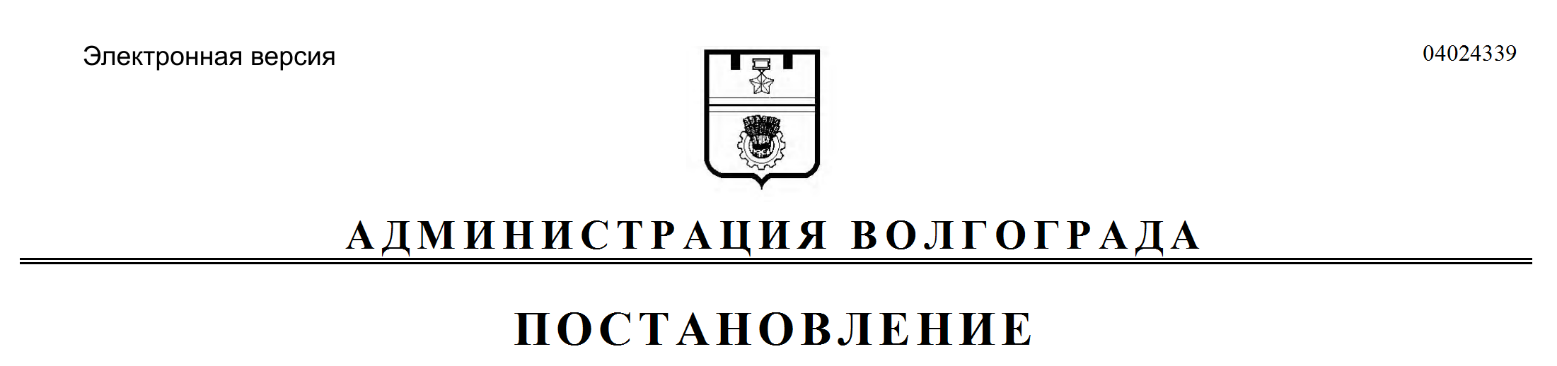 Наименование Программы– муниципальная программа «Развитие физической культуры и спорта на территории Волгограда» на 2016–2018 годы (далее – Программа)Разработчик Программы– комитет по физической культуре и спорту администрации Волгограда (далее – комитет)Исполнитель-координатор Программы– комитетИсполнители Программы– комитет;комитет по строительству администрации 
Волгограда;администрация Тракторозаводского района Волгограда;администрация Краснооктябрьского района Волгограда;администрация Советского района Волгограда;администрация Красноармейского района 
Волгограда;администрация Ворошиловского района 
Волгограда;администрация Кировского района Волгограда;администрация Дзержинского района Волгограда;администрация Центрального района Волгограда;муниципальные бюджетные учреждения (далее – МБУ) и муниципальные учреждения дополнительного образования (далее – МУ ДО), муниципальное автономное учреждение «Физкультурно-оздоровительный комплекс «Молодежный» (далее – МАУ), подведомственные комитету;муниципальные общеобразовательные учреждения, подведомственные департаменту по образованию администрации Волгограда; муниципальные учреждения, подведомственные территориальным структурным подразделениям администрации Волгограда;муниципальное казенное учреждение Служба единого заказчика-застройщика администрации Волгограда;муниципальное казенное учреждение «Центр бухгалтерского учета и материально-технического обеспечения муниципальных учреждений Волгограда в сфере физической культуры и спорта»Цель Программы– обеспечение условий для развития физической культуры и спорта и удовлетворения потребности населения в регулярных занятиях физической культурой и спортом на территории ВолгоградаЗадачи Программы– привлечение населения Волгограда к регулярным занятиям физической культурой и спортом; организация предоставления дополнительного образования в сфере физической культуры и спорта; стимулирование развития спортивного резерва;популяризация физической культуры и спорта;развитие и совершенствование муниципальной инфраструктуры и материально-технической базы физической культуры и спорта;обеспечение стабильного функционирования муниципальных учреждений в сфере физической культуры и спортаНаименование индикаторов Программы– доля населения, регулярно занимающегося физической культурой и спортом на территории Волгограда, от общего числа жителей;численность жителей Волгограда, регулярно занимающихся физической культурой и спортом;количество квалифицированных специалистов по физической культуре и спорту на территории Волгограда;доля детей в возрасте 5–18 лет, получающих услуги по дополнительному образованию в подведомственных комитету МУ ДО, осуществляющих деятельность в сфере физической культуры и спорта на территории Волгограда, в общей численности детей этой возрастной категории;доля спортсменов, имеющих спортивный разряд, звание, из числа обучающихся в подведомственных комитету МУ ДО, осуществляющих деятельность в сфере физической культуры и спорта на территории Волгограда;доля стипендиатов Волгоградской городской Думы – членов коллективов спортивных команд к общему количеству обучающихся в МУ ДО, осуществляющих деятельность в сфере физической культуры и спорта на территории Волгограда;доля персональных стипендиатов Волгоградской городской Думы к общему количеству обучающихся в МУ ДО, осуществляющих деятельность в сфере физической культуры и спорта на территории Волгограда;количество проведенных физкультурных и спортивных мероприятий, включенных в календарные планы комитета, территориальных структурных подразделений администрации Волгограда;количество человек, принявших участие в физкультурных и спортивных мероприятиях, включенных в календарные планы комитета, территориальных структурных подразделений администрации Волгограда;удельный вес физкультурных и спортивных мероприятий, включенных в календарный план комитета, организованных и проведенных с участием детей в возрасте 
от 5 до 18 лет;уровень фактической обеспеченности Волгограда спортивными залами от нормативной потребности;уровень фактической обеспеченности Волгограда плавательными бассейнами от нормативной потребности;уровень фактической обеспеченности Волгограда плоскостными спортивными сооружениями от нормативной потребности;доля просроченной кредиторской задолженности по оплате труда работникам подведомственных комитету МБУ, МУ ДО и МАУ, осуществляющих деятельность в сфере физической культуры и спорта на территории Волгограда;количество предписаний надзорных органов муниципальному казенному учреждению «Центр бухгалтерского учета и материально-технического обеспечения муниципальных учреждений Волгограда в сфере физической культуры и спорта» по обеспечению деятельности подведомственных комитету МБУ и МУ ДО, осуществляющих деятельность в сфере физической культуры и спорта на территории ВолгоградаОжидаемые конечные результаты реализации Программы– увеличение доли населения, регулярно занимающегося физической культурой и спортом, к 2018 году на 8,3% от 2014 года, что составит 36,5% от общего числа жителей Волгограда;увеличение численности жителей Волгограда, регулярно занимающихся физической культурой и спортом, к 2018 году до 358000 человек;увеличение количества квалифицированных специалистов по физической культуре и спорту на территории Волгограда на 120 человек от показателя 2014 года и в 2018 году составит 2600 человек;увеличение доли детей в возрасте от 5 до 18 лет, получающих услуги по дополнительному образованию в подведомственных комитету МУ ДО, осуществляющих деятельность в сфере физической культуры и спорта на территории Волгограда, в общей численности детей этой возрастной категории к 2018 году на 0,7% от показателя 2014 года, что составит 9,8%;увеличение доли спортсменов, имеющих спортивный разряд, звание, из числа обучающихся в подведомственных комитету МУ ДО, осуществляющих деятельность в сфере физической культуры и спорта на территории Волгограда, к 2018 году до 51%;доля стипендиатов Волгоградской городской Думы – членов коллективов спортивных команд к общему количеству обучающихся в МУ ДО, осуществляющих деятельность в сфере физической культуры и спорта на территории Волгограда, к 2018 году составит 2,8%;доля персональных стипендиатов Волгоградской городской Думы к общему количеству обучающихся в МУ ДО, осуществляющих деятельность в сфере физической культуры и спорта на территории Волгограда, к 2018 году составит 0,65%;организация и проведение 1345 физкультурных и спортивных мероприятий, включенных в календарные планы комитета, территориальных структурных подразделений администрации Волгограда;привлечение 244175 участников физкультурных и спортивных мероприятий, проводимых комитетом и структурными подразделениями администрации Волгограда;увеличение удельного веса физкультурных и спортивных мероприятий с участием детей в возрасте от 5 до 18 лет к 2018 году на 10% от показателя 2014 года, что составит 50%;увеличение уровня фактической обеспеченности Волгограда спортивными залами к 2018 году на 5,9% от показателя 2014 года, что составит 51% от нормативной потребности;увеличение уровня фактической обеспеченности Волгограда плавательными бассейнами к 2018 году на 1,6% от показателя 2014 года, что составит 14,3% от нормативной потребности;увеличение уровня фактической обеспеченности Волгограда плоскостными спортивными сооружениями к 2018 году на 2,8% от показателя 2014 года, что составит 34,9% от нормативной потребности;доля просроченной кредиторской задолженности по оплате труда работникам подведомственных комитету МБУ, МУ ДО и МАУ, осуществляющих деятельность в сфере физической культуры и спорта на территории Волгограда, составит 0%;количество предписаний надзорных органов муниципальному казенному учреждению «Центр бухгалтерского учета и материально-технического обеспечения муниципальных учреждений Волгограда в сфере физической культуры и спорта» по обеспечению деятельности подведомственных комитету МБУ и МУ ДО, осуществляющих деятельность в сфере физической культуры и спорта на территории Волгограда, составит 0 единицСроки и этапы реализации Программы– в 2016–2018 годах реализация мероприятий Программы будет осуществляться комплексно на всей территории Волгограда и не предполагает разделения на этапыОбъемы и источники финансирования Программы– всего по Программе на 2016–2018 годы – 
1 млрд. 481 млн. 345 тыс. 800 рублей, в том числе:на 2016 год – 467 млн. 666 тыс. 300 рублей,на 2017 год – 682 млн. 586 тыс. 600 рублей,на 2018 год – 331 млн. 092 тыс. 900 рублей, из них:за счет средств бюджета Волгограда – 1 млрд. 269 млн. 463 тыс. 300 рублей, в том числе:на 2016 год – 411 млн. 466 тыс. 300 рублей,на 2017 год – 526 млн. 904 тыс. 100 рублей,на 2018 год – 331 млн. 092 тыс. 900 рублей;за счет средств бюджета Волгоградской области – 87 млн. 982 тыс. 500 рублей, в том числе:на 2016 год – 3 млн. 500 тыс. рублей,на 2017 год – 84 млн. 482 тыс. 500 рублей;за счет средств бюджета Российской Федерации – 123 млн. 900 тыс. рублей, в том числе:на 2016 год – 52 млн. 700 тыс. рублей,на 2017 год – 71 млн. 200 тыс. рублей.Наименование показателяЕдиница измеренияИсточники 
данныхЗначение 
по годамЗначение 
по годамЗначение 
по годамВыводы(по результатам сравнения показателей)Наименование показателяЕдиница измеренияИсточники 
данных201220132014Выводы(по результатам сравнения показателей)1234567Доля населения, регулярно занимающегося физической культурой и спортомДоля населения, регулярно занимающегося физической культурой и спортомДоля населения, регулярно занимающегося физической культурой и спортомДоля населения, регулярно занимающегося физической культурой и спортомДоля населения, регулярно занимающегося физической культурой и спортомДоля населения, регулярно занимающегося физической культурой и спортомДоля населения Волгограда, регулярно занимающегося физической культурой и спортом, по итогам 2014 года ниже,чем по Волгоградской области, на 0,4%, ниже, чем по г. Ростову-на-Дону, на 3,2% и ниже, чем в среднем по Российской Федерации, на 0,8%Волгоград%Данные статистической отчетности по Волгограду24,126,028,2Доля населения Волгограда, регулярно занимающегося физической культурой и спортом, по итогам 2014 года ниже,чем по Волгоградской области, на 0,4%, ниже, чем по г. Ростову-на-Дону, на 3,2% и ниже, чем в среднем по Российской Федерации, на 0,8%Г. Ростов-на-Дону%Данные статистической отчетности по г. Ростову-на-Дону25,730,431,4Доля населения Волгограда, регулярно занимающегося физической культурой и спортом, по итогам 2014 года ниже,чем по Волгоградской области, на 0,4%, ниже, чем по г. Ростову-на-Дону, на 3,2% и ниже, чем в среднем по Российской Федерации, на 0,8%Волгоградская область%Данные статистической отчетности по Волго-22,727,328,6Доля населения Волгограда, регулярно занимающегося физической культурой и спортом, по итогам 2014 года ниже,чем по Волгоградской области, на 0,4%, ниже, чем по г. Ростову-на-Дону, на 3,2% и ниже, чем в среднем по Российской Федерации, на 0,8%1234567градской областиРоссийская Федерация%Данные статистической отчетности по Российской Федерации22,527,529,0Количество учреждений дополнительного образования 
детей в сфере физической культуры и спортаКоличество учреждений дополнительного образования 
детей в сфере физической культуры и спортаКоличество учреждений дополнительного образования 
детей в сфере физической культуры и спортаКоличество учреждений дополнительного образования 
детей в сфере физической культуры и спортаКоличество учреждений дополнительного образования 
детей в сфере физической культуры и спортаКоличество учреждений дополнительного образования 
детей в сфере физической культуры и спортаКоличество учреждений дополнительного образования детей в сфере физической культуры и спорта в Волгограде по итогам 2014 года такое же, как в 
г. Ростове-на-Дону, и меньше, чем в Екатеринбурге, на 18 единицВолгоградед.Данные статистической отчетности по Российской Федерации232323Количество учреждений дополнительного образования детей в сфере физической культуры и спорта в Волгограде по итогам 2014 года такое же, как в 
г. Ростове-на-Дону, и меньше, чем в Екатеринбурге, на 18 единицГ. Ростов-на-Дону ед.Данные статистической отчетности по Российской Федерации232323Количество учреждений дополнительного образования детей в сфере физической культуры и спорта в Волгограде по итогам 2014 года такое же, как в 
г. Ростове-на-Дону, и меньше, чем в Екатеринбурге, на 18 единицЕкатеринбургед.Данные статистической отчетности по Российской Федерации404041Количество учреждений дополнительного образования детей в сфере физической культуры и спорта в Волгограде по итогам 2014 года такое же, как в 
г. Ростове-на-Дону, и меньше, чем в Екатеринбурге, на 18 единицЧисленность обучающихся в учреждениях дополнительного образования детей в сфере физической культуры и спортаЧисленность обучающихся в учреждениях дополнительного образования детей в сфере физической культуры и спортаЧисленность обучающихся в учреждениях дополнительного образования детей в сфере физической культуры и спортаЧисленность обучающихся в учреждениях дополнительного образования детей в сфере физической культуры и спортаЧисленность обучающихся в учреждениях дополнительного образования детей в сфере физической культуры и спортаЧисленность обучающихся в учреждениях дополнительного образования детей в сфере физической культуры и спортаЧисленность обучающихся в учреждениях дополнительного образования детей в сфере физической культуры и спорта в Волгограде по итогам 2014 года меньше, чем в 
г. Ростове-на-Дону, на 8312 человек, меньше, чем в Екатеринбурге, на 25129 человекВолгоградед.Данные статистической отчетности по Российской Федерации101641065610688Численность обучающихся в учреждениях дополнительного образования детей в сфере физической культуры и спорта в Волгограде по итогам 2014 года меньше, чем в 
г. Ростове-на-Дону, на 8312 человек, меньше, чем в Екатеринбурге, на 25129 человек1234567Г. Ростов-на-Дону ед.Данные статистической отчетности по Российской Федерации186501874019000Екатеринбургед.Данные статистической отчетности по Российской Федерации348963513435817Уровень обеспеченности плоскостными сооружениямиУровень обеспеченности плоскостными сооружениямиУровень обеспеченности плоскостными сооружениямиУровень обеспеченности плоскостными сооружениямиУровень обеспеченности плоскостными сооружениямиУровень обеспеченности плоскостными сооружениямиУровень обеспеченности Волгограда плоскостными спортивными сооружениями 
по итогам 2014 года выше, чем по Волгоградской области, на 3,3%, ниже, чем по 
г. Ростову-на-Дону, на 8,1% и выше, чем в среднем по Российской Федерации, на 2,4%Волгоград%Данные статистической отчетности по Волгограду 29,731,532,1Уровень обеспеченности Волгограда плоскостными спортивными сооружениями 
по итогам 2014 года выше, чем по Волгоградской области, на 3,3%, ниже, чем по 
г. Ростову-на-Дону, на 8,1% и выше, чем в среднем по Российской Федерации, на 2,4%Г. Ростов-на-Дону%Данные статистической отчетности по г. Ростову-на-Дону36,640,140,2Уровень обеспеченности Волгограда плоскостными спортивными сооружениями 
по итогам 2014 года выше, чем по Волгоградской области, на 3,3%, ниже, чем по 
г. Ростову-на-Дону, на 8,1% и выше, чем в среднем по Российской Федерации, на 2,4%Волгоградская область%Данные статистической отчетности по Волгоградской области26,628,728,8Уровень обеспеченности Волгограда плоскостными спортивными сооружениями 
по итогам 2014 года выше, чем по Волгоградской области, на 3,3%, ниже, чем по 
г. Ростову-на-Дону, на 8,1% и выше, чем в среднем по Российской Федерации, на 2,4%Российская Федерация%Данные статистической отчетности по Российской Федерации26,729,729,7Уровень обеспеченности Волгограда плоскостными спортивными сооружениями 
по итогам 2014 года выше, чем по Волгоградской области, на 3,3%, ниже, чем по 
г. Ростову-на-Дону, на 8,1% и выше, чем в среднем по Российской Федерации, на 2,4%Уровень обеспеченности спортивными заламиУровень обеспеченности спортивными заламиУровень обеспеченности спортивными заламиУровень обеспеченности спортивными заламиУровень обеспеченности спортивными заламиУровень обеспеченности спортивными заламиУровень обеспеченности Волгограда спортивными залами по итогам 2014 года ниже, чем по Волгоградской области, на 11,5%, ниже, Волгоград%Данные статистической отчетности по Волгограду 44,444,445,1Уровень обеспеченности Волгограда спортивными залами по итогам 2014 года ниже, чем по Волгоградской области, на 11,5%, ниже, 1234567Г. Ростов-на-Дону%Данные статистической отчетности по г. Ростову-на-Дону46,149,750,5чем по г. Ростову-на-Дону, на 5,4% и ниже, чем в среднем по Российской Федерации, на 15,4%Волгоградская область%Данные статистической отчетности по Волгоградской области46,454,256,6чем по г. Ростову-на-Дону, на 5,4% и ниже, чем в среднем по Российской Федерации, на 15,4%Российская Федерация%Данные статистической отчетности по Российской Федерации55,560,360,4чем по г. Ростову-на-Дону, на 5,4% и ниже, чем в среднем по Российской Федерации, на 15,4%Уровень обеспеченности плавательными бассейнамиУровень обеспеченности плавательными бассейнамиУровень обеспеченности плавательными бассейнамиУровень обеспеченности плавательными бассейнамиУровень обеспеченности плавательными бассейнамиУровень обеспеченности плавательными бассейнамиУровень обеспеченности Волгограда плавательными бассейнами по итогам 2014 года выше, чем по Волгоградской области, на 7,1%, ниже, чем по 
г. Ростову-на-Дону, на 4,1% и выше, чем в среднем по Российской Федерации, на 3%Волгоград%Данные статистической отчетности по Волгограду  12,712,712,7Уровень обеспеченности Волгограда плавательными бассейнами по итогам 2014 года выше, чем по Волгоградской области, на 7,1%, ниже, чем по 
г. Ростову-на-Дону, на 4,1% и выше, чем в среднем по Российской Федерации, на 3%Г. Ростов-на-Дону%Данные статистической отчетности по г. Ростову-на-Дону13,215,216,8Уровень обеспеченности Волгограда плавательными бассейнами по итогам 2014 года выше, чем по Волгоградской области, на 7,1%, ниже, чем по 
г. Ростову-на-Дону, на 4,1% и выше, чем в среднем по Российской Федерации, на 3%Волгоградская область%Данные статистической отчетности по Волгоградской области5,25,65,6Уровень обеспеченности Волгограда плавательными бассейнами по итогам 2014 года выше, чем по Волгоградской области, на 7,1%, ниже, чем по 
г. Ростову-на-Дону, на 4,1% и выше, чем в среднем по Российской Федерации, на 3%Российская Федерация%Данные статистической отчетности по Российской Федерации8,59,59,7Уровень обеспеченности Волгограда плавательными бассейнами по итогам 2014 года выше, чем по Волгоградской области, на 7,1%, ниже, чем по 
г. Ростову-на-Дону, на 4,1% и выше, чем в среднем по Российской Федерации, на 3%№ п/пФормулировка проблемыОписание и причины возникновенияОбоснование необходимости решенияВзаимосвязь с приоритетами социально-экономического развития Волгограда, 
Волгоградской области, Российской Федерации123451.Низкий уровень обеспечения потребности населения Волгограда в регулярных занятиях физической культурой и спортом по причине нехватки физкультурно-оздоровительных комплексов, спортивных залов, плавательных бассейнов, плоскостных спортивных сооруженийНесоответствие уровня материальной базы и инфраструктуры физической культуры и спорта задачам развития физической культуры и спорта на территории Волгограда по причине недостаточного финансирования из бюджета 
Волгограда на развитие инфраструктуры физической культуры и спортаНеобходимость развития материальной базы и инфраструктуры физической культуры и спорта связана с возрастающей потребностью населения Волгограда в регулярных занятиях физической культурой и спортом. Строительство спортивных залов, плавательных бассейнов, плоскостных спортивных сооружений на территории Волгограда в соответствии с социальными нормами и нормативами в Российской Федерации позволит увеличить долю населения Волгограда, регулярно занимающегося физической культурой и спортом, аПодпункт 2.1.7 Стратегического плана устойчивого развития Волгограда до 2025 года, принятого решением Волгоградской городской Думы от 24 декабря 2007 г. № 55/1399 «О принятии Стратегического плана устойчивого развития Волгограда до 2025 года», 
Федеральный закон от 04 декабря 2007 г. № 329-ФЗ «О физической культуре и спорте в Российской 
Федерации»12345также поможет оздоровлению граждан и позволит снизить заболеваемость2.Низкий уровень обеспеченности 
Волгограда спортивными залами, плавательными бассейнами, плоскостными спортивными сооружениямиНедостаточное финансирование развития инфраструктуры физической культуры и спорта из бюджета 
Волгограда Необходимость увеличения показателя обеспеченности Волгограда спортивными залами, плавательными бассейнами, плоскостными спортивными сооружениями в соответствии с социальными нормативами и нормами, предусмотренными Правительством Российской ФедерацииПодпункт 2.1.7 Стратегического плана устойчивого развития Волгограда до 2025 года, принятого решением Волгоградской городской Думы от 24 декабря 2007 г. № 55/1399 «О принятии Стратегического плана устойчивого развития Волгограда до 2025 года»№п/пНаименование вариантаКраткаяхарактеристикаСильные стороны, преимуществаСлабые стороны, риски123451.Строительство новых физкультурно-оздоровительных комплексов, спортивных залов, плавательных бассейнов, плоскостных спортивных сооруженийДанный вариант предусматривает финансирование строительства новых объектов физической культуры и спорта, строительство новых спортивных площадокРазвитие современной инфраструктуры физической культурыи спорта. Обеспечение доступа всех социальных групп и категорий населения к занятиям физической культурой и спортомДанный вариант решения проблемы не позволит достигнуть поставленных целей и задач в полном объеме. Несоответствие нормативным потребностям обеспеченности спортивными залами, плавательными бассейнами, плоскостными12345спортивными 
сооружениями, неэффективная 
реализация Программы2.Реконструкция, ремонт и оснащение объектов физической культуры и спортаДанный вариант предусматривает реконструкцию и ремонт уже существующих объектов физической культуры и спорта, а также оснащение спортивным инвентарем и оборудованием объектов физической культуры и спортаПовышение уровня материально-технической базы и инфраструктуры физической культуры и спорта на территории ВолгоградаОбеспечение доступности занятий физической культурой и спортом ограниченного числа жителей Волгограда. Несоответствие нормативным потребностям обеспеченности спортивными залами, плавательными бассейнами, плоскостными спортивными сооружениями3.КомбинированныйДанный вариант предусматривает комбинирование первого и второго вариантов Программы, что позволит достичь запланированных целевых индикаторов и показателей реализации Программы в 2016–2018 годах. Программой предусмотрены следующие мероприятия: строительство новыхРазвитие и совершенствование современной инфраструктуры и повышение уровня материально-технической базы физической культуры и спорта на территории Волгограда. Создание условий, обеспечивающих населению Волгограда возможность регулярно заниматься физической культурой и спортомНедостаточное и не в полном объеме финансирование, выделяемое из бюджета Волгограда на строительство объектов физической культуры и спорта, реконструкцию и ремонт существующих объектов физической культуры и спорта. Несоответствие нормативным потребностям обеспеченности спортивными залами, плавательными бассейнами и плоскостными 12345объектов физической культуры и спорта, реконструкция и ремонт существующих объектов физической культуры и спорта;оснащение спортивным инвентарем и оборудованием объектов физической культуры и спортаспортивными сооружениямиНаименование нормативаЕдиницаизмеренияКоличественная величина123Норматив обеспеченности спортивными сооружениями по видам: 123спортивные залы тыс. кв. м на 10000 населения3,5плавательные бассейны кв. м зеркала воды на 10000 населения750плоскостные сооружениятыс. кв. м на 10000 населения19,5№ п/пНаименование индикаторов 
достижения 
цели (выполнения задач)Единица измеренияЦелевое значение в результате реализации ПрограммыОбоснование (расчет с пояснениями)Нормативная ссылка на методику расчета1234561234561.Доля населения, регулярно занимающегося физической культурой и спортом, от общего количества жителей Волгограда*%36,5Dn = (On + Pn) / G) x 100%–2.Численность жителей Волгограда, регулярно занимающихся физической культурой и спортомчел.358000Прямой подсчет–3.Количество жителей Волгограда, получающих услуги в подведомственных комитету МБУ физической культуры 
и спортачел.2600Прямой подсчет–4.Доля спортсменов, имеющих спортивный разряд, звание, из числа обучающихся в подведомственных комитету МУ ДО, осуществляющих деятельность в сфере физической культуры 
и спорта на территории Волгограда*%51Dr = (Di / Ko) x 100%–5.Доля стипендиатов Волгоградской городской Думы – членов%2,8Ds = (Ko / Ks) х 100%–123456коллективов спортивных команд к общему количеству 
обучающихся 
в МУ ДО в сфере физической культуры и спорта*6.Доля персональных стипендиатов Волгоградской городской Думы к общему количеству обучающихся 
в МУ ДО в сфере физической культуры и спорта*%0,65Dp = (Ko / Kps) х 100%–7.Доля детей в возрасте от 5 до 18 лет, получивших услуги по дополнительному образованию в подведомственных комитету МУ ДО, осуществляющих деятельность в сфере физической культуры и спорта на территории Волгограда, в общей численности 
детей этой возрастной категории*%9,8Dd = (Od + Pd) / Gd) x 100%Указ Президента Российской Федерации от 01 июня 2012 г. 
№ 761 «О Национальной стратегии действий в интересах детей на 2012–2017 годы»8.Количество обучающихся в подведомственныхчел.11500Прямой подсчетУказ Президента Российской Фе-123456комитету МУ ДО, осуществляющих деятельность в сфере физической культуры и спорта на территории Волгоградадерации от 01 июня 2012 г. № 761 «О Национальной стратегии действий в интересах детей на 2012– 2017 годы»9.Количество проведенных физкультурных и спортивных 
мероприятийед.1345Прямой подсчет–10.Количество жителей, принявших участие в физкультурных и спортивных мероприятияхчел.244175Прямой подсчет–11.Удельный вес физкультурных и спортивных мероприятий, включенных в календарный план комитета, 
с участием детей в возрасте 
от 5 до 18 лет*%50Yk = (Om + Pm) / Ok) x 100%–12.Уровень фактической обеспеченности Волгограда спортивными залами*%51Oz = (Fz + Pz) / Nz) x 100%Распоряжения Правительства 
Российской Федерации 
от 03 июля 1996 г. 
№ 1063-р «О социальных нормативах и нормах», 12345613.Уровень фактической обеспеченности Волгограда плавательными бассейнами*%14,3Ob = (Fb + Pb) / Nb) x 100%от 19 октября 1999 г. № 1683-р «О методике определения нормативной потребности субъектов Российской Федерации в объектах социальной структуры»14.Уровень фактической обеспеченности плоскостными спортивными сооружениями*%34,9Y = (Fo + Po) / No) x 100%от 19 октября 1999 г. № 1683-р «О методике определения нормативной потребности субъектов Российской Федерации в объектах социальной структуры»15.Количество построенных объектов физической культуры 
и спорта на территории Волгоградаед.2Прямой подсчет–16.Количество объектов физической культуры и спорта, прошедших реконструкцию на территории Волгоградаед.2Прямой подсчет–17.Средняя степень готовности 
строящегося объекта физической культуры 
и спорта%100Прямо пропорционально освоенным финансовым средствам–18.Степень готовности тренировочной площадки%100Прямо пропорционально освоенным финансовым средствам–19.Количество прошедших устройство и капитальный ремонт спортивных пло-ед.33Прямой подсчет–123456щадок на территории Волгограда20.Количество квалифицированных специалистов по физической культуре и спорту на территории Волгоградачел.2600Прямой подсчет–21.Удовлетворенность населения качеством предоставляемых услуг в сфере физической культуры и спорта*%90U = (Up / Ua) x 100%–Наименование источникаЕдиница измеренияОбъем финансовых средствОбъем финансовых средствОбъем финансовых средствОбъем финансовых средствОписание механизма привлечения, нормативные ссылки насоглашения, другие документыНаименование источникаЕдиница измерениявсего по Программев том числев том числев том числеОписание механизма привлечения, нормативные ссылки насоглашения, другие документыНаименование источникаЕдиница измерениявсего по Программе2016год2017год2018годОписание механизма привлечения, нормативные ссылки насоглашения, другие документы1234567Бюджет Волгоградамлн. руб.1269,4633411,4663526,9041331,0929В соответствии с объемом финансирования, предусмотренным бюджетом 
Волгограда на соответствующий периодБюджет Волгоградской областимлн. руб.87,98253,584,48250Постановление Правительства Волгоградской области от 28 ноября 2013 г. № 679-п «Об утверждении Программы подготовки к проведению в 2018 году чемпионата мира по футболу»Бюджет Российской Федерациимлн. руб.123,952,771,20Постановление Правительства Волгоградской области от 28 ноября 2013 г. № 679-п «Об утверждении Программы подготовки к проведению в 2018 году чемпионата мира по футболу»Итогомлн. руб.1481,3458467,6663682,5866331,0929№ п/пНаименование главных распорядителей бюджетных средств ВолгоградаСумма 2016 год 2017 год 2018 год 1234561.Комитет по физической культуре и спорту администрации Волгограда1081,3194387,6537373,0893320,57642.Комитет по строительству администрации 
Волгограда383,240875,9557299,65797,62723.Администрация Тракторозаводского района Волгограда0,8350,26770,33730,234.Администрация Ворошиловского района Волгограда3,52230,16593,1540,20245.Администрация Советского района Волгограда0,38450,25750,12706.Администрация Красноармейского района Волгограда0,84610,34240,30820,19557.Администрация Центрального района Волгограда2,90890,2952,613908.Администрация Кировского района Волгограда1,77460,5571,12760,099.Администрация Дзержинского района Волгограда6,51422,17142,17142,1714Итого1481,3458467,6663682,5866331,0929№ п/пПолноенаименование исполнителей, участников ПрограммыФункции, 
выполняемые 
в рамках реализации ПрограммыНормативная ссылкаМеханизм контроля и координации действий123451.Комитет Разработка Программы, координация и контроль ее реализации. Организация и проведение Раздел 2 Положения о комитете по физической культуре и спорту администрации Волгограда, утвержденного решением Волгоградской городской Думы от 25 сентября 2014 г.Координация мероприятий Программы. Подготовка ежеквартальных и годовых отчетов12345физкультурных и спортивных мероприятий, включенных в календарный план комитета№ 18/540 «Об утверждении Положения о комитете по физической культуре и спорту администрации Волгограда», постановление администрации Волгограда от 20 августа 2013 г. № 1418 «Об утверждении Положения о муниципальных программах»о ходе и результатах 
реализации мероприятий Программы2.Комитет по строительству администрации ВолгоградаУчастие в разработке Программы, обеспечение ее реализации в части полномочий комитета по строительству администрации 
ВолгоградаПункт 2.2 раздела 2 Положения о комитете по строительству администрации Волгограда, утвержденного решением Волгоградской городской Думы от 04 февраля 2009 г. № 15/445 
«Об утверждении Положения о комитете по строительству администрации Волгограда»Подготовка ежеквартальных и годовых отчетов о ходе и результатах 
реализации мероприятий Программы3.Администрация Ворошиловского района ВолгоградаОсуществление функций муниципального заказчика по устройству и капитальному ремонту спортивных площадок на придомовых территориях Волгограда. Организация и проведение физкультурных и спортивных мероприятий, включенных в календарный планПодпункт 2.3.29 раздела 2 Положения об администрации Ворошиловского района Волгограда, утвержденного решением Волгоградской городской Думы от 24 декабря 2010 г. № 40/1252 «Об утверждении положений об администрациях районов Волгограда»Подготовка ежеквартальных и годовых отчетов о ходе и результатах 
реализации мероприятий Программы123454.Администрация Советского района ВолгоградаОсуществление функций муниципального заказчика по устройству и капитальному ремонту спортивных площадок на придомовых территориях Волгограда. Организация и проведение физкультурных и спортивных мероприятий, включенных в календарный планПодпункт 2.3.29 раздела 2 Положения об администрации Советского района 
Волгограда, утвержденного решением Волгоградской городской Думы от 24 декабря 2010 г. № 40/1252 «Об утверждении положений об администрациях районов Волгограда»Подготовка ежеквартальных и годовых отчетов о ходе и результатах реализации мероприятий Программы5.Администрация Красно-армейского района ВолгоградаОсуществление функций муниципального заказчика по устройству и капитальному ремонту спортивных площадок на придомовых территориях Волгограда. Организация и проведение физкультурных и спортивных мероприятий, включенных 
в календарный планПодпункт 2.3.29 раздела 2 Положения об администрации Красноармейского района Волгограда, утвержденного решением Волгоградской городской Думы 
от 24 декабря 2010 г. № 40/1252 «Об утверждении положений об администрациях районов Волгограда»Подготовка ежеквартальных и годовых отчетов о ходе и результатах 
реализации мероприятий Программы123456.Администрация Красно-
октябрьского района ВолгоградаОсуществление функций муниципального заказчика по устройству и капитальному ремонту спортивных площадок на придомовых территориях Волгограда. Организация и проведение физкультурных и спортивных мероприятий, включенных 
в календарный планПодпункт 2.3.29 раздела 2 Положения об администрации Краснооктябрьского района Волгограда, утвержденного решением Волгоградской городской Думы от 24 декабря 2010 г. 
№ 40/1252 «Об утверждении положений об администрациях районов Волгограда»Подготовка ежеквартальных и годовых отчетов о ходе и результатах 
реализации мероприятий Программы7.Администрация Тракторозаводского района ВолгоградаОсуществление функций муниципального заказчика по устройству и капитальному ремонту спортивных площадок на придомовых территориях Волгограда. Организация и проведение физкультурных и спортивных мероприятий, включенных в календарный планПодпункт 2.3.29 раздела 2 Положения об администрации Тракторозаводского района Волгограда, утвержденного решением Волгоградской городской Думы от 24 декабря 2010 г. 
№ 40/1252 «Об утверждении положений об администрациях районов Волгограда»Подготовка ежеквартальных и годовых отчетов о ходе и результатах 
реализации мероприятий Программы123458.Администрация Кировского района ВолгоградаОсуществление функций муниципального заказчика по устройству и капитальному ремонту спортивных площадок на придомовых территориях Волгограда. Организация и проведение физкультурных и спортивных мероприятий, включенных 
в календарный планПодпункт 2.3.29 раздела 2 Положения об администрации Кировского района Волгограда, утвержденного решением Волгоградской 
городской Думы от 24 декабря 2010 г. № 40/1252 
«Об утверждении положений об администрациях районов Волгограда»Подготовка ежеквартальных и годовых отчетов о ходе и результатах 
реализации мероприятий Программы9.Администрация Центрального района ВолгоградаОсуществление функций муниципального заказчика по устройству и капитальному ремонту спортивных площадок на придомовых территориях Волгограда. Организация и проведение физкультурных и спортивных мероприятий, включенных 
в календарный планПодпункт 2.3.29 раздела 2 Положения об администрации Центрального района Волгограда, утвержденного решением Волгоградской 
городской Думы от 24 декабря 2010 г. № 40/1252 
«Об утверждении положений об администрациях районов Волгограда»Подготовка ежеквартальных и годовых отчетов о ходе и результатах реализации мероприятий Программы1234510.Администрация Дзержинского района ВолгоградаОсуществление функций муниципального заказчика по устройству и капитальному ремонту спортивных площадок на придомовых территориях Волгограда. Организация и проведение физкультурных и спортивных мероприятий, включенных в календарный планПодпункт 2.3.29 раздела 2 Положения об администрации Дзержинского района Волгограда, утвержденного решением Волгоградской 
городской Думы от 24 декабря 2010 г. № 40/1252 
«Об утверждении положений об администрациях районов Волгограда»Подготовка ежеквартальных и годовых отчетов о ходе и результатах 
реализации мероприятий Программы11.Подведомственные комитету МБУ, МУ ДО и МАУОсуществление функций муниципального заказчика по приобретению инвентаря и оборудования, ремонту спортивных объектов, устройству и капитальному ремонту спортивных площадок на территориях подведомственных комитету МБУ, МУ ДО и МАУ, по организации Уставы подведомственных комитету МБУ, МУ ДО и МАУПодготовка ежеквартальных и годовых отчетов о ходе и результатах 
реализации мероприятий Программы12345и проведению физкультурных и спортивных мероприятий12.Муниципальные общеобразовательные учреждения, находящиеся в ведении департамента по образованию администрации ВолгоградаОсуществление функций муниципального заказчика по устройству и капитальному ремонту спортивных площадок на территориях муниципальных общеобразовательных учреждений, находящихся в ведении департамента по образованию администрации Волгограда Уставы муниципальных 
общеобразовательных 
учреждений, находящихся в ведении департамента по образованию администрации Волгограда Подготовка ежеквартальных и годовых отчетов о ходе и результатах 
реализации мероприятий Программы13.Подведомственные территориальным структурным подразделениям администрации Волгограда муниципальные 
учрежденияОсуществление функций муниципального заказчика по устройству и капитальному ремонту спортивных площадок на 
территории ВолгоградаУставы подведомственных территориальным структурным подразделениям администрации Волгограда муниципальных учрежденийПодготовка ежеквартальных и годовых отчетов о ходе и результатах 
реализации мероприятий Программы14.Муниципальное казенное учреждение Служба единого заказ-Осуществление функций муниципального заказчика-застройщика Устав муниципального 
казенного учреждения Службы единого заказчика-застройщика администрации ВолгоградаПодготовка ежеквартальных и годовых отчетов о ходе и ре-12345чика-застройщика администрации 
Волгоградапо строительству и реконструкции объектов физической культуры и спортазультатах реализации мероприятий Программы15.Муниципальное казенное учреждение «Центр бухгалтерского учета и материально-технического обеспечения муниципальных учреждений Волгограда в сфере физической культуры и спорта»Ведение на договорной основе бухгалтерского учета обслуживаемых учрежденийУстав муниципального казенного учреждения «Центр бухгалтерского учета и 
материально-технического обеспечения муниципальных учреждений Волгограда в сфере физической культуры и спорта»Подготовка ежеквартальных и годовых отчетов о ходе и результатах 
реализации мероприятий Программы№ п/пНаименование имуществаЕдиница измеренияКоличествоГод12345Тракторозаводский район ВолгоградаТракторозаводский район ВолгоградаТракторозаводский район ВолгоградаТракторозаводский район ВолгоградаТракторозаводский район Волгограда1.Универсальная спортивная площадка 
по ул. им. Колумба, 5, 7 ед.120162.Многофункциональная игровая площадка площадью 800 кв. м с детским спортивно-оздоровительным комплексом по ул. им. Менжинского, 15ед.12018Краснооктябрьский район ВолгоградаКраснооктябрьский район ВолгоградаКраснооктябрьский район ВолгоградаКраснооктябрьский район ВолгоградаКраснооктябрьский район Волгограда3.Тренировочная площадка для предсоревновательной подготовки к чемпионату мира по футболу 2018 года на стадионе «Зенит» по ул. Таращанцев, 72 ед.120174.Футбольное поле на территории МБУ «Спортивный комплекс «Зенит» по ул. Таращанцев, 72 ед.120165.Объекты к чемпионату мира по футболу 
2018 годаед.120166.Универсальная спортивная площадка 
по ул. им. Вершинина, 5а ед.12016123457.Многофункциональная игровая площадка площадью 800 кв. м с детским спортивно-оздоровительным комплексом по ул. им. Хользунова, 23ед.120188.Многофункциональная игровая площадка площадью 800 кв. м с детским спортивно-оздоровительным комплексом по ул. Триумфальной, 6, 12, 14, 16ед.12017Центральный район ВолгоградаЦентральный район ВолгоградаЦентральный район ВолгоградаЦентральный район ВолгоградаЦентральный район Волгограда9.Универсальная спортивная площадка с ограждениями на придомовой территории Центрального района Волгограда по ул. 7-й Гвардейской, 10ед. 12017 10.Ограждение спортивной площадки на придомовой территории Центрального района Волгограда по ул. им. Землянского, 9 ед. 12017 11.Ограждение спортивной площадки на придомовой территории Центрального района Волгограда по пр-кту им. В.И.Ленина, 51 ед. 12017 12.Спортивная площадка на придомовых территориях Центрального района Волгограда 
по ул. Двинской, 2, 2а, ул. им. Ткачева, 3, 5 ед. 12017 13.Спортивная площадка на придомовых территориях Центрального района Волгограда 
по ул. им. Пархоменко, 47, 49, 55ед. 12017 14.Спортивная площадка на придомовой территории Центрального района Волгограда 
по ул. им. Пархоменко, 51ед. 12017 15.Спортивная площадка на придомовых территориях Центрального района Волгограда 
по ул. им. Ткачева, 10, 12, 14 ед. 12017 16.Многофункциональная игровая площадка площадью 800 кв. м с детским спортивно-оздоровительным комплексом по ул. им. Дымченко, 18ед. 12018 Дзержинский район ВолгоградаДзержинский район ВолгоградаДзержинский район ВолгоградаДзержинский район ВолгоградаДзержинский район Волгограда17.Универсальная спортивная площадка 
по ул. 51-й Гвардейской, 59 ед.1201618.Универсальная спортивная площадка 
в п. Аэропорт, 18–21ед.1201619.Многофункциональная игровая площадка площадью 800 кв. м с детским спортивно-оздоровительным комплексом по б-ру 30-летия Победы, 33–35ед.1201712345Ворошиловский район ВолгоградаВорошиловский район ВолгоградаВорошиловский район ВолгоградаВорошиловский район ВолгоградаВорошиловский район Волгограда20.Универсальная спортивная площадка по ул. Комитетской, 5 ед.1201721.Универсальная спортивная площадка по 
ул. им. Елисеева, 15а, 15бед.12017Советский район ВолгоградаСоветский район ВолгоградаСоветский район ВолгоградаСоветский район ВолгоградаСоветский район Волгограда22.Универсальная спортивная площадка 
по ул. Ярославской, 5 ед.1201623.Многофункциональная игровая площадка площадью 800 кв. м с детским спортивно-оздоровительным комплексом по пр-кту Университетскому, 94ед.12018Кировский район ВолгоградаКировский район ВолгоградаКировский район ВолгоградаКировский район ВолгоградаКировский район Волгограда24.Спортивная площадка по ул. им. Кирова, 94б ед.1201725.Спортивная площадка по ул. им. Быстрова, 80а ед.1201726.Спортивная площадка по адресу: п. им. Саши Чекалина, 49 ед.1201727.Спортивная и детская площадки на дворовой территории по ул. им. генерала Шумилова, 75–77ед.1201628.Спортивная и детская площадки на дворовой территории в п. Военный городок 77, 4 ед.1201629.Спортивная и детская площадки на дворовой территории в п. Веселая Балка, 41 ед.1201630.Многофункциональная игровая площадка площадью 800 кв. м с детским спортивно-оздоровительным комплексом по ул. Турбинной, 182ед.12017Красноармейский район ВолгоградаКрасноармейский район ВолгоградаКрасноармейский район ВолгоградаКрасноармейский район ВолгоградаКрасноармейский район Волгограда31.Спортивная площадка на дворовой территории по адресу: рп. Южный Красноармейского района Волгоградаед.1201632.Стадион «Темп» по ул. 40 лет ВЛКСМ в Красноармейском районе Волгограда ед.1201733.Многофункциональная игровая площадка площадью 800 кв. м с детским спортивно-оздоровительным комплексом по ул. Пятиморской,15 – ул. 40 лет ВЛКСМ, 25ед.12017№п/пНаименованиецели и задачНаименование индикаторов достижения цели (выполнения задач)Единица измеренияЗначение индикаторовЗначение индикаторовЗначение индикаторовЗначение индикаторовЗначение индикаторовЗначение индикаторовЗначение индикаторов№п/пНаименованиецели и задачНаименование индикаторов достижения цели (выполнения задач)Единица измерениядо начала реализации Программыдо начала реализации Программыдо начала реализации Программыпо годам реализации 
Программыпо годам реализации 
Программыпо годам реализации 
Программыв результате реализации Программы№п/пНаименованиецели и задачНаименование индикаторов достижения цели (выполнения задач)Единица измерения2013 год2014 год2015 год2016 год2017 год2018 годв результате реализации Программы12345678910111.Цель: обеспечение условий для развития физической культуры и спорта и удовлетворения потребности населения в регулярных занятиях физической культурой и спортом на территории ВолгоградаДоля населения, регулярно занимающегося физической культурой и спортом на территории Волгограда, от общего числа жителей%26,028,230,731,535,036,536,5Продолжение приложения 1Продолжение приложения 1Продолжение приложения 1Продолжение приложения 1Продолжение приложения 1Продолжение приложения 1Продолжение приложения 1Продолжение приложения 1Продолжение приложения 1Продолжение приложения 1Продолжение приложения 112345678910111.1.Задача 1: привлечение населения Волгограда к регулярным занятиям физической культурой и спортом Численность жителей 
Волгограда, регулярно занимающихся физической культурой и спортом чел.2678682874803131583209003402803580003580001.1.Задача 1: привлечение населения Волгограда к регулярным занятиям физической культурой и спортом Количество квалифицированных специалистов по физической культуре и спорту на территории 
Волгоградачел.23552480251325252580260026001.2.Задача 2: организация предоставления дополнительного образования детей в сфере физической культуры и спорта Доля детей в возрасте 
5–18 лет, получающих услуги по дополнительному образованию в подведомственных комитету по физической культуре и спорту администрации Волгограда (далее – комитет) муниципальных учреждениях дополнительного образования (далее – МУ ДО), осуществляющих деятельность в сфере физической культуры и спорта на территории Волгограда, в общей численности детей этой возрастной категории%9,09,19,29,29,79,89,81.2.Задача 2: организация предоставления дополнительного образования детей в сфере физической культуры и спорта Доля спортсменов, имеющих спортивный разряд, звание, из числа обучающихся в подведомственных комитету МУ ДО, осуществляющих деятельность в сфере физической культуры и спорта на территории Волгограда%454646465051511.3.Задача 3: стимулирование развития спортивного резерва Доля стипендиатов Волгоградской городской Думы – членов коллективов спортивных команд к общему количеству обучающихся 
в МУ ДО, осуществляющих деятельность в сфере физической культуры и спорта на территории 
Волгограда%1,51,51,51,51,302,81.3.Задача 3: стимулирование развития спортивного резерва Доля персональных стипендиатов Волгоградской городской Думы к общему количеству обучающихся 
в МУ ДО, осуществляющих деятельность в сфере физической культуры и спорта на территории 
Волгограда%0,230,230,230,230,20,230,651.4.Задача 4: популяризация физической культуры и спорта Количество проведенных физкультурных и спортивных мероприятий на территории Волгоградаед.51248573543543547513451.4.Задача 4: популяризация физической культуры и спорта Количество человек, принявших участие в физкультурных и спортивных мероприятияхчел.96082967821141787772577725887252441751.4.Задача 4: популяризация физической культуры и спорта Удельный вес физкультурных и спортивных мероприятий, включенных в календарный план комитета, организованных и проведенных с участием детей 
в возрасте от 5 до 18 лет%404041424550501.5.Задача 5: развитие и совершенствование муниципальной инфраструктуры и материально-технической базы физической культуры и спорта Уровень фактической обеспеченности Волгограда спортивными залами от нормативной потребности%42,545,149,549,551,051,051,01.5.Задача 5: развитие и совершенствование муниципальной инфраструктуры и материально-технической базы физической культуры и спорта Уровень фактической обеспеченности Волгограда плавательными бассейнами от нормативной потребности%12,712,713,713,714,314,314,31.5.Задача 5: развитие и совершенствование муниципальной инфраструктуры и материально-технической базы физической культуры и спорта Уровень фактической обеспеченности Волгограда плоскостными спортивными сооружениями от нормативной потребности%31,232,132,233,233,734,934,91.6.Задача 6: обеспечение стабильного функционирования муниципальных учреждений в сфере физической культуры и спортаДоля просроченной кредиторской задолженности по оплате труда работникам подведомственных комитету муниципальных бюджетных учреждений (МБУ), МУ ДО и муниципальных автономных учреждений, осуществляющих деятельность в сфере физической культуры и спорта на территории Волгограда%00000001.6.Задача 6: обеспечение стабильного функционирования муниципальных учреждений в сфере физической культуры и спортаКоличество предписаний надзорных органов муниципальному казенному учреждению «Центр бухгалтерского учета и материально-технического обеспечения муниципальных учреждений Волгограда в сфере физической культуры и спорта» по обеспечению деятельности подведомственных комитету МБУ и МУ ДО, осуществляющих деятельность в сфере физической культуры и спорта на территории Волгоградаед.0000000№ п/пНаименование мероприятияСрокреализацииОбъем финансирования 
(млн. руб.)Объем финансирования 
(млн. руб.)Объем финансирования 
(млн. руб.)Объем финансирования 
(млн. руб.)Индикаторы достижения цели, выполнения задач (показатели результативности мероприятий)Индикаторы достижения цели, выполнения задач (показатели результативности мероприятий)Индикаторы достижения цели, выполнения задач (показатели результативности мероприятий)ИсполнительПримечание№ п/пНаименование мероприятияСрокреализациивсегов том числев том числев том численаименованиеединица измеренияплановое значениеИсполнительПримечание№ п/пНаименование мероприятияСрокреализациивсегобюджет Волгоградабюджет Волгоградской областибюджет Российской Федерациинаименованиеединица измеренияплановое значениеИсполнительПримечание123456789101112Продолжение приложения 2Продолжение приложения 2Продолжение приложения 2Продолжение приложения 2Продолжение приложения 2Продолжение приложения 2Продолжение приложения 2Продолжение приложения 2Продолжение приложения 2Продолжение приложения 2Продолжение приложения 212234567891011121.Цель: обеспечение условий для развития физической культуры и спорта и удовлетворения потребности населения в регулярных занятиях физической культурой и спортом на территории ВолгоградаЦель: обеспечение условий для развития физической культуры и спорта и удовлетворения потребности населения в регулярных занятиях физической культурой и спортом на территории Волгограда2016–
2018 годы, в том числе:1481,34581269,463387,9825123,9Доля населения, регулярно занимающегося физической культурой и спортом на территории Волгограда, от общего числа жителей%36,51.Цель: обеспечение условий для развития физической культуры и спорта и удовлетворения потребности населения в регулярных занятиях физической культурой и спортом на территории ВолгоградаЦель: обеспечение условий для развития физической культуры и спорта и удовлетворения потребности населения в регулярных занятиях физической культурой и спортом на территории Волгограда2016 год467,6663411,46633,552,7Доля населения, регулярно занимающегося физической культурой и спортом на территории Волгограда, от общего числа жителей%31,51.Цель: обеспечение условий для развития физической культуры и спорта и удовлетворения потребности населения в регулярных занятиях физической культурой и спортом на территории ВолгоградаЦель: обеспечение условий для развития физической культуры и спорта и удовлетворения потребности населения в регулярных занятиях физической культурой и спортом на территории Волгограда2017 год682,5866526,904184,482571,2Доля населения, регулярно занимающегося физической культурой и спортом на территории Волгограда, от общего числа жителей%35,01.Цель: обеспечение условий для развития физической культуры и спорта и удовлетворения потребности населения в регулярных занятиях физической культурой и спортом на территории ВолгоградаЦель: обеспечение условий для развития физической культуры и спорта и удовлетворения потребности населения в регулярных занятиях физической культурой и спортом на территории Волгограда2018 год331,0929331,092900Доля населения, регулярно занимающегося физической культурой и спортом на территории Волгограда, от общего числа жителей%36,51.1.Задача: привлечение населения Волгограда к регулярным занятиям физической культурой и спортом Задача: привлечение населения Волгограда к регулярным занятиям физической культурой и спортом 2016–
2018 годы,в том числе:275,6250638275,625063800Численность жителей Волгограда, регулярно занимающихся физической культурой и спортомчел.358000Комитет по физической культуре и спорту администрации Волгограда (далее – комитет), администрация Дзержин-ского района Волгограда, муниципальные бюджетные учреждения (МБУ) и муниципальные автономные учреждения (МАУ), подведомственные комитету, МБУ «Спортивно-реабилитационный клуб Дзержинского района Волгограда» 1.1.Задача: привлечение населения Волгограда к регулярным занятиям физической культурой и спортом Задача: привлечение населения Волгограда к регулярным занятиям физической культурой и спортом 2016–
2018 годы,в том числе:275,6250638275,625063800Количество квалифицированных специалистов по физической культуре и спорту на территории Волгоградачел.2600Комитет по физической культуре и спорту администрации Волгограда (далее – комитет), администрация Дзержин-ского района Волгограда, муниципальные бюджетные учреждения (МБУ) и муниципальные автономные учреждения (МАУ), подведомственные комитету, МБУ «Спортивно-реабилитационный клуб Дзержинского района Волгограда» 1.1.Задача: привлечение населения Волгограда к регулярным занятиям физической культурой и спортом Задача: привлечение населения Волгограда к регулярным занятиям физической культурой и спортом 2016 год97,059897,059800Численность жителей Волгограда, регулярно занимающихся физической культурой и спортомчел.320900Комитет по физической культуре и спорту администрации Волгограда (далее – комитет), администрация Дзержин-ского района Волгограда, муниципальные бюджетные учреждения (МБУ) и муниципальные автономные учреждения (МАУ), подведомственные комитету, МБУ «Спортивно-реабилитационный клуб Дзержинского района Волгограда» 1.1.Задача: привлечение населения Волгограда к регулярным занятиям физической культурой и спортом Задача: привлечение населения Волгограда к регулярным занятиям физической культурой и спортом 2016 год97,059897,059800Количество квалифицированных специалистов по физической культуре и спорту на территории Волгоградачел.2525Комитет по физической культуре и спорту администрации Волгограда (далее – комитет), администрация Дзержин-ского района Волгограда, муниципальные бюджетные учреждения (МБУ) и муниципальные автономные учреждения (МАУ), подведомственные комитету, МБУ «Спортивно-реабилитационный клуб Дзержинского района Волгограда» 1.1.Задача: привлечение населения Волгограда к регулярным занятиям физической культурой и спортом Задача: привлечение населения Волгограда к регулярным занятиям физической культурой и спортом 2017 год93,7496638, в том числе погашение кредиторской задолженности 3,296893,7496638, в том числе погашение кредиторской задолженности 3,296800Численность жителей Волгограда, регулярно занимающихся физической культурой и спортомчел.340280Комитет по физической культуре и спорту администрации Волгограда (далее – комитет), администрация Дзержин-ского района Волгограда, муниципальные бюджетные учреждения (МБУ) и муниципальные автономные учреждения (МАУ), подведомственные комитету, МБУ «Спортивно-реабилитационный клуб Дзержинского района Волгограда» 1.1.Задача: привлечение населения Волгограда к регулярным занятиям физической культурой и спортом Задача: привлечение населения Волгограда к регулярным занятиям физической культурой и спортом 2017 год93,7496638, в том числе погашение кредиторской задолженности 3,296893,7496638, в том числе погашение кредиторской задолженности 3,296800Количество квалифицированных специалистов по физической культуре и спорту на территории Волгоградачел.2580Комитет по физической культуре и спорту администрации Волгограда (далее – комитет), администрация Дзержин-ского района Волгограда, муниципальные бюджетные учреждения (МБУ) и муниципальные автономные учреждения (МАУ), подведомственные комитету, МБУ «Спортивно-реабилитационный клуб Дзержинского района Волгограда» 1.1.Задача: привлечение населения Волгограда к регулярным занятиям физической культурой и спортом Задача: привлечение населения Волгограда к регулярным занятиям физической культурой и спортом 2018 год84,815684,815600Численность жителей Волгограда, регулярно занимающихся физической культурой и спортомчел.358000Комитет по физической культуре и спорту администрации Волгограда (далее – комитет), администрация Дзержин-ского района Волгограда, муниципальные бюджетные учреждения (МБУ) и муниципальные автономные учреждения (МАУ), подведомственные комитету, МБУ «Спортивно-реабилитационный клуб Дзержинского района Волгограда» 1.1.Задача: привлечение населения Волгограда к регулярным занятиям физической культурой и спортом Задача: привлечение населения Волгограда к регулярным занятиям физической культурой и спортом 2018 год84,815684,815600Количество квалифицированных специалистов по физической культуре и спорту на территории Волгоградачел.2600Комитет по физической культуре и спорту администрации Волгограда (далее – комитет), администрация Дзержин-ского района Волгограда, муниципальные бюджетные учреждения (МБУ) и муниципальные автономные учреждения (МАУ), подведомственные комитету, МБУ «Спортивно-реабилитационный клуб Дзержинского района Волгограда» 1.1.1.Мероприятие: предоставление услуг физкуль-турно-спортивной направленности МБУ, осуществляющими деятельность в сфере физической культуры 
и спорта на территории ВолгоградаМероприятие: предоставление услуг физкуль-турно-спортивной направленности МБУ, осуществляющими деятельность в сфере физической культуры 
и спорта на территории Волгограда2016–
2018 годы,в том числе:275,6250638275,625063800Удовлетворенность населения качеством предоставляемых услуг в сфере физической культуры и спорта%90Комитет, администрация Дзер-жинского района 
Волгограда, МБУ и МАУ, подведомственные комитету, МБУ «Спортивно-реабилитационный клуб Дзержинского района Волгограда» 1.1.1.Мероприятие: предоставление услуг физкуль-турно-спортивной направленности МБУ, осуществляющими деятельность в сфере физической культуры 
и спорта на территории ВолгоградаМероприятие: предоставление услуг физкуль-турно-спортивной направленности МБУ, осуществляющими деятельность в сфере физической культуры 
и спорта на территории Волгограда2016 год94,666894,666800Удовлетворенность населения качеством предоставляемых услуг в сфере физической культуры и спорта%70Комитет, администрация Дзер-жинского района 
Волгограда, МБУ и МАУ, подведомственные комитету, МБУ «Спортивно-реабилитационный клуб Дзержинского района Волгограда» 1.1.1.Мероприятие: предоставление услуг физкуль-турно-спортивной направленности МБУ, осуществляющими деятельность в сфере физической культуры 
и спорта на территории ВолгоградаМероприятие: предоставление услуг физкуль-турно-спортивной направленности МБУ, осуществляющими деятельность в сфере физической культуры 
и спорта на территории Волгограда2017 год93,7496638, в том числе погашение кредиторской задолженности 3,296893,7496638, в том числе погашение кредиторской задолженности 3,296800Удовлетворенность населения качеством предоставляемых услуг в сфере физической культуры и спорта%80Комитет, администрация Дзер-жинского района 
Волгограда, МБУ и МАУ, подведомственные комитету, МБУ «Спортивно-реабилитационный клуб Дзержинского района Волгограда» 1.1.1.Мероприятие: предоставление услуг физкуль-турно-спортивной направленности МБУ, осуществляющими деятельность в сфере физической культуры 
и спорта на территории ВолгоградаМероприятие: предоставление услуг физкуль-турно-спортивной направленности МБУ, осуществляющими деятельность в сфере физической культуры 
и спорта на территории Волгограда2018 год84,815684,815600Удовлетворенность населения качеством предоставляемых услуг в сфере физической культуры и спорта%90Комитет, администрация Дзер-жинского района 
Волгограда, МБУ и МАУ, подведомственные комитету, МБУ «Спортивно-реабилитационный клуб Дзержинского района Волгограда» 1.1.2.Мероприятие: погашение 
кредиторской задолженности Мероприятие: погашение 
кредиторской задолженности 2016 год2,3932,39300Уровень погашения кредиторской задолженности%100Комитет, администрация Дзер-жинского района 
Волгограда, МБУ и МАУ, подведомственные комитету, МБУ «Спортивно-реабилитационный клуб Дзержинского района Волгограда» 1.2.Задача: организация предоставления дополнительного образования детей в сфере физической культуры и спорта Задача: организация предоставления дополнительного образования детей в сфере физической культуры и спорта 2016–
2018 годы, в том числе:733,8469362733,846936200Доля детей в возрасте 5–18 лет, получающих услуги по дополнительному образованию в подведомственных комитету муниципальных учреждениях дополнительного образования (МУ ДО), осуществляющих деятельность в сфере физической культуры и спорта на территории Волгограда, в общей численности детей этой возрастной категории%9,8Комитет, МУ ДО, подведомственные комитету1.2.Задача: организация предоставления дополнительного образования детей в сфере физической культуры и спорта Задача: организация предоставления дополнительного образования детей в сфере физической культуры и спорта 2016–
2018 годы, в том числе:733,8469362733,846936200Доля спортсменов, имеющих спортивный разряд, звание, из числа обучающихся в подведомственных комитету 
МУ ДО, осуществляющих деятельность в сфере физической культуры и спорта на территории Волгограда%51Комитет, МУ ДО, подведомственные комитету1.2.Задача: организация предоставления дополнительного образования детей в сфере физической культуры и спорта Задача: организация предоставления дополнительного образования детей в сфере физической культуры и спорта 2016 год271,4519271,451900Доля детей в возрасте 5–18 лет, получающих услуги по дополнительному образованию в подведомственных комитету МУ ДО, осуществляющих деятельность в сфере физической культуры и спорта на территории Волгограда, в общей численности детей этой возрастной категории%9,2Комитет, МУ ДО, подведомственные комитету1.2.Задача: организация предоставления дополнительного образования детей в сфере физической культуры и спорта Задача: организация предоставления дополнительного образования детей в сфере физической культуры и спорта 2016 год271,4519271,451900Доля спортсменов, имеющих спортивный разряд, звание, из числа обучающихся в подведомственных комитету 
МУ ДО, осуществляющих деятельность в сфере физической культуры и спорта на территории Волгограда%46Комитет, МУ ДО, подведомственные комитету1.2.Задача: организация предоставления дополнительного образования детей в сфере физической культуры и спорта Задача: организация предоставления дополнительного образования детей в сфере физической культуры и спорта 2017 год261,5517362, в том числе погашение кредиторской задол-женности 3,3423261,5517362, в том числе погашение кредиторской задол-женности 3,342300Доля детей в возрасте 5–18 лет, получающих услуги по дополнительному образованию в подведомственных комитету МУ ДО, осуществляющих деятельность в сфере физической культуры и спорта на территории Волгограда, в общей численности детей этой возрастной категории%9,7Комитет, МУ ДО, подведомственные комитету1.2.Задача: организация предоставления дополнительного образования детей в сфере физической культуры и спорта Задача: организация предоставления дополнительного образования детей в сфере физической культуры и спорта Доля спортсменов, имеющих спортивный разряд, звание, из числа обучающихся в подведомственных комитету 
МУ ДО, осуществляющих деятельность в сфере физической культуры и спорта на территории Волгограда%50Комитет, МУ ДО, подведомственные комитету1.2.Задача: организация предоставления дополнительного образования детей в сфере физической культуры и спорта Задача: организация предоставления дополнительного образования детей в сфере физической культуры и спорта 2018 год200,8433200,843300Доля детей в возрасте 5–18 лет, получающих услуги по дополнительному образованию в подведомственных комитету МУ ДО, осуществляющих деятельность в сфере физической культуры и спорта на территории Волгограда, в общей численности детей этой возрастной категории%9,8Комитет, МУ ДО, подведомственные комитету1.2.Задача: организация предоставления дополнительного образования детей в сфере физической культуры и спорта Задача: организация предоставления дополнительного образования детей в сфере физической культуры и спорта 2018 год200,8433200,843300Доля спортсменов, имеющих спортивный разряд, звание, из числа обучающихся в подведомственных комитету 
МУ ДО, осуществляющих деятельность в сфере физической культуры и спорта на территории Волгограда%51Комитет, МУ ДО, подведомственные комитету1.2.1.Мероприятие: предоставление услуг подведомственными комитету МУ ДО, осуществляющими деятель-ность в сфере физической культуры и спорта на территории ВолгоградаМероприятие: предоставление услуг подведомственными комитету МУ ДО, осуществляющими деятель-ность в сфере физической культуры и спорта на территории Волгограда2016–
2018 годы,в том числе:733,8469362733,846936200Количество обучающихся, получающих дополнительное образование в подведомственных комитету МУ ДО, осуществляющих деятельность в сфере физической культуры и спорта на территории Волгоградачел.11500Комитет, МУ ДО, подведомственные комитету 1.2.1.Мероприятие: предоставление услуг подведомственными комитету МУ ДО, осуществляющими деятель-ность в сфере физической культуры и спорта на территории ВолгоградаМероприятие: предоставление услуг подведомственными комитету МУ ДО, осуществляющими деятель-ность в сфере физической культуры и спорта на территории Волгограда2016 год265,8514265,851400Количество обучающихся, получающих дополнительное образование в подведомственных комитету МУ ДО, осуществляющих деятельность в сфере физической культуры и спорта на территории Волгоградачел.10750Комитет, МУ ДО, подведомственные комитету 1.2.1.Мероприятие: предоставление услуг подведомственными комитету МУ ДО, осуществляющими деятель-ность в сфере физической культуры и спорта на территории ВолгоградаМероприятие: предоставление услуг подведомственными комитету МУ ДО, осуществляющими деятель-ность в сфере физической культуры и спорта на территории Волгограда2017 год261,5517362, в том числе погашение кредиторской задолженности 3,3423261,5517362, в том числе погашение кредиторской задолженности 3,342300Количество обучающихся, получающих дополнительное образование в подведомственных комитету МУ ДО, осуществляющих деятельность в сфере физической культуры и спорта на территории Волгоградачел.11400Комитет, МУ ДО, подведомственные комитету 1.2.1.Мероприятие: предоставление услуг подведомственными комитету МУ ДО, осуществляющими деятель-ность в сфере физической культуры и спорта на территории ВолгоградаМероприятие: предоставление услуг подведомственными комитету МУ ДО, осуществляющими деятель-ность в сфере физической культуры и спорта на территории Волгограда2018 год200,8433200,843300Количество обучающихся, получающих дополнительное образование в подведомственных комитету МУ ДО, осуществляющих деятельность в сфере физической культуры и спорта на территории Волгоградачел.11500Комитет, МУ ДО, подведомственные комитету 1.2.2.Мероприятие: погашение 
кредиторской задолженности Мероприятие: погашение 
кредиторской задолженности 2016 год5,60055,600500Уровень погашения кредиторской задолженности %100Комитет, МУ ДО, подведомственные комитету 1.3.Задача: стимулирование развития спортивного резерва Задача: стимулирование развития спортивного резерва 2016–
2018 годы,в том числе:6,8946,89400Доля стипендиатов Волгоградской городской Думы – членов коллективов спортивных команд к общему количеству обучающихся в МУ ДО, осуществляющих 
деятельность в сфере физической культуры и спорта на территории Волгограда%2,8Комитет 1.3.Задача: стимулирование развития спортивного резерва Задача: стимулирование развития спортивного резерва 2016–
2018 годы,в том числе:6,8946,89400Доля персональных стипендиатов 
Волгоградской городской Думы к общему количеству обучающихся в МУ ДО, осуществляющих деятельность в сфере физической культуры и спорта на территории Волгограда%0,65Комитет 1.3.Задача: стимулирование развития спортивного резерва Задача: стимулирование развития спортивного резерва 2016 год3,4443,44400Доля стипендиатов Волгоградской городской Думы – членов коллективов спортивных команд к общему количеству обучающихся в МУ ДО, осуществляющих 
деятельность в сфере физической культуры и спорта на территории Волгограда%1,5Комитет 1.3.Задача: стимулирование развития спортивного резерва Задача: стимулирование развития спортивного резерва 2016 год3,4443,44400Доля персональных стипендиатов 
Волгоградской городской Думы к общему количеству обучающихся в МУ ДО, осуществляющих 
деятельность в сфере физической культуры и спорта на территории Волгограда%0,23Комитет 1.3.Задача: стимулирование развития спортивного резерва Задача: стимулирование развития спортивного резерва 2017 год3,03,000Доля стипендиатов Волгоградской городской Думы – членов коллективов спортивных команд к общему количеству обучающихся в МУ ДО, осуществляющих 
деятельность в сфере физической культуры и спорта на территории Волгограда%1,3Комитет 1.3.Задача: стимулирование развития спортивного резерва Задача: стимулирование развития спортивного резерва 2017 год3,03,000Доля персональных стипендиатов 
Волгоградской городской Думы к общему количеству обучающихся в МУ ДО, осуществляющих деятельность в сфере физической культуры и спорта на территории Волгограда%0,2Комитет 1.3.Задача: стимулирование развития спортивного резерва Задача: стимулирование развития спортивного резерва 2018 год0,450,4500Доля стипендиатов Волгоградской городской Думы – членов коллективов спортивных команд к общему количеству обучающихся в МУ ДО, осуществляющих деятельность в сфере физической культуры и спорта на территории Волгограда%0Комитет 1.3.Задача: стимулирование развития спортивного резерва Задача: стимулирование развития спортивного резерва 2018 год0,450,4500Доля персональных стипендиатов 
Волгоградской городской Думы к общему количеству обучающихся в 
МУ ДО, осуществляющих деятельность в сфере физической культуры и спорта на территории Волгограда%0,23Комитет 1.3.1.Мероприятие: присуждение стипендий 
Волгоградской городской Думы членам коллективов спортивных командМероприятие: присуждение стипендий 
Волгоградской городской Думы членам коллективов спортивных команд2016–
2018 годы,в том числе:5,585,5800Количество присужденных стипендий членам коллективов спортивных командчел.310Комитет 1.3.1.Мероприятие: присуждение стипендий 
Волгоградской городской Думы членам коллективов спортивных командМероприятие: присуждение стипендий 
Волгоградской городской Думы членам коллективов спортивных команд2016 год3,0063,00600Количество присужденных стипендий членам коллективов спортивных командчел.167Комитет 1.3.1.Мероприятие: присуждение стипендий 
Волгоградской городской Думы членам коллективов спортивных командМероприятие: присуждение стипендий 
Волгоградской городской Думы членам коллективов спортивных команд2017 год2,5742,57400Количество присужденных стипендий членам коллективов спортивных командчел.143Комитет 1.3.1.Мероприятие: присуждение стипендий 
Волгоградской городской Думы членам коллективов спортивных командМероприятие: присуждение стипендий 
Волгоградской городской Думы членам коллективов спортивных команд2018 год0000Количество присужденных стипендий членам коллективов спортивных командчел.0Комитет 1.3.2.Мероприятие: присуждение персональных стипендий 
Волгоградской городской ДумыМероприятие: присуждение персональных стипендий 
Волгоградской городской Думы2016–
2018 годы,в том числе:1,3141,31400Количество присужденных персональных стипендийчел.73Комитет 1.3.2.Мероприятие: присуждение персональных стипендий 
Волгоградской городской ДумыМероприятие: присуждение персональных стипендий 
Волгоградской городской Думы2016 год0,4380,43800Количество присужденных персональных стипендийчел.25Комитет 1.3.2.Мероприятие: присуждение персональных стипендий 
Волгоградской городской ДумыМероприятие: присуждение персональных стипендий 
Волгоградской городской Думы2017 год0,4260,42600Количество присужденных персональных стипендийчел.23Комитет 1.3.2.Мероприятие: присуждение персональных стипендий 
Волгоградской городской ДумыМероприятие: присуждение персональных стипендий 
Волгоградской городской Думы2018 год0,450,4500Количество присужденных персональных стипендийчел.25Комитет 1.4.Задача: популяризация физической культуры и спорта Задача: популяризация физической культуры и спорта 2016–
2018 годы,в том числе:24,377424,377400Количество проведенных физкультурных и спортивных мероприятийед.1345Комитет, территориальные структурные подразделения администрации Волгограда1.4.Задача: популяризация физической культуры и спорта Задача: популяризация физической культуры и спорта 2016–
2018 годы,в том числе:24,377424,377400Количество человек, принявших участие в физкультурных и спортивных мероприятияхчел.244175Комитет, территориальные структурные подразделения администрации Волгограда1.4.Задача: популяризация физической культуры и спорта Задача: популяризация физической культуры и спорта 2016–
2018 годы,в том числе:24,377424,377400Удельный вес физкультурных и спортивных мероприятий с участием детей в возрасте от 5 до 18 лет%50Комитет, территориальные структурные подразделения администрации Волгограда1.4.Задача: популяризация физической культуры и спорта Задача: популяризация физической культуры и спорта 2016 год7,37857,378500Количество проведенных физкультурных и спортивных мероприятийед.435Комитет, территориальные структурные подразделения администрации Волгограда1.4.Задача: популяризация физической культуры и спорта Задача: популяризация физической культуры и спорта 2016 год7,37857,378500Количество человек, принявших участие в физкультурных и спортивных мероприятияхчел.77725Комитет, территориальные структурные подразделения администрации Волгограда1.4.Задача: популяризация физической культуры и спорта Задача: популяризация физической культуры и спорта 2016 год7,37857,378500Удельный вес физкультурных и спортивных мероприятий с участием детей в возрасте от 5 до 18 лет%42Комитет, территориальные структурные подразделения администрации Волгограда1.4.Задача: популяризация физической культуры и спорта Задача: популяризация физической культуры и спорта 2017 год9,081, в том числе погашение кредиторской задолженности 0,11478 9,081, в том числе погашение кредиторской задолженности 0,1147800Количество проведенных физкультурных и спортивных мероприятийед.435Комитет, территориальные структурные подразделения администрации Волгограда1.4.Задача: популяризация физической культуры и спорта Задача: популяризация физической культуры и спорта 2017 год9,081, в том числе погашение кредиторской задолженности 0,11478 9,081, в том числе погашение кредиторской задолженности 0,1147800Количество человек, принявших участие в физкультурных и спортивных мероприятияхчел.77725Комитет, территориальные структурные подразделения администрации Волгограда1.4.Задача: популяризация физической культуры и спорта Задача: популяризация физической культуры и спорта 2017 год9,081, в том числе погашение кредиторской задолженности 0,11478 9,081, в том числе погашение кредиторской задолженности 0,1147800Удельный вес физкультурных и спортивных мероприятий с участием детей в возрасте от 5 до 18 лет%45Комитет, территориальные структурные подразделения администрации Волгограда1.4.Задача: популяризация физической культуры и спорта Задача: популяризация физической культуры и спорта 2018 год7,91797,917900Количество проведенных физкультурных и спортивных мероприятийед.475Комитет, территориальные структурные подразделения администрации Волгограда1.4.Задача: популяризация физической культуры и спорта Задача: популяризация физической культуры и спорта 2018 год7,91797,917900Количество человек, принявших участие в физкультурных и спортивных мероприятияхчел.88725Комитет, территориальные структурные подразделения администрации Волгограда1.4.Задача: популяризация физической культуры и спорта Задача: популяризация физической культуры и спорта 2018 год7,91797,917900Удельный вес физкультурных и спортивных мероприятий с участием детей в возрасте от 5 до 18 лет%50Комитет, территориальные структурные подразделения администрации Волгограда1.4.1.Мероприятие: организация и проведение физкультурных и спортивных 
мероприятий, включенных в календарный план комитета Мероприятие: организация и проведение физкультурных и спортивных 
мероприятий, включенных в календарный план комитета 2016–
2018 годы,в том числе:21,287421,287400Количество физкультурных и спортивных мероприятий, проведенных комитетомед.565Комитет 1.4.1.Мероприятие: организация и проведение физкультурных и спортивных 
мероприятий, включенных в календарный план комитета Мероприятие: организация и проведение физкультурных и спортивных 
мероприятий, включенных в календарный план комитета 2016–
2018 годы,в том числе:21,287421,287400Количество человек, принявших участие в физкультурных и спортивных мероприятиях, проведенных комитетомчел.68000Комитет 1.4.1.Мероприятие: организация и проведение физкультурных и спортивных 
мероприятий, включенных в календарный план комитета Мероприятие: организация и проведение физкультурных и спортивных 
мероприятий, включенных в календарный план комитета 2016–
2018 годы,в том числе:21,287421,287400Удельный вес физкультурных и спортивных мероприятий, проведенных комитетом с участием детей в возрасте от 5 до 18 лет%50Комитет 1.4.1.Мероприятие: организация и проведение физкультурных и спортивных 
мероприятий, включенных в календарный план комитета Мероприятие: организация и проведение физкультурных и спортивных 
мероприятий, включенных в календарный план комитета 2016 год6,00626,006200Количество физкультурных и спортивных мероприятий, проведенных комитетомед.175Комитет 1.4.1.Мероприятие: организация и проведение физкультурных и спортивных 
мероприятий, включенных в календарный план комитета Мероприятие: организация и проведение физкультурных и спортивных 
мероприятий, включенных в календарный план комитета 2016 год6,00626,006200Количество человек, принявших участие в физкультурных и спортивных мероприятиях, проведенных комитетомчел.19000Комитет 1.4.1.Мероприятие: организация и проведение физкультурных и спортивных 
мероприятий, включенных в календарный план комитета Мероприятие: организация и проведение физкультурных и спортивных 
мероприятий, включенных в календарный план комитета 2016 год6,00626,006200Удельный вес физкультурных и спортивных мероприятий, проведенных комитетом с участием детей в возрасте 
от 5 до 18 лет%42Комитет 1.4.1.Мероприятие: организация и проведение физкультурных и спортивных 
мероприятий, включенных в календарный план комитета Мероприятие: организация и проведение физкультурных и спортивных 
мероприятий, включенных в календарный план комитета 2017 год8,08128,081200Количество физкультурных и спортивных мероприятий, проведенных комитетомед.175Комитет 1.4.1.Мероприятие: организация и проведение физкультурных и спортивных 
мероприятий, включенных в календарный план комитета Мероприятие: организация и проведение физкультурных и спортивных 
мероприятий, включенных в календарный план комитета 2017 год8,08128,081200Количество человек, принявших участие в физкультурных и спортивных мероприятиях, проведенных комитетомчел.19000Комитет 1.4.1.Мероприятие: организация и проведение физкультурных и спортивных 
мероприятий, включенных в календарный план комитета Мероприятие: организация и проведение физкультурных и спортивных 
мероприятий, включенных в календарный план комитета 2017 год8,08128,081200Удельный вес физкультурных и спортивных мероприятий, проведенных комитетом с участием детей в возрасте 
от 5 до 18 лет%45Комитет 1.4.1.Мероприятие: организация и проведение физкультурных и спортивных 
мероприятий, включенных в календарный план комитета Мероприятие: организация и проведение физкультурных и спортивных 
мероприятий, включенных в календарный план комитета 2018 год7,27,200Количество физкультурных и спортивных мероприятий, проведенных комитетомед.215Комитет 1.4.1.Мероприятие: организация и проведение физкультурных и спортивных 
мероприятий, включенных в календарный план комитета Мероприятие: организация и проведение физкультурных и спортивных 
мероприятий, включенных в календарный план комитета 2018 год7,27,200Количество человек, принявших участие в физкультурных и спортивных мероприятиях, проведенных комитетомчел.30000Комитет 1.4.1.Мероприятие: организация и проведение физкультурных и спортивных 
мероприятий, включенных в календарный план комитета Мероприятие: организация и проведение физкультурных и спортивных 
мероприятий, включенных в календарный план комитета 2018 год7,27,200Удельный вес физкультурных и спортивных мероприятий, проведенных комитетом с участием детей в возрасте 
от 5 до 18 лет%50Комитет 1.4.2.Мероприятие: организация и проведение физкультурных и спортивных 
мероприятий, включенных в календарный план администрации Тракторозаводского района ВолгоградаМероприятие: организация и проведение физкультурных и спортивных 
мероприятий, включенных в календарный план администрации Тракторозаводского района Волгограда2016–
2018 годы,в том числе:0,8118680,81186800Количество физкультурных и спортивных мероприятий, проведенных администрацией Тракторозаводского района Волгоградаед.300Администрация Тракторо-
заводского района 
Волгограда1.4.2.Мероприятие: организация и проведение физкультурных и спортивных 
мероприятий, включенных в календарный план администрации Тракторозаводского района ВолгоградаМероприятие: организация и проведение физкультурных и спортивных 
мероприятий, включенных в календарный план администрации Тракторозаводского района Волгограда2016–
2018 годы,в том числе:0,8118680,81186800Количество человек, принявших участие в физкультурных и спортивных мероприятиях, проведенных администрацией Тракторо-
заводского района Волгоградачел.30000Администрация Тракторо-
заводского района 
Волгограда1.4.2.Мероприятие: организация и проведение физкультурных и спортивных 
мероприятий, включенных в календарный план администрации Тракторозаводского района ВолгоградаМероприятие: организация и проведение физкультурных и спортивных 
мероприятий, включенных в календарный план администрации Тракторозаводского района Волгограда2016 год0,2445680,24456800Количество физкультурных и спортивных мероприятий, проведенных администрацией Тракторозаводского района Волгоградаед.100Администрация Тракторо-
заводского района 
Волгограда1.4.2.Мероприятие: организация и проведение физкультурных и спортивных 
мероприятий, включенных в календарный план администрации Тракторозаводского района ВолгоградаМероприятие: организация и проведение физкультурных и спортивных 
мероприятий, включенных в календарный план администрации Тракторозаводского района Волгограда2016 год0,2445680,24456800Количество человек, принявших участие в физкультурных и спортивных мероприятиях, проведенных администрацией Тракторозаводского района Волгоградачел.10000Администрация Тракторо-
заводского района 
Волгограда1.4.2.Мероприятие: организация и проведение физкультурных и спортивных 
мероприятий, включенных в календарный план администрации Тракторозаводского района ВолгоградаМероприятие: организация и проведение физкультурных и спортивных 
мероприятий, включенных в календарный план администрации Тракторозаводского района Волгограда2017 год0,3373, в том числе погашение кредиторской задолженности 0,008150,3373, в том числе погашение кредиторской задолженности 0,0081500Количество физкультурных и спортивных мероприятий, проведенных администрацией Тракторозаводского района Волгоградаед.100Администрация Тракторо-
заводского района 
Волгограда1.4.2.Мероприятие: организация и проведение физкультурных и спортивных 
мероприятий, включенных в календарный план администрации Тракторозаводского района ВолгоградаМероприятие: организация и проведение физкультурных и спортивных 
мероприятий, включенных в календарный план администрации Тракторозаводского района Волгограда2017 год0,3373, в том числе погашение кредиторской задолженности 0,008150,3373, в том числе погашение кредиторской задолженности 0,0081500Количество человек, принявших участие в физкультурных и спортивных мероприятиях, проведенных администрацией Тракторозаводского района Волгоградачел.10000Администрация Тракторо-
заводского района 
Волгограда1.4.2.Мероприятие: организация и проведение физкультурных и спортивных 
мероприятий, включенных в календарный план администрации Тракторозаводского района ВолгоградаМероприятие: организация и проведение физкультурных и спортивных 
мероприятий, включенных в календарный план администрации Тракторозаводского района Волгограда2018 год0,230,2300Количество физкультурных и спортивных мероприятий, проведенных администрацией Тракторозаводского районаед.100Администрация Тракторо-
заводского района 
Волгограда1.4.2.Мероприятие: организация и проведение физкультурных и спортивных 
мероприятий, включенных в календарный план администрации Тракторозаводского района ВолгоградаМероприятие: организация и проведение физкультурных и спортивных 
мероприятий, включенных в календарный план администрации Тракторозаводского района ВолгоградаВолгоградаАдминистрация Тракторо-
заводского района 
Волгограда1.4.2.Мероприятие: организация и проведение физкультурных и спортивных 
мероприятий, включенных в календарный план администрации Тракторозаводского района ВолгоградаМероприятие: организация и проведение физкультурных и спортивных 
мероприятий, включенных в календарный план администрации Тракторозаводского района ВолгоградаКоличество человек, принявших участие в физкультурных и спортивных мероприятиях, проведенных администрацией Тракторозаводского района Волгоградачел.10000Администрация Тракторо-
заводского района 
Волгограда1.4.3.Мероприятие: погашение 
кредиторской задолженности администрацией Тракторозавод-ского района ВолгоградаМероприятие: погашение 
кредиторской задолженности администрацией Тракторозавод-ского района Волгограда2016 год0,0231320,02313200Уровень погашения кредиторской задолженности %100Администрация Тракторо-
заводского района 
Волгограда1.4.4.Мероприятие: организация и проведение физкультурных и спортивных ме-роприятий, включенных в календарный план администрации Краснооктябрьского района ВолгоградаМероприятие: организация и проведение физкультурных и спортивных ме-роприятий, включенных в календарный план администрации Краснооктябрьского района Волгограда2016–
2018 годы,в том числе:0000Количество физкультурных и спортивных мероприятий, проведенных администрацией Красно-
октябрьского района Волгоградаед.45Администрация Красно-
октябрьского рай-она Волгограда1.4.4.Мероприятие: организация и проведение физкультурных и спортивных ме-роприятий, включенных в календарный план администрации Краснооктябрьского района ВолгоградаМероприятие: организация и проведение физкультурных и спортивных ме-роприятий, включенных в календарный план администрации Краснооктябрьского района Волгограда2016–
2018 годы,в том числе:0000Количество человек, принявших участие в физкультурных и спортивных мероприятиях, проведенных администрацией Красно-октябрьского района Волгоградачел.6000Администрация Красно-
октябрьского рай-она Волгограда1.4.4.Мероприятие: организация и проведение физкультурных и спортивных ме-роприятий, включенных в календарный план администрации Краснооктябрьского района ВолгоградаМероприятие: организация и проведение физкультурных и спортивных ме-роприятий, включенных в календарный план администрации Краснооктябрьского района Волгограда2016 год0000Количество физкультурных и спортивных мероприятий, проведенных администрацией Красно-октябрьского района Волгоградаед.15Администрация Красно-
октябрьского рай-она Волгограда1.4.4.Мероприятие: организация и проведение физкультурных и спортивных ме-роприятий, включенных в календарный план администрации Краснооктябрьского района ВолгоградаМероприятие: организация и проведение физкультурных и спортивных ме-роприятий, включенных в календарный план администрации Краснооктябрьского района Волгограда2016 год0000Количество человек, принявших участие в физкультурных и спортивных мероприятиях, проведенных администрацией Красно-октябрьского района Волгоградачел.2000Администрация Красно-
октябрьского рай-она Волгограда1.4.4.Мероприятие: организация и проведение физкультурных и спортивных ме-роприятий, включенных в календарный план администрации Краснооктябрьского района ВолгоградаМероприятие: организация и проведение физкультурных и спортивных ме-роприятий, включенных в календарный план администрации Краснооктябрьского района Волгограда2017 год0000Количество физкультурных и спортивных мероприятий, проведенных администрацией Красно-октябрьского района Волгоградаед.15Администрация Красно-
октябрьского рай-она Волгограда1.4.4.Мероприятие: организация и проведение физкультурных и спортивных ме-роприятий, включенных в календарный план администрации Краснооктябрьского района ВолгоградаМероприятие: организация и проведение физкультурных и спортивных ме-роприятий, включенных в календарный план администрации Краснооктябрьского района Волгограда2017 год0000Количество человек, принявших участие в физкультурных и спортивных мероприятиях, проведенных администрацией Красно-октябрьского района Волгоградачел.2000Администрация Красно-
октябрьского рай-она Волгограда1.4.4.Мероприятие: организация и проведение физкультурных и спортивных ме-роприятий, включенных в календарный план администрации Краснооктябрьского района ВолгоградаМероприятие: организация и проведение физкультурных и спортивных ме-роприятий, включенных в календарный план администрации Краснооктябрьского района Волгограда2018 год0000Количество физкультурных и спортивных мероприятий, проведенных администрацией Красно-октябрьского района Волгоградаед.15Администрация Красно-
октябрьского рай-она Волгограда1.4.4.Мероприятие: организация и проведение физкультурных и спортивных ме-роприятий, включенных в календарный план администрации Краснооктябрьского района ВолгоградаМероприятие: организация и проведение физкультурных и спортивных ме-роприятий, включенных в календарный план администрации Краснооктябрьского района Волгограда2018 год0000Количество человек, принявших участие в физкультурных и спортивных мероприятиях, проведенных администрацией Красно-октябрьского района Волгоградачел.2000Администрация Красно-
октябрьского рай-она Волгограда1.4.5.Мероприятие: организация и проведение физкультурных и спортивных мероприятий, включенных в календарный план администрации Центрального района ВолгоградаМероприятие: организация и проведение физкультурных и спортивных мероприятий, включенных в календарный план администрации Центрального района Волгограда2016–
2018 годы,в том числе:0,5553740,55537400Количество физкультурных и спортивных мероприятий, проведенных администрацией Центрального района Волгоградаед.132Администрация Центрального района Волгограда1.4.5.Мероприятие: организация и проведение физкультурных и спортивных мероприятий, включенных в календарный план администрации Центрального района ВолгоградаМероприятие: организация и проведение физкультурных и спортивных мероприятий, включенных в календарный план администрации Центрального района Волгограда2016–
2018 годы,в том числе:0,5553740,55537400Количество человек, принявших участие в физкультурных и спортивных мероприятиях, проведенных администрацией Центрального района Волгоградачел.48675Администрация Центрального района Волгограда1.4.5.Мероприятие: организация и проведение физкультурных и спортивных мероприятий, включенных в календарный план администрации Центрального района ВолгоградаМероприятие: организация и проведение физкультурных и спортивных мероприятий, включенных в календарный план администрации Центрального района Волгограда2016 год0,2603740,26037400Количество физкультурных и спортивных мероприятий, проведенных администрацией Центрального района Волгоградаед.44Администрация Центрального района Волгограда1.4.5.Мероприятие: организация и проведение физкультурных и спортивных мероприятий, включенных в календарный план администрации Центрального района ВолгоградаМероприятие: организация и проведение физкультурных и спортивных мероприятий, включенных в календарный план администрации Центрального района Волгограда2016 год0,2603740,26037400Количество человек, принявших участие в физкультурных и спортивных мероприятиях, проведенных администрацией Центрального района Волгоградачел.16225Администрация Центрального района Волгограда1.4.5.Мероприятие: организация и проведение физкультурных и спортивных мероприятий, включенных в календарный план администрации Центрального района ВолгоградаМероприятие: организация и проведение физкультурных и спортивных мероприятий, включенных в календарный план администрации Центрального района Волгограда2017 год0000Количество физкультурных и спортивных мероприятий, проведенных администрацией Центрального района Волгоградаед.44Администрация Центрального района Волгограда1.4.5.Мероприятие: организация и проведение физкультурных и спортивных мероприятий, включенных в календарный план администрации Центрального района ВолгоградаМероприятие: организация и проведение физкультурных и спортивных мероприятий, включенных в календарный план администрации Центрального района Волгограда2017 год0000Количество человек, принявших участие в физкультурных и спортивных мероприятиях, проведенных администрацией Центрального района Волгоградачел.16225Администрация Центрального района Волгограда1.4.5.Мероприятие: организация и проведение физкультурных и спортивных мероприятий, включенных в календарный план администрации Центрального района ВолгоградаМероприятие: организация и проведение физкультурных и спортивных мероприятий, включенных в календарный план администрации Центрального района Волгограда2018 год0000Количество физкультурных и спортивных мероприятий, проведенных администрацией Центрального района Волгоградаед.44Администрация Центрального района Волгограда1.4.5.Мероприятие: организация и проведение физкультурных и спортивных мероприятий, включенных в календарный план администрации Центрального района ВолгоградаМероприятие: организация и проведение физкультурных и спортивных мероприятий, включенных в календарный план администрации Центрального района Волгограда2018 год0000Количество человек, принявших участие в физкультурных и спортивных мероприятиях, проведенных администрацией Центрального района Волгоградачел.16225Администрация Центрального района Волгограда1.4.6.Мероприятие: погашение кредиторской задолженности администрацией Центрального района Волгограда Мероприятие: погашение кредиторской задолженности администрацией Центрального района Волгограда 2016 год0,0346260,03462600Уровень кредиторской задолженности %100Администрация Центрального района Волгограда1.4.7.Мероприятие: организация и проведение физкультурных и спортивных мероприятий, включенных 
в календарный план администрации Дзержинского района ВолгоградаМероприятие: организация и проведение физкультурных и спортивных мероприятий, включенных 
в календарный план администрации Дзержинского района Волгограда2016–
2018 годы,в том числе:0000Количество физкультурных и спортивных мероприятий, проведенных администрацией Дзержинского района Волгоградаед.45Администрация Дзержинского района Волгограда1.4.7.Мероприятие: организация и проведение физкультурных и спортивных мероприятий, включенных 
в календарный план администрации Дзержинского района ВолгоградаМероприятие: организация и проведение физкультурных и спортивных мероприятий, включенных 
в календарный план администрации Дзержинского района Волгограда2016–
2018 годы,в том числе:0000Количество человек, принявших участие в физкультурных и спортивных мероприятиях, проведенных администрацией Дзержинского района Волгоградачел.7500Администрация Дзержинского района Волгограда1.4.7.Мероприятие: организация и проведение физкультурных и спортивных мероприятий, включенных 
в календарный план администрации Дзержинского района ВолгоградаМероприятие: организация и проведение физкультурных и спортивных мероприятий, включенных 
в календарный план администрации Дзержинского района Волгограда2016 год0000Количество физкультурных и спортивных мероприятий, проведенных администрацией Дзержинского района Волгоградаед.15Администрация Дзержинского района Волгограда1.4.7.Мероприятие: организация и проведение физкультурных и спортивных мероприятий, включенных 
в календарный план администрации Дзержинского района ВолгоградаМероприятие: организация и проведение физкультурных и спортивных мероприятий, включенных 
в календарный план администрации Дзержинского района Волгограда2016 год0000Количество человек, принявших участие в физкультурных и спортивных мероприятиях, проведенных администрацией Дзержинского района Волгоградачел.2500Администрация Дзержинского района Волгограда1.4.7.Мероприятие: организация и проведение физкультурных и спортивных мероприятий, включенных 
в календарный план администрации Дзержинского района ВолгоградаМероприятие: организация и проведение физкультурных и спортивных мероприятий, включенных 
в календарный план администрации Дзержинского района Волгограда2017 год0000Количество физкультурных и спортивных мероприятий, проведенных администрацией Дзержинского района Волгоградаед.15Администрация Дзержинского района Волгограда1.4.7.Мероприятие: организация и проведение физкультурных и спортивных мероприятий, включенных 
в календарный план администрации Дзержинского района ВолгоградаМероприятие: организация и проведение физкультурных и спортивных мероприятий, включенных 
в календарный план администрации Дзержинского района Волгограда2017 год0000Количество человек, принявших участие в физкультурных и спортивных мероприятиях, проведенных администрацией Дзержинского района Волгоградачел.2500Администрация Дзержинского района Волгограда1.4.7.Мероприятие: организация и проведение физкультурных и спортивных мероприятий, включенных 
в календарный план администрации Дзержинского района ВолгоградаМероприятие: организация и проведение физкультурных и спортивных мероприятий, включенных 
в календарный план администрации Дзержинского района Волгограда2018 год0000Количество физкультурных и спортивных мероприятий, проведенных администрацией Дзержинского района Волгоградаед.15Администрация Дзержинского района Волгограда1.4.7.Мероприятие: организация и проведение физкультурных и спортивных мероприятий, включенных 
в календарный план администрации Дзержинского района ВолгоградаМероприятие: организация и проведение физкультурных и спортивных мероприятий, включенных 
в календарный план администрации Дзержинского района Волгограда2018 год0000Количество человек, принявших участие в физкультурных и спортивных мероприятиях, проведенных администрацией Дзержинского района Волгоградачел.2500Администрация Дзержинского района Волгограда1.4.8.Мероприятие: организация и проведение физ-культурных и спортивных мероприятий, включенных в календарный план администрации Ворошиловского района ВолгоградаМероприятие: организация и проведение физ-культурных и спортивных мероприятий, включенных в календарный план администрации Ворошиловского района Волгограда2016–
2018 годы,в том числе:0,4933290,49332900Количество физкультурных и спортивных мероприятий, проведенных администрацией Ворошиловского района Волгоградаед.57Администрация Ворошилов-ского района Волгограда1.4.8.Мероприятие: организация и проведение физ-культурных и спортивных мероприятий, включенных в календарный план администрации Ворошиловского района ВолгоградаМероприятие: организация и проведение физ-культурных и спортивных мероприятий, включенных в календарный план администрации Ворошиловского района Волгограда2016–
2018 годы,в том числе:0,4933290,49332900Количество человек, принявших участие в физкультурных и спортивных мероприятиях, проведенных администрацией Ворошиловского района Волгоградачел.6000Администрация Ворошилов-ского района Волгограда1.4.8.Мероприятие: организация и проведение физ-культурных и спортивных мероприятий, включенных в календарный план администрации Ворошиловского района ВолгоградаМероприятие: организация и проведение физ-культурных и спортивных мероприятий, включенных в календарный план администрации Ворошиловского района Волгограда2016 год0,0509290,05092900Количество физкультурных и спортивных мероприятий, проведенных администрацией Ворошиловского района Волгоградаед.19Администрация Ворошилов-ского района Волгограда1.4.8.Мероприятие: организация и проведение физ-культурных и спортивных мероприятий, включенных в календарный план администрации Ворошиловского района ВолгоградаМероприятие: организация и проведение физ-культурных и спортивных мероприятий, включенных в календарный план администрации Ворошиловского района Волгограда2016 год0,0509290,05092900Количество человек, принявших участие в физкультурных и спортивных мероприятиях, проведенных администрацией Ворошиловского района Волгоградачел.2000Администрация Ворошилов-ского района Волгограда1.4.8.Мероприятие: организация и проведение физ-культурных и спортивных мероприятий, включенных в календарный план администрации Ворошиловского района ВолгоградаМероприятие: организация и проведение физ-культурных и спортивных мероприятий, включенных в календарный план администрации Ворошиловского района Волгограда2017 год0,24, в том числе погашение кредиторской задолженности 0,006330,24, в том числе погашение кредиторской задолженности 0,0063300Количество физкультурных и спортивных мероприятий, проведенных администрацией Ворошиловского района Волгоградаед.19Администрация Ворошилов-ского района Волгограда1.4.8.Мероприятие: организация и проведение физ-культурных и спортивных мероприятий, включенных в календарный план администрации Ворошиловского района ВолгоградаМероприятие: организация и проведение физ-культурных и спортивных мероприятий, включенных в календарный план администрации Ворошиловского района Волгограда2017 год0,24, в том числе погашение кредиторской задолженности 0,006330,24, в том числе погашение кредиторской задолженности 0,0063300Количество человек, принявших участие в физкультурных и спортивных мероприятиях, проведенных администрацией Ворошиловского района Волгоградачел.2000Администрация Ворошилов-ского района Волгограда1.4.8.Мероприятие: организация и проведение физ-культурных и спортивных мероприятий, включенных в календарный план администрации Ворошиловского района ВолгоградаМероприятие: организация и проведение физ-культурных и спортивных мероприятий, включенных в календарный план администрации Ворошиловского района Волгограда2018 год0,20240,202400Количество физкультурных и спортивных мероприятий, проведенных администрацией Ворошиловского района Волгоградаед.19Администрация Ворошилов-ского района Волгограда1.4.8.Мероприятие: организация и проведение физ-культурных и спортивных мероприятий, включенных в календарный план администрации Ворошиловского района ВолгоградаМероприятие: организация и проведение физ-культурных и спортивных мероприятий, включенных в календарный план администрации Ворошиловского района Волгограда2018 год0,20240,202400Количество человек, принявших участие в физкультурных и спортивных мероприятиях, проведенных администрацией Ворошиловского района Волгоградачел.2000Администрация Ворошилов-ского района Волгограда1.4.9.Мероприятие: погашение кредиторской задолженности администрацией Ворошиловского района ВолгоградаМероприятие: погашение кредиторской задолженности администрацией Ворошиловского района Волгограда2016 год0,1149710,11497100Уровень погашения кредиторской задолженности %100Администрация Ворошилов-ского района Волгограда1.4.10.Мероприятие: организация и проведение физкультурных и спортивных мероприятий, включенных в календарный план администрации Советского района ВолгоградаМероприятие: организация и проведение физкультурных и спортивных мероприятий, включенных в календарный план администрации Советского района Волгограда2016–
2018 годы,в том числе:0,28880,288800Количество физкультурных и спортивных мероприятий, проведенных администрацией Советского района 
Волгоградаед.117Администрация Советского района 
Волгограда1.4.10.Мероприятие: организация и проведение физкультурных и спортивных мероприятий, включенных в календарный план администрации Советского района ВолгоградаМероприятие: организация и проведение физкультурных и спортивных мероприятий, включенных в календарный план администрации Советского района Волгограда2016–
2018 годы,в том числе:0,28880,288800Количество человек, принявших участие в физкультурных и спортивных мероприятиях, проведенных администрацией Советского района 
Волгоградачел.15000Администрация Советского района 
Волгограда1.4.10.Мероприятие: организация и проведение физкультурных и спортивных мероприятий, включенных в календарный план администрации Советского района ВолгоградаМероприятие: организация и проведение физкультурных и спортивных мероприятий, включенных в календарный план администрации Советского района Волгограда2016 год0,16180,161800Количество физкультурных и спортивных мероприятий, проведенных администрацией Советского района 
Волгоградаед.39Администрация Советского района 
Волгограда1.4.10.Мероприятие: организация и проведение физкультурных и спортивных мероприятий, включенных в календарный план администрации Советского района ВолгоградаМероприятие: организация и проведение физкультурных и спортивных мероприятий, включенных в календарный план администрации Советского района Волгограда2016 год0,16180,161800Количество человек, принявших участие в физкультурных и спортивных мероприятиях, проведенных администрацией Советского района 
Волгоградачел.5000Администрация Советского района 
Волгограда1.4.10.Мероприятие: организация и проведение физкультурных и спортивных мероприятий, включенных в календарный план администрации Советского района ВолгоградаМероприятие: организация и проведение физкультурных и спортивных мероприятий, включенных в календарный план администрации Советского района Волгограда2017 год0,127, в том числе погашение кре-диторской задолженности 0,04320,127, в том числе погашение кре-диторской задолженности 0,043200Количество физкультурных и спортивных мероприятий, проведенных администрацией Советского района 
Волгоградаед.39Администрация Советского района 
Волгограда1.4.10.Мероприятие: организация и проведение физкультурных и спортивных мероприятий, включенных в календарный план администрации Советского района ВолгоградаМероприятие: организация и проведение физкультурных и спортивных мероприятий, включенных в календарный план администрации Советского района Волгограда2017 год0,127, в том числе погашение кре-диторской задолженности 0,04320,127, в том числе погашение кре-диторской задолженности 0,043200Количество человек, принявших участие в физкультурных и спортивных мероприятиях, проведенных администрацией Советского района 
Волгоградачел.5000Администрация Советского района 
Волгограда1.4.10.Мероприятие: организация и проведение физкультурных и спортивных мероприятий, включенных в календарный план администрации Советского района ВолгоградаМероприятие: организация и проведение физкультурных и спортивных мероприятий, включенных в календарный план администрации Советского района Волгограда2018 год0000Количество физкультурных и спортивных мероприятий, проведенных администрацией Советского района 
Волгоградаед.39Администрация Советского района 
Волгограда1.4.10.Мероприятие: организация и проведение физкультурных и спортивных мероприятий, включенных в календарный план администрации Советского района ВолгоградаМероприятие: организация и проведение физкультурных и спортивных мероприятий, включенных в календарный план администрации Советского района Волгограда2018 год0000Количество человек, принявших участие в физкультурных и спортивных мероприятиях, проведенных администрацией Советского района 
Волгоградачел.5000Администрация Советского района 
Волгограда1.4.11.Мероприятие: погашение кредиторской задолженности администрацией Советского района Волгограда Мероприятие: погашение кредиторской задолженности администрацией Советского района Волгограда 2016 год0,09570,095700Уровень погашения кредиторской задолженности %100Администрация Советского района 
Волгограда1.4.12.Мероприятие: организация и проведение физкультурных и спортивных мероприятий, включенных в календарный план администрации Кировского района ВолгоградаМероприятие: организация и проведение физкультурных и спортивных мероприятий, включенных в календарный план администрации Кировского района Волгограда2016–
2018 годы,в том числе:0,38380,383800Количество физкультурных и спортивных мероприятий, проведенных администрацией Кировского района 
Волгоградаед.48Администрация Кировского района 
Волгограда1.4.12.Мероприятие: организация и проведение физкультурных и спортивных мероприятий, включенных в календарный план администрации Кировского района ВолгоградаМероприятие: организация и проведение физкультурных и спортивных мероприятий, включенных в календарный план администрации Кировского района Волгограда2016–
2018 годы,в том числе:0,38380,383800Количество человек, принявших участие в физкультурных и спортивных мероприятиях, проведенных администрацией Кировского района 
Волгоградачел.9000Администрация Кировского района 
Волгограда1.4.12.Мероприятие: организация и проведение физкультурных и спортивных мероприятий, включенных в календарный план администрации Кировского района ВолгоградаМероприятие: организация и проведение физкультурных и спортивных мероприятий, включенных в календарный план администрации Кировского района Волгограда2016 год0,19380,193800Количество физкультурных и спортивных мероприятий, проведенных администрацией Кировского района 
Волгоградаед.16Администрация Кировского района 
Волгограда1.4.12.Мероприятие: организация и проведение физкультурных и спортивных мероприятий, включенных в календарный план администрации Кировского района ВолгоградаМероприятие: организация и проведение физкультурных и спортивных мероприятий, включенных в календарный план администрации Кировского района Волгограда2016 год0,19380,193800Количество человек, принявших участие в физкультурных и спортивных мероприятиях, проведенных администрацией Кировского района 
Волгоградачел.3000Администрация Кировского района 
Волгограда1.4.12.Мероприятие: организация и проведение физкультурных и спортивных мероприятий, включенных в календарный план администрации Кировского района ВолгоградаМероприятие: организация и проведение физкультурных и спортивных мероприятий, включенных в календарный план администрации Кировского района Волгограда2017 год0,1, в том числе погашение кре-диторской задолженности 0,03220,1, в том числе погашение кредиторской задолженности 0,032200Количество физкультурных и спортивных мероприятий, проведенных администрацией Кировского района 
Волгоградаед.16Администрация Кировского района 
Волгограда1.4.12.Мероприятие: организация и проведение физкультурных и спортивных мероприятий, включенных в календарный план администрации Кировского района ВолгоградаМероприятие: организация и проведение физкультурных и спортивных мероприятий, включенных в календарный план администрации Кировского района Волгограда2017 год0,1, в том числе погашение кре-диторской задолженности 0,03220,1, в том числе погашение кредиторской задолженности 0,032200Количество человек, принявших участие в физкультурных и спортивных мероприятиях, проведенных администрацией Кировского района Волгоградачел.3000Администрация Кировского района 
Волгограда1.4.12.Мероприятие: организация и проведение физкультурных и спортивных мероприятий, включенных в календарный план администрации Кировского района ВолгоградаМероприятие: организация и проведение физкультурных и спортивных мероприятий, включенных в календарный план администрации Кировского района Волгограда2018 год0,090,0900Количество физкультурных и спортивных мероприятий, проведенных администрацией Кировского района 
Волгоградаед.16Администрация Кировского района 
Волгограда1.4.12.Мероприятие: организация и проведение физкультурных и спортивных мероприятий, включенных в календарный план администрации Кировского района ВолгоградаМероприятие: организация и проведение физкультурных и спортивных мероприятий, включенных в календарный план администрации Кировского района Волгограда2018 год0,090,0900Количество человек, принявших участие в физкультурных и спортивных мероприятиях, проведенных администрацией Кировского района Волгоградачел.3000Администрация Кировского района 
Волгограда1.4.13.Мероприятие: организация и проведение физкультурных и спортивных мероприятий, включенных в календарный план администрации Красноармейского района ВолгоградаМероприятие: организация и проведение физкультурных и спортивных мероприятий, включенных в календарный план администрации Красноармейского района Волгограда2016–
2018 годы,в том числе:0,5138080,51380800Количество физкультурных и спортивных мероприятий, проведенных администрацией Красно-армейского района Волгоградаед.36Администрация Красно-армейского района Волгограда1.4.13.Мероприятие: организация и проведение физкультурных и спортивных мероприятий, включенных в календарный план администрации Красноармейского района ВолгоградаМероприятие: организация и проведение физкультурных и спортивных мероприятий, включенных в календарный план администрации Красноармейского района Волгограда2016–
2018 годы,в том числе:0,5138080,51380800Количество человек, принявших участие в физкультурных и спортивных мероприятиях, проведенных администрацией Красно-армейского района Волгоградачел.54000Администрация Красно-армейского района Волгограда1.4.13.Мероприятие: организация и проведение физкультурных и спортивных мероприятий, включенных в календарный план администрации Красноармейского района ВолгоградаМероприятие: организация и проведение физкультурных и спортивных мероприятий, включенных в календарный план администрации Красноармейского района Волгограда2016 год0,1228080,12280800Количество физкультурных и спортивных мероприятий, проведенных администрацией Красно-армейского района Волгоградаед.12Администрация Красно-армейского района Волгограда1.4.13.Мероприятие: организация и проведение физкультурных и спортивных мероприятий, включенных в календарный план администрации Красноармейского района ВолгоградаМероприятие: организация и проведение физкультурных и спортивных мероприятий, включенных в календарный план администрации Красноармейского района Волгограда2016 год0,1228080,12280800Количество человек, принявших участие в физкультурных и спортивных мероприятиях, проведенных администрацией Красно-армейского района Волгоградачел.18000Администрация Красно-армейского района Волгограда1.4.13.Мероприятие: организация и проведение физкультурных и спортивных мероприятий, включенных в календарный план администрации Красноармейского района ВолгоградаМероприятие: организация и проведение физкультурных и спортивных мероприятий, включенных в календарный план администрации Красноармейского района Волгограда2017 год0,1955, в том числе погашение кредиторской задолженности 0,02490,1955, в том числе погашение кредиторской задолженности 0,024900Количество физкультурных и спортивных мероприятий, проведенных администрацией Красно-армейского района Волгоградаед.12Администрация Красно-армейского района Волгограда1.4.13.Мероприятие: организация и проведение физкультурных и спортивных мероприятий, включенных в календарный план администрации Красноармейского района ВолгоградаМероприятие: организация и проведение физкультурных и спортивных мероприятий, включенных в календарный план администрации Красноармейского района Волгограда2017 год0,1955, в том числе погашение кредиторской задолженности 0,02490,1955, в том числе погашение кредиторской задолженности 0,024900Количество человек, принявших участие в физкультурных и спортивных мероприятиях, проведенных администрацией Красно-армейского района Волгоградачел.18000Администрация Красно-армейского района Волгограда1.4.13.Мероприятие: организация и проведение физкультурных и спортивных мероприятий, включенных в календарный план администрации Красноармейского района ВолгоградаМероприятие: организация и проведение физкультурных и спортивных мероприятий, включенных в календарный план администрации Красноармейского района Волгограда2018 год0,19550,195500Количество физкультурных и спортивных мероприятий, проведенных администрацией Красно-армейского района Волгоградаед.12Администрация Красно-армейского района Волгограда1.4.13.Мероприятие: организация и проведение физкультурных и спортивных мероприятий, включенных в календарный план администрации Красноармейского района ВолгоградаМероприятие: организация и проведение физкультурных и спортивных мероприятий, включенных в календарный план администрации Красноармейского района Волгограда2018 год0,19550,195500Количество человек, принявших участие в физкультурных и спортивных мероприятиях, проведенных администрацией Красно-армейского района Волгоградачел.18000Администрация Красно-армейского района Волгограда1.4.14.Мероприятие: погашение кредиторской задолженности администрацией Красноармейского района 
ВолгоградаМероприятие: погашение кредиторской задолженности администрацией Красноармейского района 
Волгограда2016 год0,0695920,06959200Уровень погашения кредиторской задолженности %100Администрация Красно-армейского района Волгограда1.5.Задача: развитие и совершенствование муниципальной инфраструктуры и материально-технической 
базы физической культуры 
и спорта Задача: развитие и совершенствование муниципальной инфраструктуры и материально-технической 
базы физической культуры 
и спорта 2016–
2018 годы,в том числе:407,1631195,280687,9825123,9Уровень фактической обеспеченности 
Волгограда спортивными залами от нормативной потребности%51,0Комитет по строительству администрации Волгограда, комитет, департамент по образованию администрации Волгограда, территориаль-ные структурные подразделения администрации Волгограда, муниципальное казенное учреждение Служба единого заказчика-застройщика администрации Волгограда, подведомственные комитету МБУ и МУ ДО, муниципальные общеобразовательные учреж-дения средние школы 
Волгограда, муниципальные учреждения, подведомственные территориальным структурным подразделениям администрации Волгограда1.5.Задача: развитие и совершенствование муниципальной инфраструктуры и материально-технической 
базы физической культуры 
и спорта Задача: развитие и совершенствование муниципальной инфраструктуры и материально-технической 
базы физической культуры 
и спорта 2016–
2018 годы,в том числе:407,1631195,280687,9825123,9Уровень фактической обеспеченности 
Волгограда плавательными бассейнами от нормативной потребности%14,3Комитет по строительству администрации Волгограда, комитет, департамент по образованию администрации Волгограда, территориаль-ные структурные подразделения администрации Волгограда, муниципальное казенное учреждение Служба единого заказчика-застройщика администрации Волгограда, подведомственные комитету МБУ и МУ ДО, муниципальные общеобразовательные учреж-дения средние школы 
Волгограда, муниципальные учреждения, подведомственные территориальным структурным подразделениям администрации Волгограда1.5.Задача: развитие и совершенствование муниципальной инфраструктуры и материально-технической 
базы физической культуры 
и спорта Задача: развитие и совершенствование муниципальной инфраструктуры и материально-технической 
базы физической культуры 
и спорта 2016–
2018 годы,в том числе:407,1631195,280687,9825123,9Уровень фактической обеспеченности 
Волгограда плоскостными спортивными сооружениями от нормативной потребности%34,9Комитет по строительству администрации Волгограда, комитет, департамент по образованию администрации Волгограда, территориаль-ные структурные подразделения администрации Волгограда, муниципальное казенное учреждение Служба единого заказчика-застройщика администрации Волгограда, подведомственные комитету МБУ и МУ ДО, муниципальные общеобразовательные учреж-дения средние школы 
Волгограда, муниципальные учреждения, подведомственные территориальным структурным подразделениям администрации Волгограда1.5.Задача: развитие и совершенствование муниципальной инфраструктуры и материально-технической 
базы физической культуры 
и спорта Задача: развитие и совершенствование муниципальной инфраструктуры и материально-технической 
базы физической культуры 
и спорта 2016 год76,468920,26893,552,7Уровень фактической обеспеченности 
Волгограда спортивными залами от нормативной потребности%49,5Комитет по строительству администрации Волгограда, комитет, департамент по образованию администрации Волгограда, территориаль-ные структурные подразделения администрации Волгограда, муниципальное казенное учреждение Служба единого заказчика-застройщика администрации Волгограда, подведомственные комитету МБУ и МУ ДО, муниципальные общеобразовательные учреж-дения средние школы 
Волгограда, муниципальные учреждения, подведомственные территориальным структурным подразделениям администрации Волгограда1.5.Задача: развитие и совершенствование муниципальной инфраструктуры и материально-технической 
базы физической культуры 
и спорта Задача: развитие и совершенствование муниципальной инфраструктуры и материально-технической 
базы физической культуры 
и спорта 2016 год76,468920,26893,552,7Уровень фактической обеспеченности 
Волгограда плавательными бассейнами от нормативной потребности%13,7Комитет по строительству администрации Волгограда, комитет, департамент по образованию администрации Волгограда, территориаль-ные структурные подразделения администрации Волгограда, муниципальное казенное учреждение Служба единого заказчика-застройщика администрации Волгограда, подведомственные комитету МБУ и МУ ДО, муниципальные общеобразовательные учреж-дения средние школы 
Волгограда, муниципальные учреждения, подведомственные территориальным структурным подразделениям администрации Волгограда1.5.Задача: развитие и совершенствование муниципальной инфраструктуры и материально-технической 
базы физической культуры 
и спорта Задача: развитие и совершенствование муниципальной инфраструктуры и материально-технической 
базы физической культуры 
и спорта 2016 год76,468920,26893,552,7Уровень фактической обеспеченности 
Волгограда плоскостными спортивными 
сооружениями 
от нормативной потребности%33,2Комитет по строительству администрации Волгограда, комитет, департамент по образованию администрации Волгограда, территориаль-ные структурные подразделения администрации Волгограда, муниципальное казенное учреждение Служба единого заказчика-застройщика администрации Волгограда, подведомственные комитету МБУ и МУ ДО, муниципальные общеобразовательные учреж-дения средние школы 
Волгограда, муниципальные учреждения, подведомственные территориальным структурным подразделениям администрации Волгограда1.5.Задача: развитие и совершенствование муниципальной инфраструктуры и материально-технической 
базы физической культуры 
и спорта Задача: развитие и совершенствование муниципальной инфраструктуры и материально-технической 
базы физической культуры 
и спорта 2017 год304,3261, в том числе погашение кредиторской задолженности 0,3259148,6436, в том числе погашение кредиторской задолженности 0,325984,482571,2Уровень фактической обеспеченности 
Волгограда спортивными залами от нормативной потребности%51,0Комитет по строительству администрации Волгограда, комитет, департамент по образованию администрации Волгограда, территориаль-ные структурные подразделения администрации Волгограда, муниципальное казенное учреждение Служба единого заказчика-застройщика администрации Волгограда, подведомственные комитету МБУ и МУ ДО, муниципальные общеобразовательные учреж-дения средние школы 
Волгограда, муниципальные учреждения, подведомственные территориальным структурным подразделениям администрации Волгограда1.5.Задача: развитие и совершенствование муниципальной инфраструктуры и материально-технической 
базы физической культуры 
и спорта Задача: развитие и совершенствование муниципальной инфраструктуры и материально-технической 
базы физической культуры 
и спорта 2017 год304,3261, в том числе погашение кредиторской задолженности 0,3259148,6436, в том числе погашение кредиторской задолженности 0,325984,482571,2Уровень фактической обеспеченности 
Волгограда плавательными бассейнами от нормативной потребности%14,3Комитет по строительству администрации Волгограда, комитет, департамент по образованию администрации Волгограда, территориаль-ные структурные подразделения администрации Волгограда, муниципальное казенное учреждение Служба единого заказчика-застройщика администрации Волгограда, подведомственные комитету МБУ и МУ ДО, муниципальные общеобразовательные учреж-дения средние школы 
Волгограда, муниципальные учреждения, подведомственные территориальным структурным подразделениям администрации Волгограда1.5.Задача: развитие и совершенствование муниципальной инфраструктуры и материально-технической 
базы физической культуры 
и спорта Задача: развитие и совершенствование муниципальной инфраструктуры и материально-технической 
базы физической культуры 
и спорта 2017 год304,3261, в том числе погашение кредиторской задолженности 0,3259148,6436, в том числе погашение кредиторской задолженности 0,325984,482571,2Уровень фактической обеспеченности 
Волгограда плоскостными спортивными 
сооружениями 
от нормативной потребности%33,7Комитет по строительству администрации Волгограда, комитет, департамент по образованию администрации Волгограда, территориаль-ные структурные подразделения администрации Волгограда, муниципальное казенное учреждение Служба единого заказчика-застройщика администрации Волгограда, подведомственные комитету МБУ и МУ ДО, муниципальные общеобразовательные учреж-дения средние школы 
Волгограда, муниципальные учреждения, подведомственные территориальным структурным подразделениям администрации Волгограда1.5.Задача: развитие и совершенствование муниципальной инфраструктуры и материально-технической 
базы физической культуры 
и спорта Задача: развитие и совершенствование муниципальной инфраструктуры и материально-технической 
базы физической культуры 
и спорта 2018 год26,368126,368100Уровень фактической обеспеченности 
Волгограда спортивными залами от нормативной потребности%51,0Комитет по строительству администрации Волгограда, комитет, департамент по образованию администрации Волгограда, территориаль-ные структурные подразделения администрации Волгограда, муниципальное казенное учреждение Служба единого заказчика-застройщика администрации Волгограда, подведомственные комитету МБУ и МУ ДО, муниципальные общеобразовательные учреж-дения средние школы 
Волгограда, муниципальные учреждения, подведомственные территориальным структурным подразделениям администрации Волгограда1.5.Задача: развитие и совершенствование муниципальной инфраструктуры и материально-технической 
базы физической культуры 
и спорта Задача: развитие и совершенствование муниципальной инфраструктуры и материально-технической 
базы физической культуры 
и спорта 2018 год26,368126,368100Уровень фактической обеспеченности 
Волгограда плавательными бассейнами от нормативной потребности%14,3Комитет по строительству администрации Волгограда, комитет, департамент по образованию администрации Волгограда, территориаль-ные структурные подразделения администрации Волгограда, муниципальное казенное учреждение Служба единого заказчика-застройщика администрации Волгограда, подведомственные комитету МБУ и МУ ДО, муниципальные общеобразовательные учреж-дения средние школы 
Волгограда, муниципальные учреждения, подведомственные территориальным структурным подразделениям администрации Волгограда1.5.Задача: развитие и совершенствование муниципальной инфраструктуры и материально-технической 
базы физической культуры 
и спорта Задача: развитие и совершенствование муниципальной инфраструктуры и материально-технической 
базы физической культуры 
и спорта 2018 год26,368126,368100Уровень фактической обеспеченности 
Волгограда плоскостными спортивными 
сооружениями 
от нормативной потребности%34,9Комитет по строительству администрации Волгограда, комитет, департамент по образованию администрации Волгограда, территориаль-ные структурные подразделения администрации Волгограда, муниципальное казенное учреждение Служба единого заказчика-застройщика администрации Волгограда, подведомственные комитету МБУ и МУ ДО, муниципальные общеобразовательные учреж-дения средние школы 
Волгограда, муниципальные учреждения, подведомственные территориальным структурным подразделениям администрации Волгограда1.5.1.Мероприятие: строительство универсальных спортивных площадок на территории 
ВолгоградаМероприятие: строительство универсальных спортивных площадок на территории 
Волгограда2016–
2018 годы,в том числе:20,93225,4322015,5Количество построенных универсальных спортивных площадок на территории Волгоградаед.5Комитет по строительству администрации Волгограда, муниципальное казенное учреждение Служба единого заказчика-застройщика администрации Волгограда1.5.1.Мероприятие: строительство универсальных спортивных площадок на территории 
ВолгоградаМероприятие: строительство универсальных спортивных площадок на территории 
Волгограда2016 год20,93225,4322015,5Количество построенных универсальных спортивных площадок на территории Волгоградаед.5Комитет по строительству администрации Волгограда, муниципальное казенное учреждение Служба единого заказчика-застройщика администрации Волгограда1.5.1.Мероприятие: строительство универсальных спортивных площадок на территории 
ВолгоградаМероприятие: строительство универсальных спортивных площадок на территории 
Волгограда2017 год0000Количество построенных универсальных спортивных площадок на территории Волгоградаед.0Комитет по строительству администрации Волгограда, муниципальное казенное учреждение Служба единого заказчика-застройщика администрации Волгограда1.5.1.Мероприятие: строительство универсальных спортивных площадок на территории 
ВолгоградаМероприятие: строительство универсальных спортивных площадок на территории 
Волгограда2018 год0000Количество построенных универсальных спортивных площадок на территории Волгоградаед.0Комитет по строительству администрации Волгограда, муниципальное казенное учреждение Служба единого заказчика-застройщика администрации Волгограда1.5.2.Мероприятие: реконструкция тренировочной площадки, предназначенной для предсоревновательных тренировок к чемпионату мира 
по футболу 
2018 года на стадионе «Зенит» по ул. Таращанцев,72 в Краснооктябрьском районе ВолгоградаМероприятие: реконструкция тренировочной площадки, предназначенной для предсоревновательных тренировок к чемпионату мира 
по футболу 
2018 года на стадионе «Зенит» по ул. Таращанцев,72 в Краснооктябрьском районе Волгограда2016–
2018 годы,в том числе:217,334540,213480,721196,4Степень готовности тренировочной площадки%100Комитет по строительству администрации Волгограда, муниципальное казенное учреждение Служба единого заказчика-застройщика 
администрации Волгограда1.5.2.Мероприятие: реконструкция тренировочной площадки, предназначенной для предсоревновательных тренировок к чемпионату мира 
по футболу 
2018 года на стадионе «Зенит» по ул. Таращанцев,72 в Краснооктябрьском районе ВолгоградаМероприятие: реконструкция тренировочной площадки, предназначенной для предсоревновательных тренировок к чемпионату мира 
по футболу 
2018 года на стадионе «Зенит» по ул. Таращанцев,72 в Краснооктябрьском районе Волгограда2016 год55,023514,32353,537,2Степень готовности тренировочной площадки%27,6Комитет по строительству администрации Волгограда, муниципальное казенное учреждение Служба единого заказчика-застройщика 
администрации Волгограда1.5.2.Мероприятие: реконструкция тренировочной площадки, предназначенной для предсоревновательных тренировок к чемпионату мира 
по футболу 
2018 года на стадионе «Зенит» по ул. Таращанцев,72 в Краснооктябрьском районе ВолгоградаМероприятие: реконструкция тренировочной площадки, предназначенной для предсоревновательных тренировок к чемпионату мира 
по футболу 
2018 года на стадионе «Зенит» по ул. Таращанцев,72 в Краснооктябрьском районе Волгограда2017 год162,31125,889977,221159,2Степень готовности тренировочной площадки%100Комитет по строительству администрации Волгограда, муниципальное казенное учреждение Служба единого заказчика-застройщика 
администрации Волгограда1.5.2.Мероприятие: реконструкция тренировочной площадки, предназначенной для предсоревновательных тренировок к чемпионату мира 
по футболу 
2018 года на стадионе «Зенит» по ул. Таращанцев,72 в Краснооктябрьском районе ВолгоградаМероприятие: реконструкция тренировочной площадки, предназначенной для предсоревновательных тренировок к чемпионату мира 
по футболу 
2018 года на стадионе «Зенит» по ул. Таращанцев,72 в Краснооктябрьском районе Волгограда2018 год0000Степень готовности тренировочной площадки%0Комитет по строительству администрации Волгограда, муниципальное казенное учреждение Служба единого заказчика-застройщика 
администрации Волгограда1.5.3.Мероприятие: устройство и капитальный ремонт спортивных площадок на территориях подведомственных комитету МБУ и МУ ДО, осуществляющих деятельность в сфере физической культуры и спорта на территории ВолгоградаМероприятие: устройство и капитальный ремонт спортивных площадок на территориях подведомственных комитету МБУ и МУ ДО, осуществляющих деятельность в сфере физической культуры и спорта на территории Волгограда2016–
2018 годы,в том числе:18,740918,740900Количество прошедших устройство и капитальный ремонт спор-тивных площадокед.1Комитет, подведомственные комитету МБУ и МУ ДО1.5.3.Мероприятие: устройство и капитальный ремонт спортивных площадок на территориях подведомственных комитету МБУ и МУ ДО, осуществляющих деятельность в сфере физической культуры и спорта на территории ВолгоградаМероприятие: устройство и капитальный ремонт спортивных площадок на территориях подведомственных комитету МБУ и МУ ДО, осуществляющих деятельность в сфере физической культуры и спорта на территории Волгограда2016 год0000Количество прошедших устройство и капитальный ремонт спор-тивных площадокед.0Комитет, подведомственные комитету МБУ и МУ ДО1.5.3.Мероприятие: устройство и капитальный ремонт спортивных площадок на территориях подведомственных комитету МБУ и МУ ДО, осуществляющих деятельность в сфере физической культуры и спорта на территории ВолгоградаМероприятие: устройство и капитальный ремонт спортивных площадок на территориях подведомственных комитету МБУ и МУ ДО, осуществляющих деятельность в сфере физической культуры и спорта на территории Волгограда2017 год0000Количество прошедших устройство и капитальный ремонт спор-тивных площадокед.0Комитет, подведомственные комитету МБУ и МУ ДО1.5.3.Мероприятие: устройство и капитальный ремонт спортивных площадок на территориях подведомственных комитету МБУ и МУ ДО, осуществляющих деятельность в сфере физической культуры и спорта на территории ВолгоградаМероприятие: устройство и капитальный ремонт спортивных площадок на территориях подведомственных комитету МБУ и МУ ДО, осуществляющих деятельность в сфере физической культуры и спорта на территории Волгограда2018 год18,740918,740900Количество прошедших устройство и капитальный ремонт спор-тивных площадокед.1Комитет, подведомственные комитету МБУ и МУ ДО1.5.4.Мероприятие: устройство, капитальный ремонт и дооборудование спортивных площадок на придомовых территориях ВолгоградаМероприятие: устройство, капитальный ремонт и дооборудование спортивных площадок на придомовых территориях Волгограда2016–
2018 годы,в том числе:5,18145,181400Количество прошедших устройство и капитальный ремонт спортивных площадокед.19Территориальные структурные подразделения администрации Волгограда, муниципальные учреждения, подведомственные территори-альным структурным подразделениям администрации Волгограда 1.5.4.Мероприятие: устройство, капитальный ремонт и дооборудование спортивных площадок на придомовых территориях ВолгоградаМероприятие: устройство, капитальный ремонт и дооборудование спортивных площадок на придомовых территориях Волгограда2016 год0,51320,513200Количество прошедших устройство и капитальный ремонт спортивных площадокед.4Территориальные структурные подразделения администрации Волгограда, муниципальные учреждения, подведомственные территори-альным структурным подразделениям администрации Волгограда 1.5.4.Мероприятие: устройство, капитальный ремонт и дооборудование спортивных площадок на придомовых территориях ВолгоградаМероприятие: устройство, капитальный ремонт и дооборудование спортивных площадок на придомовых территориях Волгограда2017 год4,6682, в том числе погашение кредиторской задолженности 0,32594,6682, в том числе погашение кредиторской задолженности 0,325900Количество прошедших устройство и капитальный ремонт спортивных площадокед.15Территориальные структурные подразделения администрации Волгограда, муниципальные учреждения, подведомственные территори-альным структурным подразделениям администрации Волгограда 1.5.4.Мероприятие: устройство, капитальный ремонт и дооборудование спортивных площадок на придомовых территориях ВолгоградаМероприятие: устройство, капитальный ремонт и дооборудование спортивных площадок на придомовых территориях Волгограда2018 год0000Количество прошедших устройство и капитальный ремонт спортивных площадокед.0Территориальные структурные подразделения администрации Волгограда, муниципальные учреждения, подведомственные территори-альным структурным подразделениям администрации Волгограда 1.5.5.Мероприятие: реконструкция стадиона «Темп», расположенного по адресу: Волгоград, Красноармейский район, ул. 40 лет ВЛКСМ, д. 31бМероприятие: реконструкция стадиона «Темп», расположенного по адресу: Волгоград, Красноармейский район, ул. 40 лет ВЛКСМ, д. 31б2017 год118,0035118,003500Степень готовности реконструируемого объекта %100Комитет по строительству администрации Волгограда, муниципальное казенное учреждение Служба единого заказчика-застройщика 
администрации Волгограда1.5.6.Мероприятие: строительство многофункцио-нальных игровых площадок площадью 800 кв. м с детским спортивно-оздоровительным комплексом на территории ВолгоградаМероприятие: строительство многофункцио-нальных игровых площадок площадью 800 кв. м с детским спортивно-оздоровительным комплексом на территории Волгограда2017–2018 годы, в том числе:26,97067,70927,261412,0Количество построенных многофункциональ-ных игровых площадок на территории Волгограда ед.8Комитет по строительству адми-нистрации Волгограда, муниципальное казенное учреждение Служба единого заказчика-застройщика 
администрации Волгограда1.5.6.Мероприятие: строительство многофункцио-нальных игровых площадок площадью 800 кв. м с детским спортивно-оздоровительным комплексом на территории ВолгоградаМероприятие: строительство многофункцио-нальных игровых площадок площадью 800 кв. м с детским спортивно-оздоровительным комплексом на территории Волгограда2017 год19,34340,0827,261412,0Количество построенных многофункциональ-ных игровых площадок на территории Волгограда ед.4Комитет по строительству адми-нистрации Волгограда, муниципальное казенное учреждение Служба единого заказчика-застройщика 
администрации Волгограда1.5.6.Мероприятие: строительство многофункцио-нальных игровых площадок площадью 800 кв. м с детским спортивно-оздоровительным комплексом на территории ВолгоградаМероприятие: строительство многофункцио-нальных игровых площадок площадью 800 кв. м с детским спортивно-оздоровительным комплексом на территории Волгограда2018 год7,62727,627200Количество построенных многофункциональ-ных игровых площадок на территории Волгограда ед.4Комитет по строительству адми-нистрации Волгограда, муниципальное казенное учреждение Служба единого заказчика-застройщика 
администрации Волгограда1.6.Задача: обеспечение стабильного функционирования муниципальных учреждений в сфере физической культуры
и спортаЗадача: обеспечение стабильного функционирования муниципальных учреждений в сфере физической культуры
и спорта2016–
2018 годы,в том числе:33,439333,439300Доля просроченной кредиторской задолженности по оплате труда работникам подведомственных комитету МБУ и МУ ДО, осуществляющих деятельность в сфере физической культуры и спорта на территории Волгограда%0Комитет, муниципальное казенное учреждение «Центр бухгалтерского учета и материально-технического обеспечения муниципаль-ных учреждений 
Волгограда в сфере физической культуры и спорта» (далее – МКУ)1.6.Задача: обеспечение стабильного функционирования муниципальных учреждений в сфере физической культуры
и спортаЗадача: обеспечение стабильного функционирования муниципальных учреждений в сфере физической культуры
и спорта2016–
2018 годы,в том числе:33,439333,439300Количество предписаний надзорных органов МКУ по обеспечению деятельности подведомственных комитету МБУ и МУ ДО, осуществляющих деятельность в сфере физической культуры и спорта на территории Волгоградаед.0Комитет, муниципальное казенное учреждение «Центр бухгалтерского учета и материально-технического обеспечения муниципаль-ных учреждений 
Волгограда в сфере физической культуры и спорта» (далее – МКУ)1.6.Задача: обеспечение стабильного функционирования муниципальных учреждений в сфере физической культуры
и спортаЗадача: обеспечение стабильного функционирования муниципальных учреждений в сфере физической культуры
и спорта2016 год11,863211,863200Доля просроченной кредиторской задолженности 
по оплате труда работникам подведомственных комитету МБУ и МУ ДО, осуществляющих деятельность в сфере физической культуры и спорта на территории Волгограда%0Комитет, муниципальное казенное учреждение «Центр бухгалтерского учета и материально-технического обеспечения муниципаль-ных учреждений 
Волгограда в сфере физической культуры и спорта» (далее – МКУ)1.6.Задача: обеспечение стабильного функционирования муниципальных учреждений в сфере физической культуры
и спортаЗадача: обеспечение стабильного функционирования муниципальных учреждений в сфере физической культуры
и спорта2016 год11,863211,863200Количество предписаний надзорных органов МКУ по обеспечению деятельности подведомственных комитету МБУ и МУ ДО, осуществляющих деятельность в сфере физической культуры и спорта на территории Волгоградаед.0Комитет, муниципальное казенное учреждение «Центр бухгалтерского учета и материально-технического обеспечения муниципаль-ных учреждений 
Волгограда в сфере физической культуры и спорта» (далее – МКУ)1.6.Задача: обеспечение стабильного функционирования муниципальных учреждений в сфере физической культуры
и спортаЗадача: обеспечение стабильного функционирования муниципальных учреждений в сфере физической культуры
и спорта2017 год10,8781, в том числе погашение кредиторской задолженности 0,221610,8781, в том числе погашение кредиторской задолженности 0,221600Доля просроченной кредиторской задолженности по оплате труда работникам подведомственных комитету МБУ и МУ ДО, осуществляющих деятельность в сфере физической культуры и спорта на территории Волгограда%0Комитет, муниципальное казенное учреждение «Центр бухгалтерского учета и материально-технического обеспечения муниципаль-ных учреждений 
Волгограда в сфере физической культуры и спорта» (далее – МКУ)1.6.Задача: обеспечение стабильного функционирования муниципальных учреждений в сфере физической культуры
и спортаЗадача: обеспечение стабильного функционирования муниципальных учреждений в сфере физической культуры
и спорта2017 год10,8781, в том числе погашение кредиторской задолженности 0,221610,8781, в том числе погашение кредиторской задолженности 0,221600Количество предписаний надзорных органов МКУ по обеспечению деятельности подведомственных комитету МБУ и МУ ДО, осуществляющих деятельность в сфере физической культуры и спорта на территории Волгоградаед.0Комитет, муниципальное казенное учреждение «Центр бухгалтерского учета и материально-технического обеспечения муниципаль-ных учреждений 
Волгограда в сфере физической культуры и спорта» (далее – МКУ)1.6.Задача: обеспечение стабильного функционирования муниципальных учреждений в сфере физической культуры
и спортаЗадача: обеспечение стабильного функционирования муниципальных учреждений в сфере физической культуры
и спорта2018 год10,69810,69800Доля просроченной кредиторской задолженности по оплате труда работникам подведомственных комитету МБУ и МУ ДО, осуществляющих деятельность в сфере физической культуры и спорта на территории Волгограда%0Комитет, муниципальное казенное учреждение «Центр бухгалтерского учета и материально-технического обеспечения муниципаль-ных учреждений 
Волгограда в сфере физической культуры и спорта» (далее – МКУ)1.6.Задача: обеспечение стабильного функционирования муниципальных учреждений в сфере физической культуры
и спортаЗадача: обеспечение стабильного функционирования муниципальных учреждений в сфере физической культуры
и спорта2018 год10,69810,69800Количество предписаний надзорных органов МКУ по обеспечению деятельности подведомственных комитету МБУ и МУ ДО, осуществляющих деятельность в сфере физической культуры и спорта на территории Волгоградаед.0Комитет, муниципальное казенное учреждение «Центр бухгалтерского учета и материально-технического обеспечения муниципаль-ных учреждений 
Волгограда в сфере физической культуры и спорта» (далее – МКУ)1.6.1.Мероприятие: финансовое 
сопровождение деятельности подведомствен-ных комитету МБУ и МУ ДО, осуществляющих деятельность в сфере физической культуры и спорта на территории ВолгоградаМероприятие: финансовое 
сопровождение деятельности подведомствен-ных комитету МБУ и МУ ДО, осуществляющих деятельность в сфере физической культуры и спорта на территории Волгограда2016–
2018 годы,в том числе:33,439333,439300Количество обслуживаемых подведомственных комитету МБУ и МУ ДО, осуществляющих деятельность в сфере физической культуры и спорта на территории Волгоградаед.25Комитет, МКУ1.6.1.Мероприятие: финансовое 
сопровождение деятельности подведомствен-ных комитету МБУ и МУ ДО, осуществляющих деятельность в сфере физической культуры и спорта на территории ВолгоградаМероприятие: финансовое 
сопровождение деятельности подведомствен-ных комитету МБУ и МУ ДО, осуществляющих деятельность в сфере физической культуры и спорта на территории Волгограда2016 год11,5501711,5501700Количество обслуживаемых подведомственных комитету МБУ и МУ ДО, осуществляющих деятельность в сфере физической культуры и спорта на территории Волгоградаед.25Комитет, МКУ1.6.1.Мероприятие: финансовое 
сопровождение деятельности подведомствен-ных комитету МБУ и МУ ДО, осуществляющих деятельность в сфере физической культуры и спорта на территории ВолгоградаМероприятие: финансовое 
сопровождение деятельности подведомствен-ных комитету МБУ и МУ ДО, осуществляющих деятельность в сфере физической культуры и спорта на территории Волгограда2017 год10,8781, в том числе погашение кредиторской задолженности 0,221610,8781, в том числе погашение кредиторской задолженности 0,221600Количество обслуживаемых подведомственных комитету МБУ и МУ ДО, осуществляющих деятельность в сфере физической культуры и спорта на территории Волгоградаед.25Комитет, МКУ1.6.1.Мероприятие: финансовое 
сопровождение деятельности подведомствен-ных комитету МБУ и МУ ДО, осуществляющих деятельность в сфере физической культуры и спорта на территории ВолгоградаМероприятие: финансовое 
сопровождение деятельности подведомствен-ных комитету МБУ и МУ ДО, осуществляющих деятельность в сфере физической культуры и спорта на территории Волгограда2018 год10,69810,69800Количество обслуживаемых подведомственных комитету МБУ и МУ ДО, осуществляющих деятельность в сфере физической культуры и спорта на территории Волгоградаед.25Комитет, МКУ1.6.2.Мероприятие: погашение 
кредиторской задолженности Мероприятие: погашение 
кредиторской задолженности 2016 год0,313030,3130300Уровень погашения кредиторской задолженности%100Комитет, МКУУчреждения дополнительного 
образованияУчреждения физической культуры 
и спорта122016 год2016 годРемонт объектов физической культуры и спорта на территориях подведомственных комитету по физической культуре и спорту администрации Волгограда муниципальных бюджетных учреждений (МБУ) и муниципальных учреждений дополнительного образования (МУ ДО), осуществляющих деятельность в сфере физической культуры и спорта на территории ВолгоградаРемонт объектов физической культуры и спорта на территориях подведомственных комитету по физической культуре и спорту администрации Волгограда муниципальных бюджетных учреждений (МБУ) и муниципальных учреждений дополнительного образования (МУ ДО), осуществляющих деятельность в сфере физической культуры и спорта на территории ВолгоградаРемонт физкультурно-оздоровительного комплекса МУ ДО Специализированной детско-юношеской спортивной школы олимпийского резерва (СДЮСШОР) № 2 г. Волгограда 
по б-ру 30-летия Победы, 66а – 
200 тыс. рублейДемонтаж летней раздевалки плавательного бассейна «Дельфин», укрепление внутреннего ограждения и покраска внешней стороны ограждения плавательного бассейна «Дельфин» МБУ «Спортивный комплекс «Родина» – 468 тыс. 540 рублейУсиление конструкций лестничного марша МУ ДО СДЮСШОР № 1 
г. Волгограда – 150 тыс. рублейТекущий ремонт освещения игрового зала МБУ «Спортивный комплекс «Зенит» по адресу: ул. им. Пельше, 3 – 350 тыс. рублейТехническое обследование конструкций спортивного зала МУ ДО СДЮСШОР № 9 г. Волгограда по 
ул. им. Быкова, 8а в Тракторозаводском районе Волгограда – 50 тыс. рублейТекущий ремонт освещения игрового зала МБУ «Спортивный комплекс «Зенит» по адресу: ул. им. Пельше, 3 – 350 тыс. рублейТехническое обследование конструкций спортивного зала МУ ДО СДЮСШОР № 9 г. Волгограда по 
ул. им. Быкова, 8а в Тракторозаводском районе Волгограда – 50 тыс. рублейТекущий ремонт в помещении тира западной трибуны МБУ «Спортивный комплекс «Зенит» по адресу: ул. Таращанцев, 72 – 150 тыс. рублейТехническое обследование конструкций спортивного зала МУ ДО СДЮСШОР № 9 г. Волгограда по 
ул. им. Быкова, 8а в Тракторозаводском районе Волгограда – 50 тыс. рублейУстановка ограждения территории муниципального автономного учреждения «Физкультурно-оздоровительный комплекс «Молодежный» по 
ул. Молодежной, 35 в Кировском районе Волгограда – 1 млн. 792 тыс. 400 рублей12Ремонт наружных сетей водоснабжения МБУ «Спортивный комплекс «Темп» по ул. 40 лет ВЛКСМ, 31б в Красноармейском районе Волгограда – 400 тыс. рублейИтого по отраслиИтого по отрасли400 тыс. рублей3 млн. 160 тыс. 940 рублей№ п/пГлавный распорядитель бюджетных средствСведения о расходахСумма12342016 год2016 год2016 год2016 год1.Комитет по физической культуре и спорту администрации ВолгоградаРемонт физкультурно-оздоровительного комплекса муниципального учреждения дополнительного образования (МУ ДО) Специализированной детско-юношеской спортивной школы олимпийского резерва (СДЮСШОР) № 2 г. Волгограда по 
б-ру 30-летия Победы, 66а в Дзержинском районе Волгограда200 тыс. рублей1.Комитет по физической культуре и спорту администрации ВолгоградаДемонтаж летней раздевалки плавательного бассейна «Дельфин», укрепление внутреннего ограждения и покраска внешней стороны ограждения плавательного бассейна «Дельфин» 
муниципального бюджетного учреждения (МБУ) «Спортивный комплекс «Родина»468 тыс. 540 рублейПродолжение приложения 4 Продолжение приложения 4 Продолжение приложения 4 Продолжение приложения 4 1234Текущий ремонт освещения игрового зала МБУ «Спортивный комплекс «Зенит» по адресу: ул. им. Пельше, 3 350 тыс. рублейТекущий ремонт в помещении тира западной трибуны МБУ «Спортивный комплекс «Зенит» по адресу: ул. Таращанцев, 72150 тыс. рублейУсиление конструкций лестничного марша МУ ДО СДЮСШОР 
№ 1 г. Волгограда в Ворошиловском районе Волгограда150 тыс. рублейОрганизация и проведение физкультурных и спортивных мероприятий, включенных в календарный план комитета по физической культуре и спорту администрации Волгограда6 млн. 006 тыс. 200 рублейУстановка ограждения территории муниципального автономного учреждения «Физкультурно-оздоровительный комплекс «Молодежный» по ул. Молодежной, 35 в Кировском районе Волгограда 1 млн. 792 тыс. 400 рублейТехническое обследование конструкций спортивного зала 
МУ ДО СДЮСШОР № 9 г. Волгограда по ул. им. Быкова, 8а 
в Тракторозаводском районе Волгограда50 тыс. рублейРемонт наружных сетей водоснабжения МБУ «Спортивный комплекс «Темп» по ул. 40 лет ВЛКСМ, 31б в Красноармейском районе Волгограда400 тыс. рублейИтого9 млн. 567 тыс. 140 рублей2.Администрация 
Тракторозаводского района ВолгоградаОрганизация и проведение физкультурных и спортивных мероприятий, включенных в календарный план администрации Тракторозаводского района Волгограда267 тыс. 700 рублей2.Администрация 
Тракторозаводского района ВолгоградаИтого267 тыс. 700 рублей3.Администрация 
Краснооктябрьского района ВолгоградаОрганизация и проведение физкультурных и спортивных мероприятий, включенных в календарный план администрации Краснооктябрьского района ВолгоградаБез финансирования4.Администрация 
Центрального района ВолгоградаОрганизация и проведение физкультурных и спортивных мероприятий, включенных в календарный план администрации 
Центрального района Волгограда295 тыс. рублей4.Администрация 
Центрального района ВолгоградаИтого295 тыс. рублей5.Администрация 
Дзержинского района ВолгоградаОрганизация и проведение физкультурных и спортивных мероприятий, включенных в календарный план администрации Дзержинского района ВолгоградаБез финансирования6.Администрация 
Ворошиловского 
района ВолгоградаОрганизация и проведение физкультурных и спортивных мероприятий, включенных в календарный план администрации 
Ворошиловского района Волгограда165 тыс. 900 рублей6.Администрация 
Ворошиловского 
района ВолгоградаИтого 165 тыс. 900 рублей7.Администрация 
Советского района 
ВолгоградаОрганизация и проведение физкультурных и спортивных мероприятий, включенных в календарный план администрации 
Советского района Волгограда257 тыс. 500 рублей7.Администрация 
Советского района 
ВолгоградаИтого257 тыс. 500 рублей8.Администрация 
Кировского района 
ВолгоградаОрганизация и проведение физкультурных и спортивных мероприятий, включенных в календарный план администрации 
Кировского района Волгограда193 тыс. 800 рублей8.Администрация 
Кировского района 
ВолгоградаБлагоустройство спортивных и детских площадок по адресу: 
п. Веселая Балка, 41 117 тыс. 880 рублей8.Администрация 
Кировского района 
ВолгоградаБлагоустройство спортивных и детских площадок по ул. им. генерала Шумилова, 75–77127 тыс. 050 рублей8.Администрация 
Кировского района 
ВолгоградаБлагоустройство спортивных и детских площадок по адресу: 
п. Военный городок 77, 4 в Кировском районе Волгограда118 тыс. 270 рублей8.Администрация 
Кировского района 
ВолгоградаИтого557 тыс. рублей9.Администрация 
Красноармейского 
района ВолгоградаОрганизация и проведение физкультурных и спортивных мероприятий, включенных в календарный план администрации Красноармейского района Волгограда192 тыс. 400 рублей9.Администрация 
Красноармейского 
района ВолгоградаРемонт спортивной площадки по адресу: рп. Южный в Красноармейском районе Волгограда150 тыс. рублей9.Администрация 
Красноармейского 
района ВолгоградаИтого342 тыс. 400 рублей10.Комитет по строительству администрации ВолгоградаРеконструкция тренировочной площадки, предназначенной 
для проведения тренировок по подготовке к чемпионату мира по футболу 2018 года на стадионе «Зенит»55 млн. 023 тыс. 500 рублей10.Комитет по строительству администрации ВолгоградаСтроительство универсальной спортивной площадки по 
ул. Ярославской, 5 в Советском районе Волгограда4 млн. 241 тыс. 800 рублей10.Комитет по строительству администрации ВолгоградаСтроительство универсальной спортивной площадки по 
ул. им. Колумба, 5, 7 в Тракторозаводском районе Волгограда4 млн. 172 тыс. 600 рублей10.Комитет по строительству администрации ВолгоградаСтроительство универсальной спортивной площадки по 
ул. им. Вершинина, 5а в Краснооктябрьском районе Волгограда4 млн. 172 тыс. 600 рублей10.Комитет по строительству администрации ВолгоградаСтроительство универсальной спортивной площадки по 
ул. 51-й Гвардейской, 59 в Дзержинском районе Волгограда4 млн. 172 тыс. 600 рублей10.Комитет по строительству администрации ВолгоградаСтроительство универсальной спортивной площадки в 
п. Аэропорт, 18–21 в Дзержинском районе Волгограда4 млн. 172 тыс. 600 рублей10.Комитет по строительству администрации ВолгоградаИтого75 млн. 955 тыс. 700 рублей2017 год2017 год2017 год2017 год1.Комитет по физической культуре и спорту администрации ВолгоградаОрганизация и проведение физкультурных и спортивных мероприятий, включенных в календарный план комитета по физической культуре и спорту администрации Волгограда8 млн. 081 тыс. 200 рублей1.Комитет по физической культуре и спорту администрации ВолгоградаИтого8 млн. 081 тыс. 200 рублей2.Администрация 
Тракторозаводского района ВолгоградаОрганизация и проведение физкультурных и спортивных мероприятий, включенных в календарный план администрации Тракторозаводского района Волгограда, в том числе погашение кредиторской задолженности 337 тыс. 300 рублей8 тыс. 150 рублей2.Администрация 
Тракторозаводского района ВолгоградаИтого337 тыс. 300 рублей3.Администрация 
Краснооктябрьского района ВолгоградаОрганизация и проведение физкультурных и спортивных мероприятий, включенных в календарный план администрации Краснооктябрьского района ВолгоградаБез финансирования4.Администрация 
Центрального района ВолгоградаОрганизация и проведение физкультурных и спортивных мероприятий, включенных в календарный план администрации 
Центрального района ВолгоградаБез финансирования4.Администрация 
Центрального района ВолгоградаУниверсальная спортивная площадка с ограждениями на придомовой территории Центрального района Волгограда по 
ул. 7-й Гвардейской, 10600 тыс. 100 рублей4.Администрация 
Центрального района ВолгоградаУстройство ограждения спортивной площадки на придомовой территории Центрального района Волгограда по ул. им. Землянского, 9 399 тыс. 500 рублей4.Администрация 
Центрального района ВолгоградаУстройство ограждения спортивной площадки на придомовой территории Центрального района Волгограда по пр-кту им. В.И.Ленина, 51 396 тыс. 200 рублей4.Администрация 
Центрального района ВолгоградаВосстановление спортивной площадки на придомовых территориях Центрального района Волгограда по ул. Двинской, 2, 2а, ул. им. Ткачева 3, 5 113 тыс. 100 рублей4.Администрация 
Центрального района ВолгоградаУстройство спортивной площадки на придомовых территориях Центрального района Волгограда по ул. им. Пархоменко, 47, 49, 55489 тыс. 500 рублей4.Администрация 
Центрального района ВолгоградаУстройство спортивной площадки на придомовой территории Центрального района Волгограда по ул. им. Пархоменко, 51 163 тыс. 200 рублей4.Администрация 
Центрального района ВолгоградаУстройство спортивной площадки на придомовых территориях Центрального района Волгограда по ул. им. Ткачева, 10, 12, 14 452 тыс. 300 рублей4.Администрация 
Центрального района ВолгоградаИтого2 млн. 613 тыс. 900 рублей5.Администрация 
Дзержинского района ВолгоградаОрганизация и проведение физкультурных и спортивных мероприятий, включенных в календарный план администрации Дзержинского района ВолгоградаБез финансирования6.Администрация 
Ворошиловского 
района ВолгоградаОрганизация и проведение физкультурных и спортивных мероприятий, включенных в календарный план администрации 
Ворошиловского района Волгограда, в том числе погашение кредиторской задолженности 240 тыс. рублей6 тыс. 330 рублей6.Администрация 
Ворошиловского 
района ВолгоградаУстройство универсальной спортивной площадки на придомовых территориях Ворошиловского района Волгограда по 
ул. Комитетской, 5471 тыс. 850 рублей6.Администрация 
Ворошиловского 
района ВолгоградаУстройство универсальной спортивной площадки на придомовых территориях Ворошиловского района Волгограда по 
ул. им. Елисеева, 15а, 15б442 тыс. 150 рублей6.Администрация 
Ворошиловского 
района ВолгоградаОбеспечение текущей деятельности стадиона «Пищевик»2 млн. рублей6.Администрация 
Ворошиловского 
района ВолгоградаИтого3 млн. 154 тыс. рублей7.Администрация 
Советского района 
ВолгоградаОрганизация и проведение физкультурных и спортивных мероприятий, включенных в календарный план администрации 
Советского района Волгограда, в том числе погашение кредиторской задолженности 127 тыс. рублей43 тыс. 200 рублей7.Администрация 
Советского района 
ВолгоградаИтого127 тыс. рублей8.Администрация 
Кировского района 
ВолгоградаПогашение кредиторской задолженности Организация и проведение физкультурных и спортивных мероприятий, включенных в календарный план администрации 
Кировского района Волгограда, в том числе погашение кредиторской задолженности 100 тыс. рублей32 тыс. 200 рублей8.Администрация 
Кировского района 
ВолгоградаПогашение кредиторской задолженности Ремонт спортивной площадки на придомовых территориях 
Кировского района Волгограда по ул. им. Кирова, 94б378 тыс. 200 рублей8.Администрация 
Кировского района 
ВолгоградаПогашение кредиторской задолженности Ремонт спортивной площадки на придомовых территориях 
Кировского района Волгограда по ул. им. Быстрова, 80а278 тыс. 100 рублей8.Администрация 
Кировского района 
ВолгоградаПогашение кредиторской задолженности Установка закрытой спортивной площадки на придомовых 
территориях Кировского района Волгограда в п. им. Саши 
Чекалина, 49 (лавочки, качели, малые архитектурные формы)158 тыс. 100 рублей8.Администрация 
Кировского района 
ВолгоградаПогашение кредиторской задолженности Итого 914 тыс. 400 рублей8.Администрация 
Кировского района 
ВолгоградаПогашение кредиторской задолженности Благоустройство спортивных и детских площадок по адресу: 
п. Военный городок 77, 4 в Кировском районе Волгограда 118 тыс. 270 рублей8.Администрация 
Кировского района 
ВолгоградаПогашение кредиторской задолженности Благоустройство спортивных и детских площадок по ул. им. генерала Шумилова, 75–77 94 тыс. 930 рублей8.Администрация 
Кировского района 
ВолгоградаПогашение кредиторской задолженности Итого213 тыс. 200 рублей8.Всего1 млн. 127 тыс. 600 рублей9.Администрация Красноармейского района ВолгоградаПогашение кредиторской задолженностиОрганизация и проведение физкультурных и спортивных мероприятий, включенных в календарный план администрации Красноармейского района Волгограда, в том числе погашение кредиторской задолженности 195 тыс. 500 рублей24 тыс. 900 рублей9.Администрация Красноармейского района ВолгоградаПогашение кредиторской задолженностиИтого195 тыс. 500 рублей9.Администрация Красноармейского района ВолгоградаПогашение кредиторской задолженностиРемонт спортивной площадки по адресу: рп. Южный в Красноармейском районе Волгограда 112 тыс. 700 рублей9.Администрация Красноармейского района ВолгоградаПогашение кредиторской задолженностиИтого112 тыс. 700 рублей9.Администрация Красноармейского района ВолгоградаПогашение кредиторской задолженностиВсего308 тыс. 200 рублей10.Комитет по строительству администрации ВолгоградаРеконструкция тренировочной площадки, предназначенной для предсоревновательных тренировок к чемпионату мира по футболу 2018 года на стадионе «Зенит» по ул. Таращанцев, 72 в Краснооктябрьском районе Волгограда 162 млн. 311 тыс. рублей10.Комитет по строительству администрации ВолгоградаРеконструкция стадиона «Темп», расположенного по адресу: Красноармейский район, ул. 40 лет ВЛКСМ, д. 31б118 млн. 003 тыс. 500 рублей10.Комитет по строительству администрации ВолгоградаСтроительство многофункциональной игровой площадки площадью 800 кв. м с детским спортивно-оздоровительным комплексом по ул. им. Хользунова, 2320 тыс. рублей10.Комитет по строительству администрации ВолгоградаСтроительство многофункциональной игровой площадки площадью 800 кв. м с детским спортивно-оздоровительным комплексом по пр-кту Университетскому, 9420 тыс. рублей10.Комитет по строительству администрации ВолгоградаСтроительство многофункциональной игровой площадки площадью 800 кв. м с детским спортивно-оздоровительным комплексом по ул. им. Дымченко, 1820 тыс. рублей10.Комитет по строительству администрации ВолгоградаСтроительство многофункциональной игровой площадки площадью 800 кв. м с детским спортивно-оздоровительным комплексом по ул. им. Менжинского, 1520 тыс. рублей10.Комитет по строительству администрации ВолгоградаСтроительство многофункциональной игровой площадки площадью 800 кв. м с детским спортивно-оздоровительным комплексом  по ул. Турбинной, 1824 млн. 815 тыс. 800 рублей10.Комитет по строительству администрации ВолгоградаСтроительство многофункциональной игровой площадки площадью 800 кв. м с детским спортивно-оздоровительным комплексом по б-ру 30-летия Победы, 33–354 млн. 815 тыс. 800 рублей10.Комитет по строительству администрации ВолгоградаСтроительство многофункциональной игровой площадки площадью 800 кв. м с детским спортивно-оздоровительным комплексом по ул. Пятиморской,15 – ул. 40 лет ВЛКСМ, 254 млн. 815 тыс. 900 рублей10.Комитет по строительству администрации ВолгоградаСтроительство многофункциональной игровой площадки площадью 800 кв. м с детским спортивно-оздоровительным комплексом по ул. Триумфальной, 6, 12, 14, 164 млн. 815 тыс. 900 рублей10.Комитет по строительству администрации ВолгоградаИтого299 млн. 657 тыс. 900 рублей№п/пНаименованиемероприятияРасчет затратНормативная ссылка12341.Предоставление услуг физкультурно-спортивной направленности муниципальными бюджетными учреждениями (МБУ) и муниципальными автономными учреждениями (МАУ), осуществляющими деятельность в сфере физической культуры и спорта на территории 
Волгограда2016 год – на предоставление услуг физкультурно-спортивной направленности МБУ и МАУ, осуществляющими деятельность в сфере физической культуры и спорта на территории Волгограда, – 97 млн. 059 тыс. 800 рублей, в том числе: субсидия на выполнение муниципального задания подведомственными комитету по физической культуре и спорту администрации Волгограда (далее – комитет) МБУ и МАУ, осуществляющими деятельность в сфере физической культуры и спорта на территории Волгограда, – 86 млн. 712 тыс. 200 рублей;субсидия на иные цели подведомственным комитету МБУ, осуществляющим деятельность в сфере физической культуры и спорта на территории Волгограда, – 8 млн. 176 тыс. 200 рублей, в том числе на погашение кредиторской задолженности – 2 млн. 360 тыс. 700 рублей;субсидия на выполнение муниципального задания МБУ «Спортивно-реабилитационный клуб Дзержинского района Волгограда» – 2 млн. 062 тыс. рублей; субсидия на иные цели МБУ «Спор-Постановления администрации 
Волгограда 
от 17 июля 2015 г. № 997 «Об утверждении Порядка определения объема финансового обеспечения выполнения муниципального задания муниципальными учреждениями 
Волгограда», от 01 сентября 2014 г. № 1100 «Об утверждении Порядка определения объема и условий предоставления муниципальнымПродолжение приложения 5Продолжение приложения 5Продолжение приложения 5Продолжение приложения 51234тивно-реабилитационный клуб Дзержинского района Волгограда» – 
109 тыс. 400 рублей, в том числе на погашение кредиторской задолженности – 32 тыс. 300 рублей.2017 год – на предоставление услуг физкультурно-спортивной направленности МБУ, осуществляющими деятельность в сфере физической культуры и спорта на территории Волгограда, – 93 млн. 749 тыс. 663 рубля 80 копеек, в том числе: субсидия на выполнение муниципального задания подведомственными комитету МБУ, осуществляющими деятельность в сфере физической культуры и спорта на территории Волгограда, – 81 млн. 206 тыс. 763 рубля 80 копеек; субсидия на иные цели подведомственным комитету МБУ, осуществляющим деятельность в сфере физической культуры и спорта на территории Волгограда, – 8 млн. 371 тыс. 500 рублей, в том числе погашение кредиторской задолженности – 3 млн. 296 тыс. 800 рублей;субсидия на выполнение муниципального задания МБУ «Спортивно-реабилитационный клуб Дзержинского района Волгограда» – 2 млн. 062 тыс. рублей, субсидия на иные цели МБУ «Спортивно-реабилитационный клуб Дзержинского района Волгограда» – 
109 тыс. 400 рублей;обеспечение текущей деятельности стадиона «Пищевик» – 2 млн. рублей.2018 год – на предоставление услуг физкультурно-спортивной направленности МБУ, осуществляющими деятельность в сфере физической культуры и спорта на территории Волгограда, – 84 млн. 815 тыс. 600 рублей, в том числе: субсидия на выполнение муниципального задания подведомственными комитету МБУ, осуществляющими деятельность в сфере физической культуры и спорта на территории Волгограда, – 74 млн. 670 тыс. 200 рублей;субсидия на иные цели подведомственным комитету МБУ, осуществляющим деятельность в сфере физической культуры и спорта на территории Волгограда, – 7 млн. 974 тыс. рублей;субсидия на выполнение муниципального задания МБУ «Спортивно-реабилитационный клуб Дзержинского района Волгограда» – 2 млн. 062 тыс. рублей; субсидия на иные цели МБУ «Спортивно-реабилитационный клуб Дзержинского района Волгограда» – 
109 тыс. 400 рублейбюджетным (автономным) учреждениям Волгограда субсидий на иные цели»2.Предоставление услуг подведомственными комитету муниципальными учреждениями 
дополнительного образования (МУ ДО), осуществляющими деятельность в сфере физической культуры и спорта на территории 
Волгограда2016 год – на оказание услуг МУ ДО, осуществляющими деятельность в сфере физической культуры и спорта на территории Волгограда, – 271 млн. 451 тыс. 900 рублей, в том числе: субсидия на выполнение муниципального задания – 264 млн. 567 тыс. 800 рублей; субсидия на иные цели – 6 млн. 884 тыс. 100 рублей, в том числе на погашение кредиторской задолженности – 5 млн. 600 тыс. 500 рублей.2017 год – на оказание услуг МУ ДО, осуществляющими деятельность в сфере физической культуры и спорта на территории Волгограда, – 261 млн. 551 тыс. 736 рублей 20 копеек, в том числе: субсидия на выполнение муниципального задания – 255 млн. 496 тыс. 900 рублей;Постановления администрации 
Волгограда от 17 июля 2015 г. № 997 «Об утверждении Порядка определения объема финансового обеспечения выполнения муниципального задания муниципальными учреждениями Волгограда»,от 01 сентября 2014 г.субсидия на иные цели – 6 млн. 054 тыс. 836 рублей 20 копеек, в том числе на погашение кредиторской задолженности – 3 млн. 342 тыс. 300 рублей.2018 год – на оказание услуг МУ ДО, осуществляющими деятельность в сфере физической культуры и спорта на территории Волгограда, – 200 млн. 843 тыс. 300 рублей, в том числе: субсидия на выполнение муниципального задания – 198 млн. 968 тыс. 100 рублей; субсидия на иные цели – 1 млн. 
875 тыс. 200 рублей№ 1100 «Об утверждении Порядка определения объема и условий предоставления муниципальным бюджетным (автономным) учреждениям Волгограда субсидий на иные цели» 3.Присуждение стипендий 
Волгоградской городской Думы членам коллективов спортивных команд2016 год – на поощрение коллективов спортивных команд за высокие спортивные показатели:167 чел. х 12 мес. х 1 тыс. 500 рублей = 3 млн. 006 тыс. рублей;2017 год – на поощрение коллективов спортивных команд за высокие спортивные показатели: 143 чел. х 12 мес. х 1 тыс. 500 рублей = 2 млн. 574 тыс. рублейРешение 
Волгоградской городской Думы от 19 сентября 2007 г. № 49/1194«Об учреждении стипендий Волгоградской городской Думы членам коллективов спортивных команд, ансамблей, оркестров учреждений общего среднего и дополнительного образования и культуры»4.Присуждение персональных стипендий Волгоград-ской городской Думы2016 год – на поощрение спортсменов за высокие спортивные показатели – 438 тыс. рублей;2017 год – на поощрение спортсменов за высокие спортивные показатели –426 тыс. рублей;2018 год – на поощрение спортсменов за высокие спортивные показатели – 25 чел. х 12 мес. х 1 тыс. 500 рублей = 450 тыс. рублейРешение 
Волгоградской городской Думы от 31 октября 2012 г. № 68/2046 
«Об утверждении Положения о персональных стипендиях 
Волгоградской городской Думы»5.Организация и проведение физкультурных и спортивных мероприятий, включенных в календарный план комитета 2016 год – на организацию и проведение 175 физкультурных и спортивных мероприятий комитетом, в том числе мероприятий в рамках подготовки к чемпионату мира по футболу 2018 года – 6 млн. 006 тыс. 200 рублей;2017 год – на организацию и проведение 175 физкультурных и спортивных мероприятий комитетом, в том числе мероприятий в рамках подготовки к чемпионату мира по футболу 2018 года – 8 млн. 081 тыс. 200 рублей;2018 год – на организацию и проведение 215 физкультурных и спортивных мероприятий комитетом, в том числе мероприятий в рамках подготовки к чемпионату мира по футболу 2018 года – 7 млн. 200 тыс. рублейКалендарный план комитета 6.Организация 
и проведение физкультурных и спортивных мероприятий, включенных в календарный план администрации Тракторозавод-ского района Волгограда2016 год – на организацию и проведение 100 физкультурных и спортивных мероприятий администрацией Тракторозаводского района Волгограда – 267 тыс. 700 рублей, в том числе на погашение кредиторской задолженности – 23 тыс. 123 рубля;2017 год – на организацию и проведение 100 физкультурных и спортивных мероприятий администрацией Тракторозаводского района Волгограда – 337 тыс. 300 рублей, в том числе на погашение кредиторской задолженности 8 тыс. 150 рублей; 2018 год – на организацию и проведение 100 физкультурных и спортивных мероприятий администрацией Тракторозаводского района Волгограда – 230 тыс. рублейКалендарные планы территориальных структурных подразделений администрации Волгограда7.Организация и проведение физкультурных и спортивных мероприятий, включенных в календарный план администрации 
Краснооктябрьского района Волгограда2016 год – организация и проведение 15 физкультурных и спортивных мероприятий администрацией Краснооктябрьского района Волгограда – без финансирования; 2017 год – организация и проведение 15 физкультурных и спортивных мероприятий администрацией Краснооктябрьского района Волгограда – без финансирования; 2018 год – на организацию и проведение 15 физкультурных и спортивных мероприятий администрацией Краснооктябрьского района Волгограда – без финансированияКалендарные планы территориальных структурных подразделений администрации Волгограда8.Организация и проведение физкультурных и спортивных мероприятий, включенных в календарный план администрации Центрального района Волгограда2016 год – на организацию и проведение 44 физкультурных и спортивных мероприятий администрацией Центрального района Волгограда – 295 тыс. рублей, в том числе на погашение кредиторской задолженности – 34 тыс. 626 рублей;2017 год – на организацию и проведение 44 физкультурных и спортивных мероприятий администрацией Центрального района Волгограда – без финансирования;2018 год – на организацию и проведение 44 физкультурных и спортивных мероприятий администрацией Центрального района Волгограда – без финансированияКалендарные планы территориальных структурных подразделений администрации Волгограда9.Организация и проведение физкультурных и спортивных мероприятий, включенных в календарный план администрации Дзержинского района Волгограда2016 год – на организацию и проведение 15 физкультурных и спортивных мероприятий администрацией Дзержинского района Волгограда – без финансирования;2017 год – на организацию и проведение 15 физкультурных и спортивных мероприятий администрацией Дзержинского района Волгограда – без финансирования;2018 год – на организацию и проведение 15 физкультурных и спортивных мероприятий администрацией Дзержинского района Волгограда – без финансированияКалендарные планы территориальных структурных подразделений администрации Волгограда10.Организация и проведение физкультурных и спортивных мероприятий, включенных в календарный план администрации Ворошиловского района Волгограда2016 год – на организацию и проведение 19 физкультурных и спортивных мероприятий администрацией Ворошиловского района Волгограда – 165 тыс. 900 рублей, в том числе на погашение кредиторской задолженности – 114 тыс. 971 рубль;2017 год – на организацию и проведение 19 физкультурных и спортивных мероприятий администрацией Ворошиловского района Волгограда – 240 тыс. рублей, в том числе на погашение кредиторской задолженности 6 тыс. 330 рублей;2018 год – на организацию и проведение 19 физкультурных и спортивных мероприятий администрацией Ворошиловского района Волгограда – 202 тыс. 400 рублейКалендарные планы территориальных структурных подразделений администрации Волгограда11.Организация и проведение физкультурных и спортивных мероприятий, включенных в календарный план администрации Советского рай-она Волгограда2016 год – на организацию и проведение 39 физкультурных и спортивных мероприятий администрацией Советского района Волгограда – 257 тыс. 500 рублей, в том числе на погашение кредиторской задолженности – 95 тыс. 700 рублей;2017 год – на организацию и проведение 39 физкультурных и спортивных мероприятий администрацией Советского района Волгограда – 
127 тыс. рублей, в том числе на погашение кредиторской задолженности 43 тыс. 200 рублей;2018 год – на организацию и проведение 39 физкультурных и спортивных мероприятий администрацией Советского района Волгограда – без финансирования Календарные планы территориальных структурных подразделений администрации Волгограда12.Организация и проведение физкультурных и спортивных мероприятий, включенных в календарный план администрации Кировского района Волгограда2016 год – на организацию и проведение 16 физкультурных и спортивных мероприятий администрацией Кировского района Волгограда – 193 тыс. 800 рублей;2017 год – на организацию и проведение 16 физкультурных и спортивных мероприятий администрацией Кировского района Волгограда – 
100 тыс. рублей, в том числе на погашение кредиторской задолженности 32 тыс. 200 рублей;2018 год – на организацию и проведение 16 физкультурных и спортивных мероприятий администрацией Кировского района Волгограда – 90 тыс. рублейКалендарные планы территориальных структурных подразделений администрации Волгограда13.Организация и проведение физкультурных и спортивных мероприятий, включенных в календарный план администрации Красноармейского района Волгограда2016 год – на организацию и проведение 12 физкультурных и спортивных мероприятий администрацией Красноармейского района Волгограда – 192 тыс. 400 рублей, в том числе на погашение кредиторской задолженности – 69 тыс. 592 рубля;2017 год – на организацию и проведение 12 физкультурных и спортивных мероприятий администрацией Красноармейского района Волгограда – 195 тыс. 500 рублей, в том числе на погашение кредиторской задолженности 24 тыс. 900 рублей;2018 год – на организацию и проведение 12 физкультурных и спортивных мероприятий администрацией Красноармейского района Волгограда – 195 тыс. 500 рублейКалендарные планы территориальных структурных подразделений администрации Волгограда14.Строительство универсальных спортивных площадок на территории 
Волгограда2016 год – на строительство пяти универсальных спортивных площадок – 20 млн. 932 тыс. 200 рублей, в том числе:бюджет Волгограда – 5 млн. 432 тыс. 200 рублей; бюджет Российской Федерации – 15 млн. 500 тыс. рублейПроектно-сметная документация15.Реконструкция тренировочной площадки, предназначенной для предсоревновательных тренировок к чемпионату мира по футболу 2018 года на стадионе «Зенит» по ул. Таращанцев, 72 в 
Красно-октябрьском районе 2016 год – на реконструкцию тренировочной площадки, предназначенной для проведения предсоревновательных тренировок по подготовке к чемпионату мира по футболу 2018 года на стадионе «Зенит»: Волгоград, ул. Таращанцев, 72, – 55 млн. 023 тыс. 500 рублей, в том числе: бюджет Волгограда – 14 млн. 323 тыс. 500 рублей, бюджет Волгоградской области – 
3 млн. 500 тыс. рублей, бюджет Российской Федерации – 
37 млн. 200 тыс. рублей.2017 год – на реконструкцию тренировочной площадки, предназначенной для проведения предсоревновательных тренировок по подготовке к чемпионату мира по футболу 2018 года на стадионе «Зенит»: Волгоград, 
ул. Таращанцев, 72, – 162 млн. 
311 тыс. рублей, в том числе: бюджет Волгограда – 25 млн. 889 тыс. 900 рублей,бюджет Волгоградской области – 
77 млн. 221 тыс. 100 рублей, 
бюджет Российской Федерации – 
59 млн. 200 тыс. рублейПроектно-сметная документация. Положительное заключение Государственного автономного учреждения Волгоградской области «Управление государственной экспертизы проектов»16.Устройство и 
капитальный ремонт спортивных площадок на территориях подведомственных комитету МБУ и МУ ДО, осуществляющих деятельность в сфере физической культуры и спорта на территории Волгограда2018 год – устройство основания футбольного поля с искусственным покрытием, ограждений, площадки под мобильную трибуну на спортивном комплексе «Зенит» – 13 млн. 740 тыс. 900 рублей;доставка и устройство покрытия из синтетической травы с комплектующими материалами для футбольного поля спортивного комплекса «Зенит» – 5 млн. рублейПроектно-сметная документация17.Устройство, капитальный ремонт и дооборудование спортивных площадок на придомовых территориях 
Волгограда2016 год – на устройство и капитальный ремонт спортивных площадок на придомовых территориях Волгограда – 513 тыс. 200 рублей, в том числе:благоустройство спортивных и детских площадок на придомовых территориях Кировского района Волгограда по адресу: п. Веселая Балка, 41 – 117 тыс. 880 рублей;благоустройство спортивных и детских площадок на придомовых территориях Кировского района Волгограда по ул. им. генерала Шумилова, 75–77 – 127 тыс. 050 рублей; благоустройство спортивных и детских площадок по адресу: п. Военный городок 77, 4 в Кировском районе Волгограда – 118 тыс. 270 рублей;ремонт спортивной площадки на придомовой территории Красноармейского района Волгограда по адресу: рп. Южный – 150 тыс. рублей.2017 год – на устройство и капитальный ремонт спортивных площадок 
на придомовых территориях Волгограда – 4 млн. 668 тыс. 200 рублей, 
в том числе:установка закрытой спортивной площадки на придомовой территории Кировского района Волгограда 
в п. им. Саши Чекалина, 49 (лавочки, качели, малые архитектурные формы) – 158 тыс. 100 рублей;ремонт спортивной площадки на 
придомовой территории Кировского района Волгограда по ул. им. Кирова, 94б – 378 тыс. 200 рублей;ремонт спортивной площадки на 
придомовой территории Кировского района Волгограда по ул. им. Быстрова, 80а – 278 тыс. 100 рублей;устройство универсальной спортивной площадки на придомовой территории Ворошиловского района Волгограда по ул. Комитетской, 5 – 471 тыс. 850 рублей;устройство универсальной спортивной площадки на придомовых территориях Ворошиловского района Волгограда по ул. им. Елисеева, 15а, 15б – 442 тыс. 150 рублей;благоустройство спортивных и детских площадок по адресу: п. Военный городок 77, 4 в Кировском районе 
Волгограда (кредиторская задолженность 2016 года) – 118 тыс. 270 рублей; благоустройство спортивных и детских площадок по ул. им. генерала Шумилова, 75–77 (кредиторская задолженность 2016 года) – 94 тыс. 930 рублей;ремонт спортивной площадки по адресу: рп. Южный в Красноармейском районе Волгограда (кредиторская задолженность 2016 года) – 112 тыс. 700 рублей;установка универсальной спортивной площадки с ограждениями на придомовой территории Центрального района Волгограда по ул. 7-й Гвардейской, 10 – 600 тыс. 100 рублей;устройство ограждения спортивной площадки на придомовой территории Центрального района Волгограда по ул. им. Землянского, 9 – 399 тыс. 500 рублей;устройство ограждения спортивной площадки на придомовой территории Центрального района Волгограда по пр-кту им. В.И.Ленина, 51 – 396 тыс. 200 рублей;восстановление спортивной площадки на придомовых территориях Центрального района Волгограда по ул. Двинской, 2, 2а, ул. им. Ткачева, 3, 5 – 113 тыс. 100 рублей;устройство спортивной площадки на придомовых территориях Центрального района Волгограда по ул. им. Пархоменко, 47, 49, 55 – 489 тыс. 500 рублей;устройство спортивной площадки на придомовой территории Центрального района Волгограда по ул. им. Пархоменко, 51 – 163 тыс. 200 рублей;устройство спортивной площадки на придомовых территориях Центрального района Волгограда по ул. им. Ткачева, 10, 12, 14 – 452 тыс. 300 рублейМетодика определения стоимости строительной продукции на территории Российской Федерации МДС 81-35.2004, принятая Го-сударственным комитетом Российской Федерации по строительству и жилищно-коммунальному комплексу 05 марта2004 г.18.Реконструкция стадиона «Темп», расположенного по адресу: 
Волгоград, Красноармейский район,ул. 40 лет ВЛКСМ, д. 31б2017 год – на реконструкцию стадиона «Темп», расположенного по адресу: Волгоград, Красноармейский район, ул. 40 лет ВЛКСМ, д. 31б – 118 млн. 003 тыс. 500 рублей19.Строительство многофункциональных игровых площадок площадью 800 кв. м с детским спортивно-оздоровительным комплексом на территории Волгограда2017 год – на подготовку проектно-сметной документации четырех и строительство четырех многофункциональных игровых площадок площадью 800 кв. м с детско-оздоровительным комплексом на территории Волгограда – 19 млн. 343 тыс. 400 рублей, в том числе: бюджет Волгограда – 82 тыс. рублей, бюджет Волгоградской области – 7 млн. 261 тыс. 400 рублей, бюджет Российской Федерации – 12 млн. рублей.2018 год – на строительство четырех многофункциональных игровых площадок площадью 800 кв. м с детско-оздоровительным комплексом на территории Волгограда – 7 млн. 627 тыс. 200 рублей, в том числе:бюджет Волгограда – 7 млн. 627 тыс. 200 рублейПроектно-сметная документация20.Финансовое 
сопровождение деятельности МБУ и МУ ДО, осуществляющих деятельность в сфере физической культуры и спорта на территории Волгограда2016 год – на обеспечение деятельности муниципального казенного учреждения «Центр бухгалтерского учета и материально-технического обеспечения муниципальных учреждений Волгограда в сфере физической культуры и спорта» – 11 млн. 863 тыс. 200 рублей, в том числе на погашение кредиторской задолженности – 313 тыс. 030 рублей;2017 год – на обеспечение деятельности муниципального казенного учреждения «Центр бухгалтерского учета 
и материально-технического обеспечения муниципальных учреждений 
Волгограда в сфере физической культуры и спорта» – 10 млн. 878 тыс. 
100 рублей, в том числе на погашение кредиторской задолженности – 499 тыс. 400 рублей;2018 год – на обеспечение деятельности муниципального казенного учреждения «Центр бухгалтерского учета и материально-технического обеспечения муниципальных учреждений Волгограда в сфере физической культуры и спорта» – 10 млн. 698 тыс. рублейПостановление администрации 
Волгограда 
от 22 декабря 2011 г. № 4294 «О создании муниципального казенного учреждения «Центр бухгалтерского учета и материально-технического обеспечения муниципальных учреждений Волгограда в сфере физической культуры и спорта»